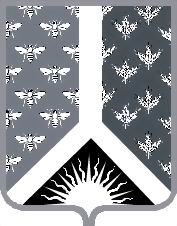 СОВЕТ НАРОДНЫХ ДЕПУТАТОВ НОВОКУЗНЕЦКОГО МУНИЦИПАЛЬНОГО РАЙОНАР Е Ш Е Н И Еот 17 декабря 2019 г. № 100-МНПАО бюджете Новокузнецкого муниципального района на 2020 год и на плановый период 2021 и 2022 годовПринято Советом народных депутатовНовокузнецкого муниципального района17 декабря 2019 г.Статья 1. Основные характеристики бюджета Новокузнецкого муниципального района на 2020 год и на плановый период 2021 и 2022 годов1. Утвердить основные характеристики бюджета Новокузнецкого муниципального района на 2020 год:прогнозируемый общий объем доходов бюджета в сумме                        2 114 701,0 тыс. рублей, в том числе объем безвозмездных поступлений в сумме 817 808,0 тыс. рублей;общий объем расходов бюджета в сумме 2 244 390,3 тыс. рублей;дефицит бюджета в сумме 129 689,3 тыс. рублей, или 10,0 процентов от объема доходов бюджета Новокузнецкого муниципального района на 2020 год без учета безвозмездных поступлений.2. Утвердить основные характеристики бюджета Новокузнецкого муниципального района на плановый период 2021 и 2022 годов:прогнозируемый общий объем доходов бюджета на 2021 год в сумме 2 124 046,0 тыс. рублей, в том числе объем безвозмездных поступлений в сумме 807 819,0 тыс. рублей, и на 2022 год в сумме 2 300 447,9 тыс. рублей, в том числе объем безвозмездных поступлений в сумме 934 762,9 тыс. рублей;общий объем расходов бюджета на 2021 год в сумме 2 255 668,7 тыс. рублей и на 2022 год в сумме 2 437 016,4 тыс. рублей;дефицит бюджета на 2021 год в сумме 131 622,7 тыс. рублей, или 10,0 процентов от объема доходов бюджета Новокузнецкого муниципального района на 2021 год без учета безвозмездных поступлений, и дефицит бюджета на 2022 год в сумме 136 568,5 тыс. рублей, или 10,0 процента от объема доходов бюджета Новокузнецкого муниципального района на 2022 год без учета безвозмездных поступлений.Статья 2. Нормативы отчислений в бюджет Новокузнецкого муниципального района от прибыли муниципальных унитарных предприятий Новокузнецкого муниципального района1. Утвердить нормативы отчислений в бюджет Новокузнецкого муниципального района для муниципальных унитарных предприятий Новокузнецкого муниципального района от прибыли, остающейся после уплаты налогов и иных обязательных платежей, по итогам деятельности соответственно за 2019, 2020, 2021 год в размере не менее 25 процентов.2. Установить срок уплаты в бюджет Новокузнецкого муниципального района отчислений от прибыли, остающейся после уплаты налогов и иных обязательных платежей:до 1 мая 2020 года - по итогам деятельности муниципальных унитарных предприятий Новокузнецкого муниципального района за 2019 год;до 1 мая 2021 года - по итогам деятельности муниципальных унитарных предприятий Новокузнецкого муниципального района за 2020 год;до 1 мая 2022 года - по итогам деятельности муниципальных унитарных предприятий Новокузнецкого муниципального района за 2021 год.Статья 3. Главные администраторы доходов бюджета Новокузнецкого муниципального района и главные администраторы источников финансирования дефицита бюджета Новокузнецкого муниципального района1. Утвердить перечень главных администраторов доходов бюджета Новокузнецкого муниципального района, закрепляемые за ними виды (подвиды) доходов бюджета Новокузнецкого муниципального района согласно приложению № 1 к настоящему Решению.2. Утвердить перечень главных администраторов источников финансирования дефицита бюджета Новокузнецкого муниципального района, закрепляемые за ними группы (подгруппы) источников финансирования дефицита бюджета Новокузнецкого муниципального района согласно приложению № 2 к настоящему Решению.3. Утвердить перечень главных распорядителей средств бюджета Новокузнецкого муниципального района на 2020 год и плановый период 2021 и 2022 годов согласно приложению № 15 к настоящему Решению.Статья 4. Доходы бюджета Новокузнецкого муниципального района на 2020 год и на плановый период 2021 и 2022 годовУтвердить нормативы отчисления доходов в бюджет Новокузнецкого муниципального района в 2020 году и плановом периоде 2021 и 2022 годов согласно приложению № 3 к настоящему Решению.Утвердить прогнозируемые доходы бюджета Новокузнецкого муниципального района на 2020 год и на плановый период 2021 и 2022 годов согласно приложению № 4 к настоящему Решению.Утвердить объем межбюджетных трансфертов, подлежащих перечислению из бюджетов поселений в бюджет Новокузнецкого муниципального района на финансирование мероприятий по развитию инфраструктуры и реализации муниципальных программ согласно приложению № 17 к настоящему Решению.Статья 5. Бюджетные ассигнования бюджета Новокузнецкого муниципального района на 2020 год и на плановый период 2021 и 2022 годовУтвердить распределение бюджетных ассигнований бюджета Новокузнецкого муниципального района по разделам классификации расходов бюджетов на 2020 год и на плановый период 2021 и 2022 годов согласно приложению № 5 к настоящему Решению.Утвердить ведомственную структуру расходов на 2020 год и на плановый период 2021 и 2022 годов согласно приложению № 6 к настоящему Решению.Утвердить распределение бюджетных ассигнований бюджета Новокузнецкого муниципального района по целевым статьям (муниципальным программам), классификации расходов бюджетов на 2020 год и на плановый период 2021 и 2022 годов согласно приложению № 7 к настоящему Решению.4. Утвердить общий объем бюджетных ассигнований бюджета Новокузнецкого муниципального района, направляемых на исполнение публичных нормативных обязательств, на 2020 год в сумме 127 053,5 тыс. рублей, на 2021 год                   в сумме 130 013,5 тыс. рублей, на 2022 год в сумме 133 159,7 тыс. рублей.5. Утвердить объем расходов на обслуживание муниципального внутреннего долга Новокузнецкого муниципального района на 2020 год в сумме 500,0 тыс. рублей, на 2021 год в сумме 500,0 тыс. рублей, на 2022 год в сумме 500,0 тыс. рублей.6. Установить, что распределение бюджетных ассигнований направляемых на поддержку семьи и детей, на 2020 год и на плановый период 2021 и 2022 годов осуществляется в соответствии с приложением № 6 к настоящему Решению.7. Утвердить следующий перечень приоритетных статей расходов бюджета Новокузнецкого муниципального района на 2020 год и на плановый период 2021 и 2022 годов:заработная плата с учетом отчислений во внебюджетные фонды;питание;оплата потребления тепловой, электрической энергии, угля для коммунально-бытовых нужд;расходы по доставке детей по школьным маршрутам;муниципальные доплаты к пенсиям;расходы на погашение муниципального долга.8. Установить, что не использованные в 2019 году целевые средства, полученные из областного бюджета в бюджет Новокузнецкого муниципального района, подлежат использованию в 2020 году, на те же цели, со счета по учету средств бюджета Новокузнецкого муниципального района, открытого в органах федерального казначейства.Неиспользованные целевые средства, полученные из областного бюджета, потребность в которых в 2020 году отсутствует, подлежат возврату в доход областного бюджета.Статья 6. Условно утвержденные расходыУтвердить общий объем условно утвержденных расходов бюджета Новокузнецкого муниципального района на 2021 год в сумме 43 495,6 тыс. рублей, на 2022 год в сумме 87 608,7 тыс. рублей.Статья 7. Резервный фондУтвердить размер резервного фонда администрации Новокузнецкого муниципального района на 2020 год в сумме 4 000,0 тыс. рублей, на 2021 год в сумме 4 000,0 тыс. рублей, на 2022 год в сумме 4 000,0 тыс. рублей.Статья 8. Дорожный фонд муниципального образования «Новокузнецкий муниципальный район»Утвердить объем бюджетных ассигнований дорожного фонда муниципального образования «Новокузнецкий муниципальный район» на 2020 год в сумме 6 000,0 тыс. рублей, на 2021 год в сумме 7 000,0 тыс. рублей, на 2022 год в сумме 7 000,0 тыс. рублей.Статья 9. Межбюджетные трансферты на 2020 год                                        и на плановый период 2021 и 2022 годов1. Утвердить объем межбюджетных трансфертов, получаемых из областного бюджета, на 2020 год в сумме 770 308,0 тыс. рублей, в том числе субсидии 26 764,0 тыс. рублей, субвенции 743 544,0 тыс. рублей; на 2021 год в сумме 762 319,0 тыс. рублей, в том числе субсидии 15 165,0 тыс. рублей, субвенции 747 154,0 тыс. рублей; на 2022 год в сумме 889 262,9 тыс. рублей, в том числе субсидии 134 387,9 тыс. рублей, субвенции 754 875,0 тыс. рублей.2. Утвердить объем межбюджетных трансфертов, предоставляемых бюджетам сельских поселений Новокузнецкого района, на 2020 год в сумме 61 844,1 тыс. рублей, в том числе дотации 2 223,0 тыс. рублей; субвенции 2 237,5 тыс. рублей; иные межбюджетные трансферты 57 383,6 тыс. рублей; на 2021 год в сумме 63 183,7 тыс. рублей, в том числе дотации 2 214,0 тыс. рублей, субвенции 2 326,7 тыс. рублей, иные межбюджетные трансферты 58 643,0 тыс. рублей; на 2022 год в сумме 64 508,7 тыс. рублей, в том числе дотации 2 205,0 тыс. рублей, субвенции 2 345,7 тыс. рублей, иные межбюджетные трансферты 59 958,0 тыс. рублей.Установить критерий выравнивания расчетной бюджетной обеспеченности поселений, входящих в состав муниципального образования «Новокузнецкий муниципальный район», на 2020 год и на плановый период 2021 и 2022 годов равный 3,0.Утвердить распределение дотаций на выравнивание бюджетной обеспеченности поселений Новокузнецкого муниципального района на 2020 год и плановый период 2021 и 2022 годов согласно приложению № 8 к настоящему Решению.Утвердить объем межбюджетных трансфертов, подлежащих перечислению бюджетам поселений из бюджета муниципального района на осуществление части полномочий по решению вопросов местного значения на 2020 год и плановый период 2021 и 2022 годов согласно приложению № 9 к настоящему Решению.Утвердить распределение субвенций на осуществление первичного воинского учета на территориях, где отсутствуют военные комиссариаты на 2020 год и плановый период 2021 и 2022 годов согласно приложению № 10 к настоящему Решению.Утвердить объем иных межбюджетных трансфертов, подлежащих перечислению бюджетам поселений из бюджета муниципального района в целях дополнительного финансового обеспечения расходных обязательств поселений, возникающих при реализации полномочий, установленных статьей 14 Федерального закона от 06.10.2003 № 131-ФЗ «Об общих принципах организации местного самоуправления в Российской Федерации» на 2020 год и плановый период 2021 и 2022 годов согласно приложению № 11 к настоящему Решению.Утвердить распределение субвенций, субсидий по главным распорядителям (распорядителям) и получателям средств бюджета Новокузнецкого муниципального района на 2020 год и плановый период 2021 и 2022 годов согласно приложению № 16 к настоящему Решению.Статья 10. Источники финансирования дефицита бюджета Новокузнецкого муниципального района на 2020 год и на плановый период 2021 и 2022 годовУтвердить источники финансирования дефицита бюджета Новокузнецкого муниципального района по статьям и видам источников финансирования дефицита бюджета на 2020 год и на плановый период 2021 и 2022 годов согласно приложению № 12 к настоящему Решению.Статья 11. Верхний предел муниципального внутреннего долга Новокузнецкого муниципального районаУстановить верхний предел муниципального внутреннего долга Новокузнецкого муниципального района на 1 января 2021 года в сумме 129 689,3 тыс. рублей, в том числе верхний предел долга по муниципальным гарантиям – 0,0 тыс. рублей; на 1 января 2022 года в сумме 261 312,0 тыс. рублей, в том числе верхний предел долга по муниципальным гарантиям – 0,0 тыс. рублей; на 1 января 2023 года в сумме 397 880,5 тыс. рублей, в том числе верхний предел долга по муниципальным гарантиям – 0,0 тыс. рублей.Статья 12. Муниципальные внутренние заимствования Новокузнецкого муниципального районаУтвердить Программу муниципальных внутренних заимствований Новокузнецкого муниципального района на 2020 год и на плановый период 2021 и 2022 годов согласно приложению № 13 к настоящему Решению.Статья 13. Предоставление муниципальных гарантий Новокузнецкого муниципального района1. Утвердить объем бюджетных ассигнований на возможное исполнение выданных муниципальных гарантий Новокузнецкого муниципального района на 2020 год в сумме 0,0 тыс. рублей, на 2021 год в сумме 0,0 тыс. рублей, на 2022 год в сумме 0,0 тыс. рублей.2. С целью недопущения роста муниципального внутреннего долга Новокузнецкого муниципального района объявить мораторий на предоставление муниципальных гарантий Новокузнецкого муниципального района до 1 января 2023 года.3. Утвердить Программу муниципальных гарантий Новокузнецкого муниципального района на 2020 год и на плановый период 2021 и 2022 годов согласно приложению № 14 к настоящему Решению.Статья 14. Размеры выплат по отдельным публично-нормативным обязательствамУстановить, что размеры выплат по отдельным публичным нормативным обязательствам устанавливаются федеральным законодательством, законодательством Кемеровской области – Кузбасса, муниципальными нормативными правовыми актами Новокузнецкого муниципального района.Статья 15. Субсидии юридическим лицам (за исключением субсидий муниципальным учреждениям Новокузнецкого муниципального района), индивидуальным предпринимателям, физическим лицам – производителям товаров, работ, услуг1. Субсидии юридическим лицам (за исключением субсидий муниципальным учреждениям Новокузнецкого муниципального района), индивидуальным предпринимателям, физическим лицам – производителям товаров, работ, услуг предоставляются  в случаях, связанных с:оказанием несвязанной поддержки сельскохозяйственным товаропроизводителям в области растениеводства;возмещением затрат субъектам малого и среднего предпринимательства на приобретение оборудования, транспорта, машин и механизмов, прочих средств производства (материалы и сырье), предусмотренных технологическим процессом;возмещением затрат субъектам малого и среднего предпринимательства, связанных с технологическим присоединением энергопринимающих устройств к электрическим сетям;возмещением затрат субъектам малого и среднего предпринимательства, связанных с осуществлением деятельности по развитию внутреннего и въездного туризма;возмещением затрат субъектам малого и среднего предпринимательства, связанных с внедрением технологий и устройств по тепло- и энергосбережению;возмещением транспортных расходов по обеспечению населения продуктами питания первой необходимости в отделенные населенные пункты, где отсутствуют торговые объекты;предоставлением грантов начинающим предпринимателям на создание собственного дела;возмещением части процентной ставки по банковским кредитам, полученным в кредитных организациях юридическими лицами и индивидуальными предпринимателями;возмещением затрат юридическим лицам и индивидуальным предпринимателям по разработке проектной документации, прохождению экспертизы инвестиционных проектов (бизнес-планов);осуществлением капитальных вложений в объекты капитального строительства муниципальной собственности муниципального образования «Новокузнецкий муниципальный район» и приобретение объектов недвижимости в муниципальную собственность муниципального образования «Новокузнецкий муниципальный район»;возмещением части затрат организациям, предоставляющим услуги населению по оформлению документов на земельные участки;возмещением недополученных доходов, образующихся в связи с осуществлением пассажирских перевозок на территории Новокузнецкого муниципального района.2. Субсидии юридическим лицам (за исключением субсидий муниципальным учреждениям Новокузнецкого муниципального района), индивидуальным предпринимателям, физическим лицам – производителям товаров, работ, услуг предоставляются в порядке, установленном администрацией Новокузнецкого муниципального района.Статья 16. Субсидии некоммерческим организациям, не являющимся муниципальными учреждениями Новокузнецкого муниципального района1. Субсидии некоммерческим организациям, не являющимся муниципальными учреждениями Новокузнецкого муниципального района, предоставляются для финансового обеспечения содержания «Новокузнецкого районного отделения Всероссийской общественной организации ветеранов (пенсионеров) войны, труда, Вооруженных Сил и правоохранительных органов».2. Утвердить объем бюджетных ассигнований для предоставления субсидий  некоммерческой организации «Новокузнецкое районное отделение Всероссийской общественной организации ветеранов (пенсионеров) войны, труда, Вооруженных Сил и правоохранительных органов» для финансового обеспечения содержания организации на 2020 год в сумме 457,4 тыс. рублей, на 2021 год в сумме 457,4 тыс. рублей, на 2022 год в сумме 457,4 тыс. рублей.3. Порядок предоставления субсидий, предусмотренных настоящей статьей, устанавливается администрацией Новокузнецкого муниципального района.Статья 17. Особенности использования бюджетных ассигнований на обеспечение деятельности органов местного самоуправления Новокузнецкого муниципального районаВ 2020 году не допускается увеличение численности муниципальных служащих Новокузнецкого муниципального района, работников органов местного самоуправления Новокузнецкого муниципального района, не являющихся муниципальными служащими Новокузнецкого муниципального района, за исключением решений, связанных с исполнением переданных государственных полномочий Российской Федерации и Кемеровской области - Кузбасса.Статья 18. Особенности организации исполнения бюджета Новокузнецкого муниципального района на 2020 год и плановый период 2021 и 2022 годовОрганы федерального казначейства осуществляют отдельные функции по исполнению бюджета Новокузнецкого муниципального района в соответствии с заключенными соглашениями.Установить, что администрация Новокузнецкого муниципального района выступает в суде:по искам о возмещении вреда, причиненного незаконными действиями (бездействием) и решениями соответствующих должностных лиц и органов;по искам, предъявленным к подведомственным ей предприятиям и учреждениям, в порядке субсидиарной ответственности.3. Выплаты средств по исполнительным листам производятся за счет средств бюджета Новокузнецкого муниципального района, выделенных соответствующим главным распорядителям и получателям средств бюджета Новокузнецкого муниципального района, с их счетов, открытых в Отделении по г. Новокузнецку УФК по Кемеровской области.Статья 19. Вступление в силу настоящего РешенияНастоящее Решение вступает в силу с 1 января 2020 года.Председатель Совета народных депутатов Новокузнецкого муниципального района                                                                             Е.В. ЗеленскаяГлава Новокузнецкого муниципального района	                                                                           А.В. ШарнинПриложение № 1к решению Совета народных депутатов Новокузнецкого муниципального районаот 17 декабря 2019 г. № 100-МНПА «О бюджете Новокузнецкого муниципального района на 2020 год и на плановый период 2021 и 2022 годов»Переченьглавных администраторов доходов бюджета Новокузнецкого муниципального района, закрепляемые за ними виды (подвиды) доходов бюджета Новокузнецкого муниципального районаПриложение № 2к решению Совета народных депутатов Новокузнецкого муниципального районаот 17 декабря 2019 г. № 100-МНПА «О бюджете Новокузнецкого муниципального района на 2020 год и на плановый период 2021 и 2022 годов»Перечень главных администраторов источников финансирования дефицита бюджетаНовокузнецкого муниципального района, закрепляемые за ними группы (подгруппы) источников финансирования дефицита бюджета Новокузнецкого муниципального районаПриложение № 3к решению Совета народных депутатов Новокузнецкого муниципального районаот 17 декабря 2019 г. № 100-МНПА «О бюджете Новокузнецкого муниципального района на 2020 год и на плановый период 2021 и 2022 годов»Нормативы отчисления доходов в бюджет Новокузнецкого муниципального района в 2020 году и в плановом периоде 2021 и 2022 годов(в процентах)Приложение № 4к решению Совета народных депутатов Новокузнецкого муниципального районаот 17 декабря 2019 г. № 100-МНПА  «О бюджете Новокузнецкого муниципального района на 2020 год и на плановый период 2021 и 2022 годов»Прогнозируемые доходы бюджета Новокузнецкого муниципального районана 2020 год и на плановый период 2021 и 2022 годовтыс. рублейПриложение № 5к решению Совета народных депутатов Новокузнецкого муниципального районаот 17 декабря 2019 г. № 100-МНПА «О бюджете Новокузнецкого муниципального района на 2020 год и на плановый период 2021 и 2022 годов»Распределение бюджетных ассигнований по разделам классификации расходов бюджета на 2020 год и на плановый период 2021 и 2022 годовтыс. рублейПриложение № 6к решению Совета народных депутатов Новокузнецкого муниципального районаот 17 декабря 2019 г. № 100-МНПА «О бюджете Новокузнецкого муниципального района на 2020 год и на плановый период 2021 и 2022 годов»Распределение бюджетных ассигнований бюджета по разделам, подразделам, целевым статьям	 и видам расходов классификации расходов бюджета в ведомственной структуре расходов на 2020 год и на плановый период 2021 и 2022 годовтыс. рублейПриложение № 7к решению Совета народных депутатов Новокузнецкого муниципального районаот 17 декабря 2019 г. № 100-МНПА «О бюджете Новокузнецкого муниципального района на 2020 год и на плановый период 2021 и 2022 годов»      Перечень и объемы финансирования муниципальных программ на 2020 год и на плановый период 2021 и 2022 годов	тыс. рублей        Приложение № 8к решению Совета народных депутатов Новокузнецкого муниципального районаот 17 декабря 2019 г. № 100-МНПА «О бюджете Новокузнецкого муниципального района на 2020 год и на плановый период 2021 и 2022 годов»Распределение дотаций на выравнивание бюджетной обеспеченности поселений  Новокузнецкого муниципального района на 2020 год и на плановый период 2021 и 2022 годовтыс. рублей        Приложение № 9к решению Совета народных депутатов Новокузнецкого муниципального районаот 17 декабря 2019 г. № 100-МНПА «О бюджете Новокузнецкого муниципального района на 2020 год и на плановый период 2021 и 2022 годов»Объем межбюджетных трансфертов, подлежащих перечислению бюджетам поселений из бюджета муниципального района на осуществление части полномочий по решению вопросов местного значения, на 2020 год и на плановый период 2021 и 2022 годовтыс. рублей        Приложение № 10к решению Совета народных депутатов Новокузнецкого муниципального районаот 17 декабря 2019 г. № 100-МНПА «О бюджете Новокузнецкого муниципального района на 2020 год и на плановый период 2021 и 2022 годов»Распределение субвенций на осуществление первичного воинского учета на территориях, где отсутствуют военные комиссариаты, на 2020 год и на плановый период 2021 и 2022 годов тыс. рублей        Приложение № 11к решению Совета народных депутатов Новокузнецкого муниципального районаот 17 декабря 2019 г. № 100-МНПА «О бюджете Новокузнецкого муниципального района на 2020 год и на плановый период 2021 и 2022 годов»Объем иных межбюджетных трансфертов, подлежащих перечислению бюджетам поселений из бюджета муниципального района в целях дополнительного финансового обеспечения расходных обязательств поселений, возникающих при реализации полномочий, установленных статьей 14 Федерального закона от 06.10.2003 № 131-ФЗ «Об общих принципах организации местного самоуправления в Российской Федерации», на 2020 год и плановый период 2021 и 2022 годовтыс. рублейПриложение № 12к решению Совета народных депутатов Новокузнецкого муниципального районаот 17 декабря 2019 г. № 100-МНПА «О бюджете Новокузнецкого муниципального района на 2020 год и на плановый период 2021 и 2022 годов»Источники финансирования дефицита бюджета Новокузнецкого муниципального района на 2020 год и на плановый период 2021 и 2022 годовтыс. рублейПриложение № 13к решению Совета народных депутатов Новокузнецкого муниципального районаот 17 декабря 2019 г. № 100-МНПА «О бюджете Новокузнецкого муниципального района на 2020 год и на плановый период 2021 и 2022 годов»Программа муниципальных внутренних заимствованийНовокузнецкого муниципального района на 2020 год и на плановый период 2021 и 2022 годовтыс. рублей        Приложение № 14к решению Совета народных депутатов Новокузнецкого муниципального районаот 17 декабря 2019 г. № 100-МНПА «О бюджете Новокузнецкого муниципального района на 2020 год и на плановый период 2021 и 2022 годов»Программа муниципальных гарантий Новокузнецкого муниципального района на 2020 год и на плановый период 2021 и 2022 годов1. Перечень подлежащих предоставлению муниципальных гарантий Новокузнецкого муниципального района на 2020 год и на плановый период 2021 и 2022 годовтыс. рублей2. Общий объем бюджетных ассигнований, предусмотренных на исполнение муниципальных гарантий Новокузнецкого муниципального района по возможным гарантийным случаям, на 2020 год и на плановый период 2021 и 2022 годовтыс. рублейПриложение № 15к решению Совета народных депутатов Новокузнецкого муниципального районаот 17 декабря 2019 г. № 100-МНПА «О бюджете Новокузнецкого муниципального района на 2020 год и на плановый период 2021 и 2022 годов»Перечень главных распорядителей средств бюджета Новокузнецкого муниципального района на 2020 год и на плановый период2021 и 2022 годовПриложение № 16к решению Совета народных депутатов Новокузнецкого муниципального районаот 17 декабря 2019 г. № 100-МНПА «О бюджете Новокузнецкого муниципального района на 2020 год и на плановый период 2021 и 2022 годов»Распределение субвенций, субсидий по отраслям и распорядителям,получателям средств бюджета Новокузнецкого муниципального района на 2020 год и на плановый период 2021 и 2022 годовтыс. рублейПриложение № 17к решению Совета народных депутатов Новокузнецкого муниципального районаот 17 декабря 2019 г. № 100-МНПА «О бюджете Новокузнецкого муниципального района на 2020 год и на плановый период 2021 и 2022 годов»Объем межбюджетных трансфертов, подлежащих перечислению из бюджетов поселений в бюджет Новокузнецкого муниципального района на финансирование мероприятий по развитию инфраструктуры и реализации муниципальных программтыс. рублейКод бюджетной классификации Российской ФедерацииКод бюджетной классификации Российской ФедерацииНаименование администратора доходов и доходов бюджета Новокузнецкого муниципального районакоддоходов бюджетаНаименование администратора доходов и доходов бюджета Новокузнецкого муниципального района855Финансовое управление по Новокузнецкому району8551 13 01995 05 0000 130Прочие доходы от оказания платных услуг (работ) получателями средств бюджетов муниципальных районов8551 13 02995 05 0000 130Прочие доходы от компенсации затрат бюджетов муниципальных районов8551 13 02995 05 0003 130Прочие доходы от компенсации затрат бюджетов муниципальных районов (возврат дебиторской задолженности прошлых лет)8551 17 01050 05 0000 180Невыясненные поступления, зачисляемые в бюджеты муниципальных районов8552 02 15001 05 0000 150Дотации бюджетам муниципальных районов на выравнивание бюджетной обеспеченности8552 02 20298 05 0000 150Субсидии бюджетам муниципальных районов на обеспечение мероприятий по капитальному ремонту многоквартирных домов за счет средств, поступивших от государственной корпорации - Фонда содействия реформированию жилищно-коммунального хозяйства8552 02 20299 05 0000 150Субсидии бюджетам муниципальных районов на обеспечение мероприятий по переселению граждан из аварийного жилищного фонда, в том числе переселению граждан из аварийного жилищного фонда с учетом необходимости развития малоэтажного жилищного строительства, за счет средств, поступивших от государственной корпорации - Фонда содействия реформированию жилищно-коммунального хозяйства8552 02 29999 05 0000 150Прочие субсидии бюджетам муниципальных районов8552 02 35250 05 0000 150Субвенции бюджетам муниципальных районов на оплату жилищно-коммунальных услуг отдельным категориям граждан8552 02 30013 05 0000 150Субвенции бюджетам муниципальных районов на обеспечение мер социальной поддержки реабилитированных лиц и лиц, признанных пострадавшими от политических репрессий8552 02 30022 05 0000 150Субвенции бюджетам муниципальных районов на предоставление гражданам субсидий на оплату жилого помещения и коммунальных услуг8552 02 30024 05 0000 150Субвенции бюджетам муниципальных районов на выполнение передаваемых полномочий субъектов Российской Федерации8552 02 35118 05 0000 150Субвенции бюджетам муниципальных районов на осуществление первичного воинского учета на территориях, где отсутствуют военные комиссариаты8552 02 35134 05 0000 150Субвенции бюджетам муниципальных районов на обеспечение жильем отдельных категорий граждан, установленных Федеральным законом от 12 января 1995 года № 5-ФЗ «О ветеранах», в соответствии с Указом Президента Российской Федерации от 7 мая 2008 года № 714 «Об обеспечении жильем ветеранов Великой Отечественной войны 1941 - 1945 годов»8552 02 39999 05 0000 150Прочие субвенции бюджетам муниципальных районов8552 02 45160 05 0000 150Межбюджетные трансферты, передаваемые бюджетам муниципальных районов для компенсации дополнительных расходов, возникших в результате решений, принятых органами власти другого уровня8552 02 40014 05 0000 150Межбюджетные трансферты, передаваемые бюджетам муниципальных районов из бюджетов поселений на осуществление части полномочий по решению вопросов местного значения в соответствии с заключенными соглашениями8552 02 49999 05 0000 150Прочие межбюджетные трансферты, передаваемые бюджетам муниципальных районов8552 02 90024 05 0000 150Прочие безвозмездные поступления в бюджеты муниципальных районов от бюджетов субъектов Российской Федерации8552 02 90065 05 0000 150Прочие безвозмездные поступления в бюджеты муниципальных районов от бюджетов сельских поселений8552 07 05030 05 0000 150Прочие безвозмездные поступления в бюджеты муниципальных районов8552 08 05000 05 0000 150Перечисления из бюджетов муниципальных районов (в бюджеты муниципальных районов) для осуществления возврата (зачета) излишне уплаченных или излишне взысканных сумм налогов, сборов и иных платежей, а также сумм процентов за несвоевременное осуществление такого возврата и процентов, начисленных на излишне взысканные суммы8552 18 60010 05 0000 150Доходы бюджетов муниципальных районов от возврата прочих остатков субсидий, субвенций и иных межбюджетных трансфертов, имеющих целевое назначение, прошлых лет из бюджетов поселений8552 19 60010 05 0000 150Возврат прочих остатков субсидий, субвенций и иных межбюджетных трансфертов, имеющих целевое назначение, прошлых лет из бюджетов муниципальных районов8552 19 35118 05 0000 150Возврат остатков субвенций на осуществление первичного воинского учета на территориях, где отсутствуют военные комиссариаты из бюджетов муниципальных районов900Администрация Новокузнецкого муниципального района9001 11 05013 05 0000 120Доходы, получаемые в виде арендной платы за земельные участки, государственная собственность на которые не разграничена и которые расположены в границах межселенных территорий муниципальных районов, а также средства от продажи права на заключение договоров аренды указанных земельных участков9001 11 05025 05 0000 120Доходы, получаемые в виде арендной платы, а также средства от продажи права на заключение договоров аренды за земли, находящиеся в собственности муниципальных районов (за исключением земельных участков муниципальных бюджетных и автономных учреждений)9001 11 05035 05 0000 120Доходы от сдачи в аренду имущества, находящегося в оперативном управлении органов управления муниципальных районов и созданных ими учреждений (за исключением имущества муниципальных бюджетных и автономных учреждений)9001 11 05035 05 0001 120Доходы от сдачи в аренду имущества, находящегося в оперативном управлении органов управления муниципальных районов и созданных ими учреждений (плата за пользованием жилыми помещениями социального найма муниципального жилищного фонда)9001 11 05313 05 0000 120Плата по соглашениям об установлении сервитута, заключенным органами местного самоуправления муниципальных районов, органами местного самоуправления сельских поселений, государственными или муниципальными предприятиями либо государственными или муниципальными учреждениями в отношении земельных участков, государственная собственность на которые не разграничена и которые расположены в границах сельских поселений и межселенных территорий муниципальных районов9001 11 05325 05 0000 120Плата по соглашениям об установлении сервитута, заключенным органами местного самоуправления муниципальных районов, государственными или муниципальными предприятиями либо государственными или муниципальными учреждениями в отношении земельных участков, находящихся в собственности муниципальных районов9001 11 07015 05 0000 120Доходы от перечисления части прибыли, остающейся после уплаты налогов и иных обязательных платежей муниципальных унитарных предприятий, созданных муниципальными районами9001 13 02065 05 0000 130Доходы, поступающие в порядке возмещения расходов, понесенных в связи с эксплуатацией имущества муниципальных районов9001 13 02995 05 0000 130Прочие доходы от компенсации затрат бюджетов муниципальных районов9001 14 02053 05 0000 410Доходы от реализации иного имущества, находящегося в собственности муниципальных районов (за исключением имущества муниципальных бюджетных и автономных учреждений, а также имущества муниципальных унитарных предприятий, в том числе казённых), в части реализации основных средств по указанному имуществу9001 14 02053 05 0000 440Доходы от реализации иного имущества, находящегося в собственности муниципальных районов (за исключением имущества муниципальных бюджетных и автономных учреждений, а также имущества муниципальных унитарных предприятий, в том числе казённых), в части реализации материальных запасов по указанному имуществу9001 14 03050 05 0000 410Средства от распоряжения и реализации выморочного и иного имущества, обращенного в доходы муниципальных районов (в части реализации основных средств по указанному имуществу)9001 14 03050 05 0000 440Средства от распоряжения и реализации выморочного и иного имущества, обращенного в доходы муниципальных районов (в части реализации материальных запасов по указанному имуществу)9001 14 04050 05 0000 420Доходы от продажи нематериальных активов, находящихся в собственности муниципальных районов9001 14 06013 05 0000 430Доходы от продажи земельных участков, государственная собственность на которые не разграничена и которые расположены в границах сельских поселений и межселенных территорий муниципальных районов9001 14 06313 05 0000 430Плата за увеличение площади земельных участков, находящихся в частной собственности, в результате перераспределения таких земельных участков и земель (или) земельных участков, государственная собственность на которые не разграничена и которые расположены в границах сельских поселений и межселенных территорий муниципальных районов9001 14 06325 05 0000 430Плата за увеличение площади земельных участков, находящихся в частной собственности, в результате перераспределения таких земельных участков и земельных участков, находящихся в собственности муниципальных районов9001 16 07010 05 0000 140Штрафы, неустойки, пени, уплаченные в случае просрочки исполнения поставщиком (подрядчиком, исполнителем) обязательств, предусмотренных муниципальным контрактом, заключенным муниципальным органом, казенным учреждением муниципального района9001 16 02020 02 0000 140Административные штрафы, установленные законами субъектов Российской Федерации об административных правонарушениях, за нарушение муниципальных правовых актов9001 16 07090 05 0000 140Иные штрафы, неустойки, пени, уплаченные в соответствии с законом или договором в случае неисполнения или ненадлежащего исполнения обязательств перед муниципальным органом, (муниципальным казенным учреждением) муниципального района9001 16 10123 01 0000 140Доходы от денежных взысканий (штрафов), поступающие в счет погашения задолженности, образовавшейся до 1 января 2020 года, подлежащие зачислению в бюджет муниципального образования по нормативам, действующим до 1 января 2020 года9001 17 01050 05 0000 180Невыясненные поступления, зачисляемые в бюджеты муниципальных районов9001 17 05050 05 0000 180Прочие неналоговые доходы бюджетов муниципальных районов9002 02 25527 05 0000 150Субсидии бюджетам муниципальных районов на государственную поддержку малого и среднего предпринимательства в субъектах Российской Федерации9002 02 20077 05 0000 150Субсидии бюджетам муниципальных районов на софинансирование капитальных вложений в объекты муниципальной собственности9002 02 20299 05 0000 150Субсидии бюджетам муниципальных районов на обеспечение мероприятий по переселению граждан из аварийного жилищного фонда, в том числе переселению граждан из аварийного жилищного фонда с учетом необходимости развития малоэтажного жилищного строительства, за счет средств, поступивших от государственной корпорации - Фонда содействия реформированию жилищно-коммунального хозяйства9002 02 20298 05 0000 150Субсидии бюджетам муниципальных районов на обеспечение мероприятий по капитальному ремонту многоквартирных домов за счет средств, поступивших от государственной корпорации - Фонда содействия реформированию жилищно-коммунального хозяйства9002 02 25497 05 0000 150Субсидии бюджетам муниципальных районов на реализацию мероприятий по обеспечению жильем молодых семей9002 02 25555 05 0000 150Субсидии бюджетам муниципальных районов на поддержку государственных программ субъектов Российской Федерации и муниципальных программ формирования современной городской среды9002 02 25567 05 0000 150Субсидии бюджетам муниципальных районов на реализацию мероприятий по устойчивому развитию сельских территорий9002 02 27567 05 0000 150Субсидии бюджетам муниципальных районов на софинансирование капитальных вложений в объекты государственной (муниципальной) собственности в рамках обеспечения устойчивого развития сельских территорий9002 02 20300 05 0000 150Субсидии бюджетам муниципальных районов на обеспечение мероприятий по модернизации систем коммунальной инфраструктуры за счет средств, поступивших от государственной корпорации - Фонда содействия реформированию жилищно-коммунального хозяйства9002 02 20301 05 0000 150Субсидии бюджетам муниципальных районов на обеспечение мероприятий по капитальному ремонту многоквартирных домов за счет средств бюджетов9002 02 20302 05 0000 150Субсидии бюджетам муниципальных районов на обеспечение мероприятий по переселению граждан из аварийного жилищного фонда, в том числе переселению граждан из аварийного жилищного фонда с учетом необходимости развития малоэтажного жилищного строительства, за счет средств бюджетов9002 02 20303 05 0000 150Субсидии бюджетам муниципальных районов на обеспечение мероприятий по модернизации систем коммунальной инфраструктуры за счет средств бюджетов9002 02 20299 05 0000 150Субсидии бюджетам муниципальных районов на обеспечение мероприятий по переселению граждан из аварийного жилищного фонда, в том числе переселению граждан из аварийного жилищного фонда с учетом необходимости развития малоэтажного жилищного строительства, за счет средств, поступивших от государственной корпорации - Фонда содействия реформированию жилищно-коммунального хозяйства9002 02 29999 05 0000 150Прочие субсидии бюджетам муниципальных районов9002 02 35118 05 0000 150Субвенции бюджетам муниципальных районов на осуществление первичного воинского учета на территориях, где отсутствуют военные комиссариаты9002 02 35120 05 0000 150Субвенции бюджетам муниципальных районов на осуществление полномочий по составлению (изменению) списков кандидатов в присяжные заседатели федеральных судов общей юрисдикции в Российской Федерации9002 02 35176 05 0000 150Субвенции бюджетам муниципальных районов на осуществление полномочий по обеспечению жильем отдельных категорий граждан, установленных Федеральным законом от 24 ноября 1995 года N 181-ФЗ "О социальной защите инвалидов в Российской Федерации9002 02 30024 05 0000 150Субвенции бюджетам муниципальных районов на выполнение передаваемых полномочий субъектов Российской Федерации9002 02 35134 05 0000 150Субвенции бюджетам муниципальных районов на обеспечение жильем отдельных категорий граждан, установленных Федеральным законом от 12 января 1995 года № 5-ФЗ «О ветеранах», в соответствии с Указом Президента Российской Федерации от 7 мая 2008 года № 714 «Об обеспечении жильем ветеранов Великой Отечественной войны 1941 - 1945 годов»9002 02 35135 05 0000 150Субвенции бюджетам муниципальных районов на обеспечение жильем отдельных категорий граждан, установленных федеральными законами от 12 января 1995 года № 5-ФЗ «О ветеранах» и от 24 ноября 1995 года № 181-ФЗ «О социальной защите инвалидов в Российской Федерации»9002 02 35082 05 0000 150Субвенции бюджетам муниципальных районов на предоставление жилых помещений детям-сиротам и детям, оставшимся без попечения родителей, лицам из их числа по договорам найма специализированных жилых помещений900202 45224 05 0000 150Межбюджетные трансферты, передаваемые бюджетам муниципальных районов на финансовое обеспечение мероприятий по временному социально-бытовому обустройству лиц, вынужденно покинувших территорию Украины и находящихся в пунктах временного размещения9002 02 45294 05 0000 150Межбюджетные трансферты, передаваемые бюджетам      муниципальных районов на организацию профессионального обучения и дополнительного профессионального образования лиц предпенсионного возраста9002 02 49999 05 0000 150Прочие межбюджетные трансферты, передаваемые бюджетам муниципальных районов9002 07 05030 05 0000 150Прочие безвозмездные поступления в бюджеты муниципальных районов9002 19 25567 05 0000 150Возврат остатков субсидий на реализацию мероприятий по устойчивому развитию сельских территорий из бюджетов муниципальных районов9002 19 60010 05 0000 150Возврат прочих остатков субсидий, субвенций и иных межбюджетных трансфертов, имеющих целевое назначение, прошлых лет, из бюджетов муниципальных районов911Управление образования администрации Новокузнецкого муниципального района9111 13 02995 05 0000 130Прочие доходы от компенсации затрат бюджетов муниципальных районов9111 16 07010 05 0000 140Штрафы, неустойки, пени, уплаченные в случае просрочки исполнения поставщиком (подрядчиком, исполнителем) обязательств, предусмотренных муниципальным контрактом, заключенным муниципальным органом, казенным учреждением муниципального района9111 17 01050 05 0000 180Невыясненные поступления, зачисляемые в бюджеты муниципальных районов911202 25097 05 0000 150Субсидии бюджетам муниципальных районов на создание в общеобразовательных организациях, расположенных в сельской местности, условий для занятий физической культурой и спортом.9112 02 29999 05 0000 150Прочие субсидии бюджетам муниципальных районов9112 02 35260 05 0000 150Субвенции бюджетам муниципальных районов на выплату единовременного пособия при всех формах устройства детей, лишенных родительского попечения, в семью9112 02 30024 05 0000 150Субвенции бюджетам муниципальных районов на выполнение передаваемых полномочий субъектов Российской Федерации9112 02 30027 05 0000 150Субвенции бюджетам муниципальных районов на содержание ребенка в семье опекуна и приемной семье, а также вознаграждение, причитающееся приемному родителю9112 02 30029 05 0000 150Субвенции бюджетам муниципальных районов на компенсацию части родительской платы, взимаемой с родителей (законных представителей) за присмотр и уход за детьми, посещающими образовательные организации, реализующие образовательные программы дошкольного образования9112 07 05030 05 0000 150Прочие безвозмездные поступления в бюджеты муниципальных районов9112 19 60010 05 0000 150Возврат прочих остатков субсидий, субвенций и иных межбюджетных трансфертов, имеющих целевое назначение, прошлых лет, из бюджетов муниципальных районов913комитет по культуре и делам молодежи администрации Новокузнецкого муниципального района9131 13 02995 05 0000 130Прочие доходы от компенсации затрат бюджетов муниципальных районов9131 16 07010 05 0000 140Штрафы, неустойки, пени, уплаченные в случае просрочки исполнения поставщиком (подрядчиком, исполнителем) обязательств, предусмотренных муниципальным контрактом, заключенным муниципальным органом, казенным учреждением муниципального района9131 17 01050 05 0000 180Невыясненные поступления, зачисляемые в бюджеты муниципальных районов9132 02 25467 05 0000 150Субсидии бюджетам муниципальных районов на обеспечение развития и укрепления материально-технической базы домов культуры в населенных пунктах с числом жителей до 50 тысяч человек9132 02 25519 05 0000 150Субсидия бюджетам муниципальных районов на поддержку отрасли культуры9132 02 29999 05 0000 150Прочие субсидии бюджетам муниципальных районов9132 07 05030 05 0000 150Прочие безвозмездные поступления в бюджеты муниципальных районов9132 19 60010 05 0000 150Возврат прочих остатков субсидий, субвенций и иных межбюджетных трансфертов, имеющих целевое назначение, прошлых лет, из бюджетов муниципальных районов915Комитет по социальной политике администрации Новокузнецкого муниципального района9151 13 01995 05 0007 130Прочие доходы от оказания платных услуг (работ) получателями средств бюджетов муниципальных районов (услуги МКУ «Комплексного центра социального обслуживания населения Новокузнецкого района»)9151 13 02995 05 0003 130Прочие доходы от компенсации затрат бюджетов муниципальных районов (возврат дебиторской задолженности прошлых лет)9151 17 01050 05 0000 180Невыясненные поступления, зачисляемые в бюджеты муниципальных районов9152 02 35250 05 0000 150Субвенции бюджетам муниципальных районов на оплату жилищно-коммунальных услуг отдельным категориям граждан9152 02 35220 05 0000 150Субвенции бюджетам муниципальных районов на осуществление переданного полномочия Российской Федерации по осуществлению ежегодной денежной выплаты лицам, награжденным нагрудным знаком "Почетный донор России"9152 02 35280 05 0000 150Субвенции бюджетам муниципальных районов на выплаты инвалидам компенсаций страховых премий по договорам обязательного страхования гражданской ответственности владельцев транспортных средств9152 02 30013 05 0000 150Субвенции бюджетам муниципальных районов на обеспечение мер социальной поддержки реабилитированных лиц и лиц, признанных пострадавшими от политических репрессий9152 02 30022 05 0000 150Субвенции бюджетам муниципальных районов на предоставление гражданам субсидий на оплату жилого помещения и коммунальных услуг9152 02 30024 05 0000 150Субвенции бюджетам муниципальных районов на выполнение передаваемых полномочий субъектов Российской Федерации9152 02 35270 05 0000 150Субвенции бюджетам муниципальных районов на выплату единовременного пособия беременной жене военнослужащего, проходящего военную службу по призыву, а также ежемесячного пособия на ребенка военнослужащего, проходящего военную службу по призыву9152 02 35084 05 0000 150Субвенции бюджетам муниципальных районов на осуществление ежемесячной денежной выплаты, назначаемой в случае рождения третьего ребенка или последующих детей до достижения ребенком возраста трех лет9152 02 35380 05 0000 150Субвенции бюджетам муниципальных районов на выплату государственных пособий лицам, не подлежащим обязательному социальному страхованию на случай временной нетрудоспособности и в связи с материнством, и лицам, уволенным в связи с ликвидацией организацией (прекращением деятельности, полномочий физическими лицами)9152 02 35137 05 0000 150Субвенции бюджетам муниципальных районов на осуществление переданных полномочий Российской Федерации по предоставлению отдельных мер социальной поддержки граждан, подвергшихся воздействию радиации9152 02 35573 05 0000 150Субвенции бюджетам муниципальных районов на осуществление ежемесячной выплаты в связи с рождением (усыновлением) первого ребенка9152 19 35220 05 0000 150Возврат остатков субвенций на осуществление переданного полномочия Российской Федерации по осуществлению ежегодной денежной выплаты лицам, награжденным нагрудным знаком "Почетный донор России", из бюджетов муниципальных районов9152 19 35250 05 0000 150Возврат остатков субсидий на оплату жилищно-коммунальных услуг отдельным категориям граждан из бюджетов муниципальных районов9152 19 35380 05 0000 150Возврат остатков субвенций на выплату государственных пособий лицам, не подлежащим обязательному социальному страхованию на случай временной нетрудоспособности и в связи с материнством, и лицам, уволенным в связи с ликвидацией организаций (прекращением деятельности, полномочий физическими лицами), в соответствии с Федеральным законом от 19 мая 1995 года N 81-ФЗ "О государственных пособиях гражданам, имеющим детей" из бюджетов муниципальных районов9152 19 60010 05 0000 150Возврат прочих остатков субсидий, субвенций и иных межбюджетных трансфертов, имеющих целевое назначение, прошлых лет, из бюджетов муниципальных районов960Комитет по жилищно-коммунальному хозяйству администрации Новокузнецкого муниципального района9601 16 07090 05 0000 140Иные штрафы, неустойки, пени, уплаченные в соответствии с законом или договором в случае неисполнения или ненадлежащего исполнения обязательств перед муниципальным органом, (муниципальным казенным учреждением) муниципального района9601 17 01050 05 0000 180Невыясненные поступления, зачисляемые в бюджеты муниципальных районов9602 02 20077 05 0000 150Субсидии бюджетам муниципальных районов на софинансирование капитальных вложений в объекты  муниципальной собственности9602 02 20298 05 0000 150Субсидии бюджетам муниципальных районов на обеспечение мероприятий по капитальному ремонту многоквартирных домов за счет средств, поступивших от государственной корпорации - Фонда содействия реформированию жилищно-коммунального хозяйства9602 02 20301 05 0000 150Субсидии бюджетам муниципальных районов на обеспечение мероприятий по капитальному ремонту многоквартирных домов за счет средств бюджетов9602 07 05030 05 0000 150Прочие безвозмездные поступления в бюджеты муниципальных районов9602 19 60010 05 0000 150Возврат прочих остатков субсидий, субвенций и иных межбюджетных трансфертов, имеющих целевое назначение, прошлых лет, из бюджетов муниципальных районов967МКУ «Автохозяйство администрации Новокузнецкого муниципального района»9671 13 01995 05 0000 130Прочие доходы от оказания платных услуг (работ) получателями средств бюджетов муниципальных районов9671 16 10031 05 0000 140Возмещение ущерба при возникновении страховых случаев, когда выгодоприобретателями выступают получатели средств бюджета муниципального районаКод бюджетной классификации Российской ФедерацииКод бюджетной классификации Российской ФедерацииНаименование главного администратора источников финансирования дефицита бюджета Новокузнецкого муниципального района и источников финансирования дефицита бюджета Новокузнецкого муниципального районаглавного администратораисточников финансирования дефицита Наименование главного администратора источников финансирования дефицита бюджета Новокузнецкого муниципального района и источников финансирования дефицита бюджета Новокузнецкого муниципального района900администрация Новокузнецкого муниципального района90001 02 00 00 00 0000 000Кредиты кредитных организаций в валюте Российской Федерации90001 02 00 00 00 0000 700Получение кредитов от кредитных организаций в валюте Российской Федерации90001 02 00 00 05 0000 710Получение кредитов от кредитных организаций бюджетом муниципального района в валюте Российской Федерации90001 02 00 00 05 0000 800Погашение кредитов, предоставляемых кредитными организациями в валюте Российской Федерации90001 02 00 00 05 0000 810Погашение бюджетом муниципального района кредитов от кредитных организаций в валюте Российской Федерации90001 03 00 00 00 0000 000Бюджетные кредиты от других бюджетов бюджетной системы Российской Федерации90001 03 00 00 05 0000 710Получение кредитов от других бюджетов бюджетной системы Российской Федерации бюджетом муниципального района в валюте Российской Федерации90001 03 00 00 05 0000 810Погашение бюджетом муниципального района кредитов от других бюджетов бюджетной системы Российской Федерации в валюте Российской Федерации90001 06 00 00 00 0000 000Иные источники внутреннего финансирования дефицитов бюджетов855Финансовое управление по Новокузнецкому району85501 05 00 00 00 0000 000Изменение остатков средств на счетах по учету средств бюджета85501 05 02 01 05 0000 510Увеличение прочих остатков денежных средств бюджета муниципального района85501 05 02 01 05 0000 610Уменьшение прочих остатков денежных средств бюджета муниципального районаКодНаименование групп, подгрупп, статей, подстатей, элементов, программ (подпрограмм), кодов экономической классификации доходов2020 год1 01 02000 01 0000 110Налог на доходы физических лиц131 03 02000 01 0000 110Акцизы по подакцизным товарам (продукции), производимым на территории Российской Федерации0,08931 05 01010 01 0000 110Налог, взимаемый с налогоплательщиков, выбравших в качестве объекта налогообложения доходы301 05 01010 01 0000 110Налог, взимаемый с налогоплательщиков, выбравших в качестве объекта налогообложения доходы, уменьшенные на величину расходов301 05 04020 02 0000 110Налог, взимаемые в связи с применением патентной системы  налогообложения1001 05 02000 02 0000 110Единый налог на вмененный доход  для отдельных видов деятельности1001 05 03000 01 0000 110Единый сельскохозяйственный налог701 06 04000 02 0000 110Транспортный налог51 08 00000 00 0000 000ГОСУДАРСТВЕННАЯ ПОШЛИНА1001 09 00000 00 0000 000ЗАДОЛЖЕННОСТЬ и перерасчеты ПО ОТМЕНЕННЫМ НАЛОГАМ, СБОРАМ И ИНЫМ ОБЯЗАТЕЛЬНЫМ ПЛАТЕЖАМ1 09 01030 05 0000 110Налог на прибыль организаций, зачислявшийся до 1 января 2005 года в местные бюджеты, мобилизуемый на территориях муниципальных районов1001 09 04010 02 0000 110Налог на имущество предприятий501 09 07033 05 0000 110Целевые сборы с граждан и предприятий, учреждений, организаций на содержание милиции, на благоустройство, на нужды образования и другие цели,  мобилизуемые на территориях муниципальных районов1001 09 07053 05 0000 110Прочие местные налоги и  сборы,  мобилизуемые на территориях муниципальных районов1001 11 05013 05 0000 120Доходы, получаемые в виде арендной платы за земельные участки, государственная собственность на которые не разграничена и которые расположены в границах сельских поселений и межселенных территорий муниципальных районов, а также средства от продажи права на заключение договоров аренды указанных земельных участков1001 11 05025 05 0000 120Доходы, получаемые в виде арендной платы, а также средства от продажи права на заключение договоров аренды за земли, находящиеся в собственности муниципальных районов (за исключением земельных участков муниципальных бюджетных и автономных учреждений)1001 11 05035 05 0000 120Доходы от сдачи в аренду имущества, находящегося в оперативном управлении органов управления муниципальных районов и созданных ими учреждений (за исключением имущества муниципальных бюджетных и автономных учреждений)1001 11 05035 05 0001 120Доходы от сдачи в аренду имущества, находящегося в оперативном управлении органов управления муниципальных районов и созданных ими учреждений (плата за пользованием жилыми помещениями социального найма муниципального жилищного фонда)1001 11 05313 05 0000 120Плата по соглашениям об установлении сервитута, заключенным органами местного самоуправления муниципальных районов, органами местного самоуправления сельских поселений, государственными или муниципальными предприятиями либо государственными или муниципальными учреждениями в отношении земельных участков, государственная собственность на которые не разграничена и которые расположены в границах сельских поселений и межселенных территорий муниципальных районов1001 11 05325 05 0000 120Плата по соглашениям об установлении сервитута, заключенным органами местного самоуправления муниципальных районов, государственными или муниципальными предприятиями либо государственными или муниципальными учреждениями в отношении земельных участков, находящихся в собственности муниципальных районов1001 11 07015 05 0000 120Доходы от перечисления части прибыли, остающейся после уплаты налогов и иных обязательных платежей муниципальных унитарных предприятий, созданных муниципальными районами1001 12 01010 01 0000 120Плата за выбросы загрязняющих веществ в атмосферный воздух стационарными объектами601 12 01030 01 0000 120Плата за сбросы загрязняющих веществ в водные объекты601 12 01040 01 0000 120Плата за размещение отходов производства и потребления601 12 01041 01 0000 120Плата за размещение отходов производства601 12 01042 01 0000 120Плата за размещение твердых коммунальных отходов601 13 01995 05 0000 130Прочие доходы от оказания платных услуг (работ) получателями средств бюджетов муниципальных районов1001 13 02995 05 0000 130Прочие доходы от компенсации затрат бюджетов муниципальных районов1001 13 02995 05 0003 130Прочие доходы от компенсации затрат бюджетов муниципальных районов (возврат дебиторской задолженности прошлых лет)1001 13 02065 05 0000 130Доходы, поступающие в порядке возмещения расходов, понесенных в связи с эксплуатацией имущества муниципальных районов1001 13 02995 05 0009 130Прочие доходы от компенсации затрат бюджетов муниципальных районов (хранение автотранспортных средств на штрафстоянке)1001 13 01995 05 0007 130Прочие доходы от оказания платных услуг (работ) получателями средств бюджетов муниципальных районов (услуги МКУ «Комплексного центра социального обслуживания населения Новокузнецкого района»)1001 14 02053 05 0000 410Доходы от реализации иного имущества, находящегося в собственности муниципальных районов (за исключением имущества муниципальных бюджетных и автономных учреждений, а также имущества муниципальных унитарных предприятий, в том числе казённых), в части реализации основных средств по указанному имуществу1001 14 02053 05 0000 440Доходы от реализации иного имущества, находящегося в собственности муниципальных районов (за исключением имущества муниципальных бюджетных и автономных учреждений, а также имущества муниципальных унитарных предприятий, в том числе казённых), в части реализации материальных запасов по указанному имуществу1001 14 03050 05 0000 410Средства от распоряжения и реализации выморочного и иного имущества, обращенного в доходы муниципальных районов (в части реализации основных средств по указанному имуществу)1001 14 03050 05 0000 440Средства от распоряжения и реализации выморочного и иного имущества, обращенного в доходы муниципальных районов (в части реализации материальных запасов по указанному имуществу)1001 14 04050 05 0000 420Доходы от продажи нематериальных активов, находящихся в собственности муниципальных районов1001 14 06013 05 0000 430Доходы от продажи земельных участков, государственная собственность на которые не разграничена и которые расположены в границах сельских поселений и межселенных территорий муниципальных районов1001 14 06313 05 0000 430Плата за увеличение площади земельных участков, находящихся в частной собственности, в результате перераспределения таких земельных участков и земель (или) земельных участков, государственная собственность на которые не разграничена и которые расположены в границах сельских поселений и межселенных территорий муниципальных районов1001 14 06325 05 0000 430Плата за увеличение площади земельных участков, находящихся в частной собственности, в результате перераспределения таких земельных участков и земельных участков, находящихся в собственности муниципальных районов1001 16 07010 05 0000 140Штрафы, неустойки, пени, уплаченные в случае просрочки исполнения поставщиком (подрядчиком, исполнителем) обязательств, предусмотренных муниципальным контрактом, заключенным муниципальным органом, казенным учреждением муниципального района1001 16 02020 02 0000 140Административные штрафы, установленные законами субъектов Российской Федерации об административных правонарушениях, за нарушение муниципальных правовых актов1001 16 07090 05 0000 140Доходы от денежных взысканий (штрафов), поступающие в счет погашения задолженности, образовавшейся до 1 января 2020 года, подлежащие зачислению в бюджет муниципального образования по нормативам, действующим до 1 января 2020 года1001 16 07010 05 0000 140Штрафы, неустойки, пени, уплаченные в случае просрочки исполнения поставщиком (подрядчиком, исполнителем) обязательств, предусмотренных муниципальным контрактом, заключенным муниципальным органом, казенным учреждением муниципального района1001 16 10031 05 0000 140Возмещение ущерба при возникновении страховых случаев, когда выгодоприобретателями выступают получатели средств бюджета муниципального района1001 17 01050 05 0000 180Невыясненные поступления, зачисляемые в бюджеты муниципальных районов1001 17 05050 05 0000 180Прочие неналоговые доходы бюджетов муниципальных районов1002 00 00000 00 0000 000БЕЗВОЗМЕЗДНЫЕ ПОСТУПЛЕНИЯКодНаименование групп, подгрупп, статей, подстатей, элементов, программ (подпрограмм), кодов экономической классификации доходов2020 год2021 год2022 год1 00 00000 00 0000 000ДОХОДЫ1296893,01316227,01365685,01 01 00000 00 0000 000НАЛОГИ НА ПРИБЫЛЬ, ДОХОД360000,0376488,0396488,01 01 02000 01 0000 110Налог на доходы физических лиц360000,0376488,0396488,01 01 02010 01 0000 110Налог на доходы физических лиц с доходов, источником которых является налоговый агент, за исключением доходов, в отношении которых исчисление и уплата налога осуществляются в соответствии со статьями 227, 2271 и 228 Налогового кодекса Российской Федерации352000,0367888,0387738,01 01 02020 01 0000 110Налог на доходы физических лиц, полученных от осуществления деятельности физическими лицами, зарегистрированными в качестве индивидуальных предпринимателей, нотариусов, занимающихся частной практикой, адвокатов, учредивших адвокатские кабинеты и других лиц, занимающихся частной практикой в соответствии со статьей 227 Налогового кодекса Российской Федерации1000,01100,01200,01 01 02030 01 0000 110Налог на доходы физических лиц с доходов,  полученных физическими лицами в соответствии со статьей 228 Налогового Кодекса Российской Федерации7 000,007 500,007 550,001 03 00000 00 0000 000НАЛОГИ НА ТОВАРЫ (РАБОТЫ, УСЛУГИ), РЕАЛИЗУЕМЫЕ НА ТЕРРИТОРИИ РОССИЙСКОЙ ФЕДЕРАЦИИ5 538,006 187,006 233,001 03 02000 01 0000 110Акцизы по подакцизным товарам (продукции), производимым на территории Российской Федерации5 538,006 187,006 233,001 03 02231 01 0000 110Доходы от уплаты акцизов на дизельное топливо, подлежащие распределению между бюджетами субъектов Российской Федерации и местными бюджетами с учетом установленных дифференцированных нормативов отчислений в местные бюджеты (по нормативам, установленным Федеральным законом о федеральном бюджете в целях формирования дорожных фондов субъектов Российской Федерации)2 258,002 538,002 545,001 03 02241 01 0000 110Доходы от уплаты акцизов на моторные масла для дизельных и (или) карбюраторных (инжекторных) двигателей, подлежащие распределению между бюджетами субъектов Российской Федерации и местными бюджетами с учетом установленных дифференцированных нормативов отчислений в местные бюджеты (по нормативам, установленным Федеральным законом о федеральном бюджете в целях формирования дорожных фондов субъектов Российской Федерации)15,0020,0021,001 03 02251 01 0000 110Доходы от уплаты акцизов на автомобильный бензин, подлежащие распределению между бюджетами субъектов Российской Федерации и местными бюджетами с учетом установленных дифференцированных нормативов отчислений в местные бюджеты (по нормативам, установленным Федеральным законом о федеральном бюджете в целях формирования дорожных фондов субъектов Российской Федерации)3 265,003 629,003 667,001 05 00000 00 0000 000НАЛОГИ НА СОВОКУПНЫЙ ДОХОД56 868,0055 592,0056 860,001 05 01000 00 0000 110Налог, взимаемый в связи с применением упрощенной системы налогообложения50 000,0051 900,0055 000,001 05 01010 01 0000 110Налог, взимаемый с налогоплательщиков, выбравших в качестве объекта налогообложения доходы38 300,0039 600,0040 000,001 05 01020 01 0000 110Налог, взимаемый с налогоплательщиков, выбравших в качестве объекта налогообложения доходы, уменьшенные на величину расходов11 700,0012 300,0015 000,001 05 02000 02 0000 110Единый налог на вмененный доход для отдельных видов деятельности5 000,001 750,000,001 05 02010 02 0000 110Единый налог на вмененный доход для отдельных видов деятельности5 000,001 750,000,001 05 02020 02 0000 110Единый налог на вмененный доход для отдельных видов деятельности(за налоговые периоды, истекшие до 1 января 2011 года)0,000,000,001 05 03000 01 0000 110Единый сельскохозяйственный  налог1 606,001 667,001 585,001 05 03010 01 0000 110Единый сельскохозяйственный  налог1 606,001 667,001 585,001 05 03020 01 0000 110Единый сельскохозяйственный  налог за налоговые периоды, истекшие до 1 января 2011 года)0,000,000,001 05 04000 02 0000 110Налог, взимаемый в связи с применением патентной системы налогообложения262,00275,00275,001 05 04020 02 0000 110Налог, взимаемый в связи с применением патентной системы налогообложения, зачисляемый в бюджеты муниципальных районов262,00275,00275,001 06 04000 02 0000 110Транспортный налог5 131,005 336,005 647,001 06 04011 02 0000 110Транспортный налог с организаций2 431,002 496,002 647,001 06 04012 02 0000 110Транспортный налог с физических лиц2 700,002 840,003 000,001 08 00000 00 0000 000ГОСУДАРСТВЕННАЯ ПОШЛИНА0,000,000,001 08 07000 01 0000 110Государственная пошлина  за государственную регистрацию, а также за совершение прочих юридических значимых действий0,000,000,001 09 00000 00 0000 000ЗАДОЛЖЕННОСТЬ И ПЕРЕРАСЧЕТЫ ПО ОТМЕНЕННЫМ НАЛОГАМ, СБОРАМ И ИНЫМ ОБЯЗАТЕЛЬНЫМ ПЛАТЕЖАМ0,000,000,001 11 00000 00 0000 000ДОХОДЫ ОТ ИСПОЛЬЗОВАНИЯ ИМУЩЕСТВА, НАХОДЯЩЕГОСЯ В ГОСУДАРСТВЕННОЙ И ИМУНИЦИПАЛЬНОЙ СОБСТВЕННОСТИ772685,00772695,00794640,001 11 05000 00 0000 120Доходы, получаемые в виде арендной либо иной платы за передачу в возмездное пользование государственного и муниципального имущества (за исключением имущества автономных учреждений  государственных и муниципальных унитарных предприятий, в том числе казенных)772500,00772500,00794436,001 11 05010 00 0000 120Доходы, получаемые в виде арендной платы за земельные участки, государственная собственность на которые не разграничена, а также средства от продажи права на заключение договоров аренды указанных земельных участков769800,00769800,00791136,001 1105013 05 0000 120Доходы, получаемые в виде арендной платы за земельные участки, государственная собственность на которые не разграничена и которые расположены в границах сельских поселений и межселенных территорий муниципальных районов, а также средства от продажи права на заключение договоров аренды указанных земельных участков769800,00769800,00791136,001 11 05020 00 0000 120Доходы, получаемые в виде арендной платы за земли после разграничения государственной собственности на землю, а также средства от продажи права на заключение договоров аренды указанных земельных участков (за исключением земельных участков бюджетных и автономных учреждений)200,00200,00300,001 11 05025 05 0000 120Доходы, получаемые в виде арендной платы за земли после разграничения государственной собственности на землю, а также средства от продажи права на заключение договоров аренды указанных земельных участков (за исключением земельных участков бюджетных и автономных учреждений)200,00200,00200,001 11 05030 00 0000 120Доходы от сдачи в аренду имущества, находящегося в оперативном управлении органов государственной власти, органов местного самоуправления, государственных внебюджетных фондов и созданных ими учреждений (за исключением имущества бюджетных и автономных учреждений)2 500,002 500,003 000,001 11 05035 05 0000 120Доходы от сдачи в аренду имущества, находящегося в оперативном управлении органов управления муниципальных районов и созданных ими учреждений (за исключением имущества муниципальных бюджетных и автономных учреждений)2 500,002 500,003 000,001 11 07000 00 0000 120Платежи от государственных и муниципальных унитарных предприятий185,00195,00204,001 11 07015 05 0000 120Доходы от перечисления части прибыли, остающейся после уплаты налогов и иных обязательных платежей муниципальных унитарных предприятий, созданных муниципальными районами185,00195,00204,001 12 00000 00 0000 000ПЛАТЕЖИ ПРИ ПОЛЬЗОВАНИИ ПРИРОДНЫМИ РЕСУРСАМИ81 421,0084 678,0088 065,001 12 01010 01 0000 120Плата за выбросы загрязняющих веществ в атмосферный воздух стационарными объектами18 000,0019 500,0020 000,001 12 01030 01 0000 120Плата за сбросы загрязняющих веществ в водные объекты1 000,001 500,002 000,001 12 01040 01 0000 120Плата за размещение отходов производства и потребления62 421,0063 678,0066 065,001 12 01041 01 0000 120Плата за размещение отходов производства62 321,0063 478,0065 815,001 12 01042 01 0000 120Плата за размещение твердых коммунальных отходов100,00200,00250,001 13 01000 00 0000 130Доходы от оказания платных услуг (работ)7 600,007 600,007 600,001 13 01995 05 0000 130Прочие доходы от оказания платных услуг (работ) получателями средств бюджетов муниципальных районов7 600,007 600,007 600,001 14 00000 00 0000 000ДОХОДЫ ОТ ПРОДАЖИ МАТЕРИАЛЬНЫХ И НЕМАТЕРИАЛЬНЫХ АКТИВОВ7 500,007 500,0010 000,001 14 02000 00 0000 000Доходы от реализации имущества, находящегося в государственной и муниципальной собственности (за исключением имущества  автономных учреждений, а также имущества государственных и муниципальных унитарных предприятий, в том числе казенных)500,00500,002 000,001 14 02053 05 0000 410Доходы от реализации иного имущества, находящегося в собственности муниципальных районов (за исключением имущества муниципальных бюджетных и автономных учреждений, а также имущества муниципальных унитарных предприятий, в том числе казенных), в части реализации основных средств по указанному имуществу500,00500,002 000,001 14 06000 00 0000 430Доходы от продажи земельных участков, находящихся в государственной и муниципальной собственности7 000,007 000,008 000,001 14 06313 05 0000 430Плата за увеличение площади земельных участков, находящихся в частной собственности, в результате перераспределения таких земельных участков и земель (или) земельных участков, государственная собственность на которые не разграничена и которые расположены в границах сельских поселений и межселенных территорий муниципальных районов45,0045,0045,001 14 06013 05 0000 430Доходы от продажи земельных участков, государственная собственность на которые не разграничена и которые расположены в границах сельских поселений и межселенных территорий муниципальных районов6 955,006 955,007 955,001 16 00000 00 0000 000ШТРАФЫ, САНКЦИИ, ВОЗМЕЩЕНИЕ УЩЕРБА150,00151,00152,001 16 07010 05 0000 140Штрафы, неустойки, пени, уплаченные в случае просрочки исполнения поставщиком (подрядчиком, исполнителем) обязательств, предусмотренных муниципальным контрактом, заключенным муниципальным органом, казенным учреждением муниципального района90,0091,0092,001 16 02020 02 0000 140Административные штрафы, установленные законами субъектов Российской Федерации об административных правонарушениях, за нарушение муниципальных правовых актов60,0060,0060,001 17 00000 00 0000 000Прочие неналоговые доходы0,000,000,001 17 05050 05 0000 180Прочие неналоговые доходы бюджетов муниципальных районов2 00 00000 00 0000 000БЕЗВОЗМЕЗДНЫЕ ПОСТУПЛЕНИЯ817 808,00807 819,00934 762,902 02 00000 00 0000 000Безвозмездные поступления от других бюджетов бюджетной системы Российской Федерации802308,00792319,00919262,902 02 20000 00 0000 150Субсидии бюджетам субъектов Российской Федерации и муниципальных образований (межбюджетные субсидии)26 764,0015 165,00134387,902 02 29999 00 0000 150Прочие субсидии26 764,0015 165,00134387,902 02 29999 05 0000 150Прочие субсидии бюджетам муниципальных районов26 764,0015 165,00134387,90Из них:Развитие единого образовательного пространства, повышение качества образовательных результатов в рамках подпрограммы «Развитие дошкольного, общего образования и дополнительного образования детей» государственной программы Кемеровской области-Кузбасса «Развитие системы образования Кузбасса»538,00538,00538,00Адресная социальная поддержка участников образовательного процесса в рамках подпрограммы «Социальные гарантии в системе образования» государственной программы Кемеровской области-Кузбасса «Развитие системы образования Кузбасса»685,00685,00685,00Реализация мер в области государственной молодежной политики в рамках подпрограммы  «Молодежная политика» государственной программы Кемеровской области -Кузбасса «Молодежь, спорт и туризм Кузбасса»143,20143,20143,50Ежемесячные выплаты стимулирующего характера работникам муниципальных библиотек, музеев и культурно-досуговых учреждений в рамках подпрограммы «Развитие культуры» государственной программы Кемеровской области- Кузбасса «Культура Кузбасса»5 123,005 123,005 123,00Государственная программа Кемеровской области-Кузбасса "Социальная поддержка населения Кузбасса" подпрограмма "Развитие социального обслуживания населения" " Создание системы долговременного ухода за гражданами пожилого возраста и инвалидами"0,000,002 565,00Государственная программа Кемеровской области-Кузбасса "Жилищная и социальная инфраструктура Кузбасса" подпрограмма "Доступное и комфортное жилье населению Кемеровской области -Кузбасса" подпрограмма "Обеспечение мероприятий по переселению граждан из аварийного жилищного фонда, в том числе переселению граждан из аварийного жилищного фонда, осуществляемых за счет средств, поступивших от Фонда содействия реформированию жилищно-коммунального хозяйства "11142,56 323,70Государственная программа Кемеровской области-Кузбасса "Жилищная и социальная инфраструктура Кузбасса" подпрограмма "Обеспечение мероприятий по переселению граждан из аварийного жилищного фонда, осуществляемых за счет средств бюджетов субъектов Российской Федерации, в том числе за счет субсидий из бюджетов субъектов РФ местным бюджетам"2 345,701 204,508 725,40Профилактика безнадзорности и правонарушений несовершеннолетних5,000,000,00Государственная программа Кемеровской области-Кузбасса "Культура Кузбасса" подпрограмма "Обеспечение развития и укрепления материально-технической базы домов культуры в населенных пунктах с числом жителей до 50 тысяч человек "4 300,000,000,00202 25576 05 0000 150Государственная программа Кемеровской области-Кузбасса "Комплексное развитие сельских территорий Кузбасса" подпрограмма "Создание условий для обеспечения доступным и комфортным жильем сельского населения" "Обеспечение комплексного развития сельских территорий (улучшения жилищных условий граждан, проживающих на сельских территориях)"1868640,12429,9202 27372 05 0000 150Государственная программа Кемеровской области-Кузбасса "Комплексное развитие сельских территорий Кузбасса" подпрограмма "Создание и развитие инфраструктуры на сельских территориях" "Развитие транспортной инфраструктуры на сельских территориях0,000,00113516,20202 25567 05 0000 150Государственная программа Кемеровской области-Кузбасса "Комплексное развитие сельских территорий Кузбасса" подпрограмма "Создание и развитие инфраструктуры на сельских территориях" "Обеспечение комплексного развития сельских территорий (развитие газификации на сельских территориях"613,6507,50661,902 02 30000 00 0000 150Субвенции бюджетам субъектов Российской Федерации и муниципальных образований743544,00747154,00754875,002 02 30013 00 0000 150Субвенции бюджетам муниципальных образований на обеспечение мер социальной поддержки реабилитированных лиц и лиц, признанных пострадавшими от политических репрессий40,8040,8040,802 02 30013 05 0000 150Обеспечение мер социальной поддержки реабилитированных лиц и лиц, признанных пострадавшими от политических репрессий, в соответствии с Законом Кемеровской области от 20 декабря 2004 года №114-ОЗ "О мерах социальной поддержки реабилитированных лиц и лиц, признанных пострадавшими от политических репрессий"414140,82 02 30024 00 0000 150Субвенции местным бюджетам на  выполнение передаваемых полномочий субъектов Российской Федерации643151,40644028,60643655,30Из них:Обеспечение мер социальной поддержки ветеранов труда в соответствии с Законом Кемеровской области от 20 декабря 2004 года № 105-ОЗ «О мерах социальной поддержки отдельной категории ветеранов Великой Отечественной войны и ветеранов труда»459459459Обеспечение мер социальной поддержки ветеранов Великой Отечественной войны, проработавших в тылу в период с 22 июня 1941 года по 9 мая 1945 года не менее шести месяцев, исключая период работы на временно оккупированных территориях СССР, либо награжденных орденами и медалями СССР за самоотверженный труд в период Великой Отечественной войны в соответствии с Законом  Кемеровской области от 20 декабря 2004 года № 105-ОЗ «О мерах социальной поддержки отдельной категории ветеранов Великой Отечественной войны и ветеранов труда»20,420,420,4Обеспечение мер социальной поддержки по оплате проезда отдельными видами транспорта в соответствии с Законом Кемеровской области от 28.12.2016 г №97-ОЗ "О мерах социальной поддержки по оплате проезда отдельными видами транспорта"13,113,113,1Меры социальной поддержки многодетных семей в соответствии с Законом Кемеровской области от 14 ноября 2005 года № 123-ОЗ «О мерах социальной поддержки многодетных семей в Кемеровской области»676867686768Меры социальной поддержки отдельных категорий многодетных матерей в соответствии с Законом Кемеровской области от 8 апреля 2008 года № 14-ОЗ «О мерах социальной поддержки отдельных категорий многодетных матерей»44,944,944,9Организация и осуществление деятельности по опеке и попечительству, осуществление контроля за использованием и сохранностью жилых помещений, нанимателями или членами семей нанимателей по договорам социального найма либо собственниками  которых являются дети-сироты и дети, оставшиеся без попечения родителей, за обеспечением надлежащего санитарного и технического состояния жилых помещений, а также осуществления контроля за распоряжением ими3 041,603 041,603 154,50Меры социальной поддержки отдельных категорий приемных родителей в соответствии с Законом Кемеровской области от 7 февраля 2013 года № 9-ОЗ «О мерах социальной поддержки отдельных категорий приемных родителей»10,210,210,2Осуществление органами местного самоуправления муниципальных районов полномочий органов государственной власти Кемеровской области-Кузбасса по расчету и предоставлению дотаций бюджетам поселений за счет средств областного бюджета2 223,002 214,002 205,00Государственная социальная помощь малоимущим семьям и малоимущим одиноко проживающим гражданам в соответствии с Законом Кемеровской области от 8 декабря 2005 года № 140-ОЗ «О государственной социальной помощи малоимущим семьям и малоимущим одиноко проживающим гражданам»959595Выплата социального пособия на погребение и возмещение расходов по гарантированному перечню услуг по погребению в соответствии с Законом Кемеровской области от 7 декабря 2018 года №104-ОЗ "О некоторых вопросах в сфере погребения и похоронного дела в Кемеровской области"352352352Обеспечение мер социальной поддержки по оплате проезда отдельными видами транспорта в соответствии с Законом Кемеровской области от 28 декабря 2016 года № 97-ОЗ "О мерах социальной поддержки по оплате проезда отдельными видами транспорта"131313Обеспечение деятельности (оказание услуг) учреждений социального обслуживания граждан пожилого возраста, инвалидов и других категорий граждан, находящихся в трудной жизненной ситуации45018,945005,145018,9Обеспечение деятельности (оказание услуг) специализированных учреждений для несовершеннолетних, нуждающихся в социальной реабилитации, иных учреждений и служб, предоставляющих социальные услуги несовершеннолетним и их семьям148221482214822Меры социальной поддержки работников муниципальных учреждений социального обслуживания в виде пособий и компенсации в соответствии с Законом Кемеровской области от 30 октября 2007 года № 132-ОЗ «О мерах социальной поддержки работников муниципальных учреждений социального обслуживания»121212Социальная поддержка и социальное обслуживание населения в части содержания органов местного самоуправления15035,015035,015035,0Содержание и обустройство сибиреязвенных захоронений и скотомогильников (биометрическим ям)900559Создание и функционирование административных комиссий115,00115,00115,00Обеспечение жильем социальных категорий граждан, установленных законодательством Кемеровской области5454,55454,55454,5Обеспечение государственных гарантий реализации прав граждан на получение общедоступного и бесплатного дошкольного образования в муниципальных и частных дошкольных образовательных организациях151520151520151520Обеспечение образовательной деятельности образовательных организаций по адаптированным общеобразовательным программам3202,63202,63052,6Обеспечение государственных гарантий реализации прав граждан на получение общедоступного и бесплатного дошкольного, начального  общего, основного общего, среднего (полного) общего образования и дополнительного образования детей в муниципальных общеобразовательных организациях313856313856313856Создание и функционирование комиссий по делам несовершеннолетних и защите их прав486486486Предоставление жилых помещений детям-сиротам и детям, оставшимся без попечения родителей, лицам из их числа по договорам найма специализированных жилых помещений43669,943669,943669,9Социальная поддержка работников образовательных организаций и участников образовательного процесса940940940Обеспечение зачисления денежных средств для детей-сирот и детей, оставшихся без попечения родителей, на специальные накопительные банковские счета310310310Организация круглогодичного отдыха, оздоровления и занятости обучающихся231123112311Осуществление назначения и выплаты единовременного государственного пособия гражданам, усыновившим (удочерившим) детей-сирот и детей, оставшихся без попечения родителей, установленного Законом Кемеровской области от  13 марта 2008 года № 5-ОЗ « О предоставлении меры социальной поддержки гражданам, усыновившим (удочерившим) детей-сирот и детей, оставшихся без попечения родителей»250,00250,00250,00Осуществление назначения и выплаты денежных средств семьям, взявших на воспитание детей-сирот и детей, оставшихся без попечения родителей, предоставление им мер социальной поддержки, осуществление назначения и выплаты  денежных средств лицам, являющимся приемными родителями в соответствии с Законом Кемеровской области от 14 декабря 2010 года № 124-ОЗ "О некоторых вопросах в сфере опеки и попечительства несовершеннолетних"32 948,6032 948,6032 948,60Осуществление функций по хранению, комплектованию, учету и использованию документов Архивного фонда Кемеровской области111111Ежемесячные денежные выплаты отдельным категориям граждан, воспитывающих детей в возрасте от 1,5 до 7 лет, в соответствии с Законом Кемеровской области от 10 декабря 2007 года № 162-ОЗ "О ежемесячной денежной выплате отдельным категориям граждан, воспитывающих детей в возрасте от 1,5 до 7 лет"148148148,22 02 30029 00 0000 150Субвенции бюджетам на компенсацию части платы, взимаемой с родителей (законных представителей) за присмотр и уход за детьми, посещающими образовательные организации, реализующие образовательные программы дошкольного образования964,9964,9964,92 02 30029 05 0000 150Субвенции на компенсацию части платы, взимаемой с родителей взимаемой (законных представителей) за присмотр и уход  за детьми, посещающими образовательные организации964,9964,9964,92 02 35082 00 0000 150Субвенции бюджетам муниципальных образований на предоставление жилых помещений детям-сиротам и детям, оставшимся без попечения родителей, лицам из их числа по договорам найма специализированных жилых помещений11 797,0013 275,0013 363,002 02 35082 05 0000 150Субвенции бюджетам муниципальных районов на обеспечение предоставления жилых помещений детям-сиротам и детям, оставшимся без попечения родителей, лицам из их числа по договорам найма специализированных жилых помещений1179713275133632 02 35118 00 0000 150Субвенции бюджетам на осуществление первичного воинского учета на территориях, где отсутствуют военные комиссариаты2 237,502 326,702 345,702 02 35118 05 0000 150Субвенции бюджетам муниципальных районов на осуществление первичного воинского учета на территориях, где отсутствуют военные комиссариаты2 237,502 326,702 345,702 02 35120 00 0000 150Субвенции бюджетам на составление (изменение) списков кандидатов в присяжные заседатели федеральных судов общей юрисдикции в Российской Федерации10,8011,6092,902 02 35120 05 0000 150Субвенции бюджетам муниципальных районов на составление (изменение) списков кандидатов в присяжные заседатели федеральных судов общей юрисдикции в Российской Федерации10,8011,6092,902 02 35135 05 0000 150Субвенции бюджетам муниципальных районов на осуществление полномочий по обеспечению жильем отдельных категорий граждан, установленных Федеральным законом от 12 января 1995 года № 5-ФЗ «О ветеранах»1 963,90654,705 891,702 02 35135 05 0000 150Осуществление полномочий по обеспечению жильем отдельных категорий граждан, установленных Федеральным законом от 12 января 1995 года № 5-ФЗ «О ветеранах»1963,9654,75891,72 02 35260 00 0000 150Субвенции бюджетам на выплату единовременного пособия при всех формах устройства детей, лишенных родительского попечения, в семью1 450,001 450,001 300,002 02 35260 05 0000 150Субвенции бюджетам муниципальных районов на выплату единовременного пособия при всех формах устройства детей, лишенных родительского попечения, в семью1450145013002 02 35270 05 0000 150Субвенции бюджетам муниципальных районов на выплату единовременного пособия беременной жене военнослужащего, проходящего военную службу по призыву, а также ежемесячного пособия на ребенка военнослужащего, проходящего военную службу по призыву561,00578,00601,002 02 35270 05 0000 150Субвенции бюджетам муниципальных районов на выплату единовременного пособия беременной жене военнослужащего, проходящего военную службу по призыву, а также ежемесячного пособия на ребенка военнослужащего, проходящего военную службу по призыву5615786012 02 35280 00 0000 150Субвенции бюджетам на выплаты инвалидам  компенсаций страховых премий по договорам обязательного страхования гражданской ответственности владельцев транспортных средств0,700,700,702 02 35280 05 0000 150Субвенции бюджетам муниципальных районов на выплаты инвалидам компенсаций страховых премий по договорам обязательного страхования гражданской ответственности владельцев транспортных средств0,700,700,702 02 35380 05 0000 150Субвенции бюджетам на выплату государственных пособий лицам, не подлежащим обязательному социальному страхованию на случай временной нетрудоспособности и в связи с материнством, и лицам, уволенным в связи с ликвидацией организаций (прекращением деятельности, полномочий физическими лицами)29 487,0030 391,0031 581,002 02 35380 05 0000 150Выплата государственных пособий лицам, не подлежащим обязательному социальному страхованию на случай временной нетрудоспособности и в связи с материнством, и лицам, уволенным в связи с ликвидацией организаций (прекращением деятельности, полномочий физическими лицами), в соответствии с Федеральным законом от 19 мая 1995 года № 81-ФЗ «О государственных пособиях гражданам, имеющим детей»2948730391315812 02 35573 00 0000 150Субвенции бюджетам на выполнение полномочий Российской Федерации по осуществлению ежемесячной выплаты в связи с рождением (усыновлением) первого ребенка51 879,0053 432,0055 038,002 02 35573 05 0000 150Субвенции бюджетам муниципальных районов на выполнение полномочий Российской Федерации по осуществлению ежемесячной выплаты в связи с рождением (усыновлением) первого ребенка5187953432550382 07 00000 00 0000 000ПРОЧИЕ БЕЗВОЗМЕЗДНЫЕ ПОСТУПЛЕНИЯ15 500,0015 500,0015 500,002 07 05030 05 0000 150ПРОЧИЕ БЕЗВОЗМЕЗДНЫЕ ПОСТУПЛЕНИЯ15 500,0015 500,0015 500,002 02 40000 05 0000 150Иные межбюджетные трансферты32 000,0030 000,0030 000,002 02 40014 05 0000 150Межбюджетные трансферты, передаваемые бюджетам муниципальных районов из бюджетов поселений на осуществление части полномочий по решению вопросов местного значения в соответствии с заключенными соглашениями32 000,0030 000,0030 000,002 02 49999 05 0000 150Прочие межбюджетные трансферты, передаваемые бюджетам муниципальных районовИТОГО ДОХОДОВ2114701,02124046,02300447,9НаименованиеРазделРасходы на 2020 годв том числев том числеНаименованиеРазделРасходы на 2020 годместныйобластнойОБЩЕГОСУДАРСТВЕННЫЕ ВОПРОСЫ01175 968,2175 013,4954,8НАЦИОНАЛЬНАЯ ОБОРОНА022 237,50,02 237,5НАЦИОНАЛЬНАЯ БЕЗОПАСНОСТЬ И ПРАВООХРАНИТЕЛЬНАЯ ДЕЯТЕЛЬНОСТЬ0346 153,746 153,7НАЦИОНАЛЬНАЯ ЭКОНОМИКА0491 821,791 821,70,0ЖИЛИЩНО-КОММУНАЛЬНОЕ ХОЗЯЙСТВО05102 087,787 267,514 820,2ОХРАНА ОКРУЖАЮЩЕЙ СРЕДЫ062 200,02 200,0ОБРАЗОВАНИЕ071 091 832,0600 907,6490 924,4КУЛЬТУРА, КИНЕМАТОГРАФИЯ08189 314,4179 891,49 423,0ЗДРАВООХРАНЕНИЕ090,0СОЦИАЛЬНАЯ ПОЛИТИКА10463 602,5213 877,4249 725,1ФИЗИЧЕСКАЯ КУЛЬТУРА И СПОРТ111 506,41 506,40,0СРЕДСТВА МАССОВОЙ ИНФОРМАЦИИ126 959,66 959,6ОБСЛУЖИВАНИЕ ГОСУДАРСТВЕННОГО И МУНИЦИПАЛЬНОГО ДОЛГА13500,0500,00,0МЕЖБЮДЖЕТНЫЕ ТРАНСФЕРТЫ ОБЩЕГО ХАРАКТЕРА БЮДЖЕТАМ БЮДЖЕТНОЙ СИСТЕМЫ РОССИЙСКОЙ ФЕДЕРАЦИИ1470 206,667 983,62 223,0УСЛОВНО-УТВЕРЖДЕННЫЕ РАСХОДЫ990,0ИТОГО2244390,31474082,3770 308,0НаименованиеРазделРасходы на 2021 годв том числев том числеНаименованиеРазделРасходы на 2021 годместныйобластнойОБЩЕГОСУДАРСТВЕННЫЕ ВОПРОСЫ01175 553,4174 635,8917,6НАЦИОНАЛЬНАЯ ОБОРОНА022 326,70,02 326,7НАЦИОНАЛЬНАЯ БЕЗОПАСНОСТЬ И ПРАВООХРАНИТЕЛЬНАЯ ДЕЯТЕЛЬНОСТЬ0347 003,747 003,7НАЦИОНАЛЬНАЯ ЭКОНОМИКА0492 073,192 073,1ЖИЛИЩНО-КОММУНАЛЬНОЕ ХОЗЯЙСТВО05106 179,496 525,19 654,3ОХРАНА ОКРУЖАЮЩЕЙ СРЕДЫ0610,010,0ОБРАЗОВАНИЕ071057721,0566 763,6490 957,4КУЛЬТУРА, КИНЕМАТОГРАФИЯ08192 829,4187 706,45 123,0ЗДРАВООХРАНЕНИЕ090,0СОЦИАЛЬНАЯ ПОЛИТИКА10468 003,4216 877,4251 126,0ФИЗИЧЕСКАЯ КУЛЬТУРА И СПОРТ111 556,41 556,4СРЕДСТВА МАССОВОЙ ИНФОРМАЦИИ126 959,66 959,6ОБСЛУЖИВАНИЕ ГОСУДАРСТВЕННОГО И МУНИЦИПАЛЬНОГО ДОЛГА13500,0500,00,0МЕЖБЮДЖЕТНЫЕ ТРАНСФЕРТЫ ОБЩЕГО ХАРАКТЕРА БЮДЖЕТАМ БЮДЖЕТНОЙ СИСТЕМЫ РОССИЙСКОЙ ФЕДЕРАЦИИ1461 457,059 243,02 214,0УСЛОВНО-УТВЕРЖДЕННЫЕ РАСХОДЫ9943 495,643 495,6ИТОГО2255668,71493349,7762 319,0НаименованиеРазделРасходы на 2022 годв том числев том числеНаименованиеРазделРасходы на 2022 годместныйобластнойОБЩЕГОСУДАРСТВЕННЫЕ ВОПРОСЫ01177 718,4176 719,5998,9НАЦИОНАЛЬНАЯ ОБОРОНА022 345,70,02 345,7НАЦИОНАЛЬНАЯ БЕЗОПАСНОСТЬ И ПРАВООХРАНИТЕЛЬНАЯ ДЕЯТЕЛЬНОСТЬ0347 553,747 553,7НАЦИОНАЛЬНАЯ ЭКОНОМИКА04209 830,396 314,1113 516,2ЖИЛИЩНО-КОММУНАЛЬНОЕ ХОЗЯЙСТВО05107 249,096 584,110 664,9ОХРАНА ОКРУЖАЮЩЕЙ СРЕДЫ0610,010,0ОБРАЗОВАНИЕ071060534,0569 576,6490 957,4КУЛЬТУРА, КИНЕМАТОГРАФИЯ08191 516,4186 393,45 123,0ЗДРАВООХРАНЕНИЕ090,0СОЦИАЛЬНАЯ ПОЛИТИКА10480 829,2217 377,4263 451,8ФИЗИЧЕСКАЯ КУЛЬТУРА И СПОРТ111 656,41 656,4СРЕДСТВА МАССОВОЙ ИНФОРМАЦИИ126 959,66 959,6ОБСЛУЖИВАНИЕ ГОСУДАРСТВЕННОГО И МУНИЦИПАЛЬНОГО ДОЛГА13500,0500,00,0МЕЖБЮДЖЕТНЫЕ ТРАНСФЕРТЫ ОБЩЕГО ХАРАКТЕРА БЮДЖЕТАМ БЮДЖЕТНОЙ СИСТЕМЫ РОССИЙСКОЙ ФЕДЕРАЦИИ1462 705,060 500,02 205,0УСЛОВНО-УТВЕРЖДЕННЫЕ РАСХОДЫ9987 608,787 608,7ИТОГО2437016,41547753,5889 262,9НаименованиеРазделПодразделЦелевая статьяВид расхода2020 год2020 год2020 год2021 год2021 год2021 год2022 год2022 год2022 годНаименованиеРазделПодразделЦелевая статьяВид расходаВсегов т. ч.в т. ч.Всегов т. ч.в т. ч.Всегов т. ч.в т. ч.НаименованиеРазделПодразделЦелевая статьяВид расходаВсегоместныйобластнойВсегоместныйобластнойВсегоместныйобластнойадминистрация Новокузнецкого муниципального района391003,0326204,464798,6322669,6264095,258574,4457268,2276970,9180297,3Общегосударственные вопросы010000 0 00 00000000167428,6166805,8622,8167051,8166428,2623,6169216,8168511,9704,9Функционирование высшего должностного лица субъекта Российской Федерации и муниципального образования010200 0 00 00000000253025302530253025302530Муниципальная программа "Осуществление деятельности органов местного самоуправления Новокузнецкого муниципального района"010201 0 00 00000000253025302530253025302530Подпрограмма "Обеспечение функционирования органов местного самоуправления Новокузнецкого муниципального района"010201 1 00 00000000253025302530253025302530Основное мероприятие "Содержание органов местного самоуправления"010201 1 01 00000000253025302530253025302530Обеспечение деятельности главы Новокузнецкого муниципального района010201 1 01 10110000253025302530253025302530Расходы на выплаты персоналу в целях обеспечения выполнения функций государственными (муниципальными) органами, казенными учреждениями, органами управления государственными внебюджетными фондами010270 0 00 10110100253025302530253025302530Расходы на выплаты персоналу государственных (муниципальных) органов010270 0 00 10110120253025302530253025302530Функционирование Правительства Российской Федерации, высших исполнительных органов государственной власти субъектов Российской Федерации, местных администраций010400 0 00 0000000055424,755424,755424,755424,755424,755424,7Муниципальная программа "Осуществление деятельности органов местного самоуправления Новокузнецкого муниципального района"010401 0 00 0000000055424,755424,755424,755424,755424,755424,7Подпрограмма "Обеспечение функционирования органов местного самоуправления Новокузнецкого муниципального района"010401 1 00 0000000055424,755424,755424,755424,755424,755424,7Основное мероприятие "Содержание органов местного самоуправления"010401 1 01 0000000055424,755424,755424,755424,755424,755424,7Обеспечение осуществления управленческих функций администрации Новокузнецкого муниципального района010401 1 01 1012000055424,755424,755424,755424,755424,755424,7Расходы на выплаты персоналу в целях обеспечения выполнения функций государственными (муниципальными) органами, казенными учреждениями, органами управления государственными внебюджетными фондами010401 1 01 1012010047229,247229,247229,247229,247229,247229,2Расходы на выплаты персоналу государственных (муниципальных) органов010401 1 01 1012012047229,247229,247229,247229,247229,247229,2Закупка товаров, работ и услуг для государственных (муниципальных) нужд010401 1 01 101202006845,56845,56845,56845,56845,56845,5Иные закупки товаров, работ и услуг для обеспечения государственных (муниципальных) нужд010401 1 01 101202406845,56845,57470,96845,57470,96845,5Иные бюджетные ассигнования010401 1 01 10120800135013501350135013501350Уплата налогов, сборов и иных платежей010401 1 01 10120850135013501350135013501350Судебная система010500 0 00 0000000010,810,811,611,692,992,9Непрограммные направления деятельности010570 0 00 0000000010,810,811,611,692,992,9Осуществление полномочий по составлению (изменению) списков кандидатов в присяжные заседатели федеральных судов общей юрисдикции в Российской Федерации010570 0 00 5120000010,810,811,611,692,992,9Закупка товаров, работ и услуг для государственных (муниципальных) нужд010570 0 00 5120020010,810,811,611,692,992,9Иные закупки товаров, работ и услуг для обеспечения государственных (муниципальных) нужд010570 0 00 5120024010,810,811,611,692,992,9Обеспечение проведения выборов и референдумов010700 0 00 00000000111111Муниципальная программа "Экономическое развитие и инвестиционная привлекательность Новокузнецкого муниципального района"010703 0 00 00000000111111Подпрограмма "Развитие организационно-хозяйственной деятельности в рамках реализации реформы местного самоуправления"010703 2 00 00000000111111Основное мероприятие "Проведение выборов"010703 2 07 00000000111111Организация и проведение выборов на территории района010703 2 07 17260000111111Иные бюджетные ассигнования010703 2 07 17260800111111Специальные расходы010703 2 07 17260880111111Резервные фонды011100 0 00 00000000400040004000400040004000Непрограммные направления деятельности011170 0 00 00000000400040004000400040004000Резервный фонд администрации Новокузнецкого муниципального района011170 0 00 10300000400040004000400040004000Иные бюджетные ассигнования011170 0 00 10300800400040004000400040004000Резервные средства011170 0 00 10300870400040004000400040004000Другие общегосударственные вопросы011300 0 00 00000000105462,1104850,1612,0105084,5104472,5612,0107168,2106556,2612,0Муниципальная программа "Осуществление деятельности органов местного самоуправления Новокузнецкого муниципального района"011301 0 00 0000000022364,121752,161217999,517387,561218340,217728,2612Подпрограмма "Обеспечение функционирования органов местного самоуправления Новокузнецкого муниципального района"011301 1 00 00000000601060160106016010601Основное мероприятие "Содержание органов местного самоуправления"011301 1 01 00000000601060160106016010601Создание и функционирование комиссий по делам несовершеннолетних и защите их прав011301 1 01 71960000486486486486486486Расходы на выплаты персоналу в целях обеспечения выполнения функций государственными (муниципальными) органами, казенными учреждениями, органами управления государственными внебюджетными фондами011301 1 01 71960100455,9455,9455,9455,9455,9455,9Расходы на выплаты персоналу государственных (муниципальных) органов011301 1 01 71960120455,9455,9455,9455,9455,9455,9Закупка товаров, работ и услуг для государственных (муниципальных) нужд011301 1 01 7196020030,130,130,130,130,130,1Иные закупки товаров, работ и услуг для обеспечения государственных (муниципальных) нужд011301 1 01 7196024030,130,130,130,130,130,1Создание и функционирование административных комиссий011301 1 01 79060000115115115115115115Закупка товаров, работ и услуг для государственных (муниципальных) нужд011301 1 01 79060200115115115115115115Иные закупки товаров, работ и услуг для обеспечения государственных (муниципальных) нужд011301 1 01 79060240115115115115115115Подпрограмма "Организация деятельности подведомственных учреждений"011301 2 00 000000003486,23475,2112744,22733,2112744,22733,211Основное мероприятие "Обеспечение функционирования деятельности подведомственных учреждений"011301 2 02 000000003486,23475,2112744,22733,2112744,22733,211Обеспечение деятельности МБУ "Многофункциональный центр Новокузнецкого муниципального района»011301 2 02 10210000742742Социальное обеспечение и иные выплаты населению011301 2 02 10210300742742Социальные выплаты гражданам, кроме публичных нормативных социальных выплат011301 2 02 10210320742742Обеспечение деятельности БУ "Муниципальный архив Новокузнецкого муниципального района"011301 2 02 102200002733,22733,22733,22733,22733,22733,2Предоставление субсидий бюджетным, автономным учреждениям и иным некоммерческим организациям011301 2 02 102206002733,22733,22733,22733,22733,22733,2Субсидии бюджетным учреждениям011301 2 02 102206102733,22733,22733,22733,22733,22733,2Осуществление функций по хранению, комплектованию, учету и использованию документов Архивного фонда Кемеровской области011301 2 02 79050000111111111111Предоставление субсидий бюджетным, автономным учреждениям и иным некоммерческим организациям011301 2 02 79050600111111111111Субсидии бюджетным учреждениям011301 2 02 79050610111111111111Подпрограмма "Организация исполнения иных обязательств органов местного самоуправления"011301 3 00 000000002276,92276,92276,92276,92276,92276,9Основное мероприятие "Обеспечение оказания услуг"011301 3 03 000000002276,92276,92276,92276,92276,92276,9Организация оказания услуг по комплексному обслуживанию зданий и прилегающих к зданиям дворовых территорий объектов социальной сферы Новокузнецкого муниципального района011301 3 03 223900002276,92276,92276,92276,92276,92276,9Предоставление субсидий бюджетным, автономным учреждениям и иным некоммерческим организациям011301 3 03 223906002276,92276,92276,92276,92276,92276,9Субсидии бюджетным учреждениям011301 3 03 223906102276,92276,92276,92276,92276,92276,9Подпрограмма "Исполнение обязательств за счет казны муниципального образования"011301 4 00 00000000160001600012377,412377,412718,112718,1Основное мероприятие "Исполнение судебных актов"011301 4 04 00000000160001600012377,412377,412718,112718,1Исполнение судебных актов по искам к муниципальному образованию "Новокузнецкий муниципальный район" о взыскании денежных средств за счет казны муниципального образования011301 4 04 10410000160001600012377,412377,412718,112718,1Закупка товаров, работ и услуг для государственных (муниципальных) нужд011301 4 04 1041020011000110009000900090009000Иные закупки товаров, работ и услуг для обеспечения государственных (муниципальных) нужд011301 4 04 1041024011000110009000900090009000Иные бюджетные ассигнования011301 4 04 10410800500050003377,43377,43718,13718,1Исполнение судебных актов011301 4 04 10410830350035002000200020002000Уплата налогов, сборов и иных платежей011301 4 04 10410850150015001377,41377,41718,11718,1Муниципальная программа "Экономическое развитие и инвестиционная привлекательность Новокузнецкого муниципального района"011303 0 00 00000000511425114254999549995499954999Подпрограмма "Развитие инвестиционного потенциала"011303 1 00 00000000476476476476476476Основное мероприятие "Повышение инвестиционной привлекательности района"011303 1 01 00000000476476476476476476Проведение и участие в конкурсных мероприятиях, выставках, семинарах, форумах011303 1 01 17010000215215215215215215Закупка товаров, работ и услуг для государственных (муниципальных) нужд011303 1 01 17010200215215215215215215Иные закупки товаров, работ и услуг для обеспечения государственных (муниципальных) нужд011303 1 01 17010240215215215215215215Публикация статей о районе в СМИ, издание периодической печати011303 1 01 17020000216216216216216216Закупка товаров, работ и услуг для государственных (муниципальных) нужд011303 1 01 17020200216216216216216216Иные закупки товаров, работ и услуг для обеспечения государственных (муниципальных) нужд011303 1 01 17020240216216216216216216Администрирование и обновление инвестиционного портала011303 1 01 17030000454545454545Закупка товаров, работ и услуг для государственных (муниципальных) нужд011303 1 01 17030200454545454545Иные закупки товаров, работ и услуг для обеспечения государственных (муниципальных) нужд011303 1 01 17030240454545454545Подпрограмма "Развитие организационно-хозяйственной деятельности в рамках реализации реформы местного самоуправления"011303 2 00 00000000506665066654523545235452354523Основное мероприятие "Повышение квалификации и обучение резерва руководящих кадров"011303 2 02 00000000130130130130130130Проведение семинаров011303 2 02 17210000130130130130130130Закупка товаров, работ и услуг для государственных (муниципальных) нужд011303 2 02 17210200130130130130130130Иные закупки товаров, работ и услуг для обеспечения государственных (муниципальных) нужд011303 2 02 17210240130130130130130130Основное мероприятие "Взаимодействие со СМИ"011303 2 03 00000000575575575575575575Выпуск телевизионных сюжетов о районе011303 2 03 17220000575575575575575575Закупка товаров, работ и услуг для государственных (муниципальных) нужд011303 2 03 17220200575575575575575575Иные закупки товаров, работ и услуг для обеспечения государственных (муниципальных) нужд011303 2 03 17220240575575575575575575Основное мероприятие "Информатизация муниципального образования"011303 2 04 00000000462462462462462462Модернизация информационной инфраструктуры011303 2 04 17230000462462462462462462Закупка товаров, работ и услуг для государственных (муниципальных) нужд011303 2 04 17230200462462462462462462Иные закупки товаров, работ и услуг для обеспечения государственных (муниципальных) нужд011303 2 04 17230240462462462462462462Основное мероприятие "Материальное стимулирование достижений"011303 2 05 00000000482974829752154521545215452154Материальное стимулирование достижений  отдельных граждан, лиц, замещающих выборные муниципальные должности и муниципальных служащих011303 2 05 17240000482974829752154521545215452154Социальное обеспечение и иные выплаты населению011303 2 05 17240300482974829752154521545215452154Иные выплаты населению011303 2 05 17240360482974829752154521545215452154Основное мероприятие "Организационные мероприятия"011303 2 06 00000000120212021202120212021202Организация и проведение торжественных приемов почетных гостей, приобретение наградной сувенирной продукции, другие мероприятия011303 2 06 17250000120212021202120212021202Закупка товаров, работ и услуг для государственных (муниципальных) нужд011303 2 06 17250200120212021202120212021202Иные закупки товаров, работ и услуг для обеспечения государственных (муниципальных) нужд011303 2 06 17250240120212021202120212021202Муниципальная программа "Жилищная и социальная инфраструктура Новокузнецкого муниципального района"011306 0 00 000000007971,07971,01000,01000,01000,01000,0Подпрограмма "Капитальное строительство и реконструкция объектов социальной сферы"011306 1 00 000000002529,32215,0Основное мероприятие "Осуществление капитальных вложений в объекты муниципальной собственности"011306 1 01 000000002529,32215,0Расходы на капитальное строительство и реконструкцию объектов муниципальной собственности011306 1 01 200100002529,32215,0Капитальные вложения в объекты государственной (муниципальной) собственности011306 1 01 200104002529,32215,0Бюджетные инвестиции011306 1 01 200104102529,32215,0Подпрограмма "Капитальный ремонт социальных объектов и инженерное обустройство территорий"011306 4 00 000000005756,05756,01000,01000,01000,01000,0Основное мероприятие "Осуществление строительно-монтажных работ на объектах муниципальной собственности"011306 4 04 00000005756,05756,01000,01000,01000,01000,0Мероприятия по капитальному ремонту учреждений социальной сферы011306 4 04 204100005756,05756,01000,01000,01000,01000,0Закупка товаров, работ и услуг для государственных (муниципальных) нужд011306 4 04 204102005756,05756,01000,01000,01000,01000,0Иные закупки товаров, работ и услуг для обеспечения государственных (муниципальных) нужд011306 4 04 204102405756,05756,01000,01000,01000,01000,0Муниципальная программа "Имущественный комплекс Новокузнецкого муниципального района"011311 0 00 00000000169851698530829308293282932829Подпрограмма "Инвентаризация муниципальных объектов"011311 2 00 00000000144501445027429274292942929429Основное мероприятие "Управление муниципальной собственностью муниципального образования "Новокузнецкий муниципальный район"011311 2 02 00000000144501445027429274292942929429Межевание, изготовление кадастровых планов земельных участков011311 2 02 252100003003002000200020002000Закупка товаров, работ и услуг для государственных (муниципальных) нужд011311 2 02 252102003003002000200020002000Иные закупки товаров, работ и услуг для обеспечения государственных (муниципальных) нужд011311 2 02 252102403003002000200020002000Обследование объектов и изготовление технических паспортов011311 2 02 252200004675467510760107602817,92817,9Закупка товаров, работ и услуг для государственных (муниципальных) нужд011311 2 02 252202004675467510760107602817,92817,9Иные закупки товаров, работ и услуг для обеспечения государственных (муниципальных) нужд011311 2 02 252202404675467510760107602817,92817,9Страхование муниципальных объектов недвижимости от чрезвычайных ситуаций011311 2 02 2523000015001500500500500500Закупка товаров, работ и услуг для государственных (муниципальных) нужд011311 2 02 2523020015001500500500500500Иные закупки товаров, работ и услуг для обеспечения государственных (муниципальных) нужд011311 2 02 2523024015001500500500500500Проведение независимой оценки муниципальных объектов011311 2 02 25240000113811381000100010001000Закупка товаров, работ и услуг для государственных (муниципальных) нужд011311 2 02 25240200113811381000100010001000Иные закупки товаров, работ и услуг для обеспечения государственных (муниципальных) нужд011311 2 02 25240240113811381000100010001000Улучшение материально-технической базы011311 2 02 252600006383638312251,812251,822193,922193,9Закупка товаров, работ и услуг для государственных (муниципальных) нужд011311 2 02 252602006383638312251,812251,822193,922193,9Иные закупки товаров, работ и услуг для обеспечения государственных (муниципальных) нужд011311 2 02 252602406383638312251,812251,822193,922193,9Проведение аудита финансово-хозяйственной деятельности муниципальных предприятий011311 2 02 25280000449449Закупка товаров, работ и услуг для государственных (муниципальных) нужд011311 2 02 25280200449449Иные закупки товаров, работ и услуг для обеспечения государственных (муниципальных) нужд011311 2 02 25280240449449Комплексные кадастровые работы011311 2 02 2529000055917,2917,2917,2917,2Закупка товаров, работ и услуг для государственных (муниципальных) нужд011311 2 02 2529020055917,2917,2917,2917,2Иные закупки товаров, работ и услуг для обеспечения государственных (муниципальных) нужд011311 2 02 2529024055917,2917,2917,2917,2Подпрограмма "Содержание муниципального имущества"011311 4 00 00000000253525353400340034003400Основное мероприятие "Обеспечение мероприятий по содержанию и ремонту муниципального имущества"011311 4 04 00000000253525353400340034003400Содержание и ремонт муниципального имущества"011311 4 04 25420000253525353400340034003400Закупка товаров, работ и услуг для государственных (муниципальных) нужд011311 4 04 25420200253525353400340034003400Иные закупки товаров, работ и услуг для обеспечения государственных (муниципальных) нужд011311 4 04 25420240253525353400340034003400Муниципальная программа "Управление муниципальными финансами Новокузнецкого муниципального района"011315 0 00 000000007000700002572570000Подпрограмма "Инициативное бюджетирование"011315 3 00 000000007000700002572570000Основное мероприятие "Вовлечение граждан в бюджетный процесс, предоставление возможности непосредственного управления бюджетными средствами"011315 3 03 000000007000700002572570000Реализация проектов инициативного бюджетирования "Твой Кузбасс-твоя инициатива" в Кемеровской области011315 3 03 S34200007000700025725700Закупка товаров, работ и услуг для государственных (муниципальных) нужд011315 3 03 S34202007000700025725700Иные закупки товаров, работ и услуг для обеспечения государственных (муниципальных) нужд011315 3 03 S3420240700070002572570Национальная безопасность и правоохранительная деятельность030000 0 00 00000000630630680680730730Другие вопросы в области национальной безопасности и правоохранительной деятельности031400 0 00 00000000630630680680730730Муниципальная программа "Обеспечение безопасности населения Новокузнецкого муниципального района"031413 0 00 00000000630630680680730730Подпрограмма "Безопасность дорожного движения"031413 1 00 00000000630630680680730730Основное мероприятие "Предупреждение ДТП и снижение дорожного травматизма"031413 1 01 00000000630630680680730730Приобретение технического оборудования видеонаблюдения и фотовидеофиксации031413 1 01 270100005550505050Закупка товаров, работ и услуг для государственных (муниципальных) нужд031413 1 01 270102005550505050Иные закупки товаров, работ и услуг для обеспечения государственных (муниципальных) нужд031413 1 01 270102405550505050Обслуживание технического оборудования видеонаблюдения и фотовидеофиксации031413 1 01 27020000625625630630680680Закупка товаров, работ и услуг для государственных (муниципальных) нужд031413 1 01 27020200625625630630680680Иные закупки товаров, работ и услуг для обеспечения государственных (муниципальных) нужд031413 1 01 27020240625625630630680680Национальная экономика040000 0 00 0000000042 138,142 138,10,038 619,538 619,50,0153 276,739 760,5113 516,2Сельское хозяйство и рыболовство040500 0 00 0000000020 222,420 222,40,021 284,821 284,80,022 225,822 225,80,0Муниципальная программа "Поддержка агропромышленного комплекса и развитие сельских территорий Новокузнецкого муниципального района"040505 0 00 0000000020 222,420 222,40,021 284,821 284,80,022 225,822 225,80,0Подпрограмма "Социально-экономическое развитие села"040505 1 00 0000000020 222,420 222,40,021 284,821 284,80,022 225,822 225,80,0Основное мероприятие "Cоздание условий для дальнейшего роста производства продукции растениеводства агропромышленного комплекса"040505 1 01 0000000020 222,420 222,40,021 284,821 284,80,022 225,822 225,80,0Субсидии на безвозмездной и безвозвратной основе на оказание несвязной поддержки сельскохозяйственным товаропроизводителям в области растениеводства040505 1 01 1909000020 222,420 222,40,021 284,821 284,80,022 225,822 225,80,0Иные бюджетные ассигнования040505 1 01 1909080020 222,420 222,40,021 284,821 284,80,022 225,822 225,80,0Субсидии юридическим лицам (кроме некоммерческих организаций), индивидуальным предпринимателям, физическим лицам - производителям товаров, работ, услуг040505 1 01 1909081020 222,420 222,40,021 284,821 284,80,022 225,822 225,80,0Транспорт040800 0 00 000000001 537,01 537,00,00,00,00,00,00,00,0Муниципальная программа "Осуществление деятельности органов местного самоуправления Новокузнецкого муниципального района"040801 0 00 000000001 537,01 537,00,00,00,00,00,00,00,0Подпрограмма "Организация исполнения иных обязательств органов местного самоуправления"040801 3 00 000000001 537,01 537,00,00,00,00,00,00,00,0Основное мероприятие "Обеспечение оказания услуг"040801 3 03 000000001 537,01 537,00,00,00,00,00,00,00,0Оказание услуг автотранспортными предприятиями- организация пассажирских перевозок040801 3 03 103100001 537,01 537,00,00,00,00,00,00,00,0Закупка товаров, работ и услуг для государственных (муниципальных) нужд040801 3 03 103102001 537,01 537,00,00,00,00,00,00,00,0Иные закупки товаров, работ и услуг для обеспечения государственных (муниципальных) нужд040801 3 03 103102401 537,01 537,00,00,00,00,00,00,00,0Дорожное хозяйство (дорожные фонды)040900 0 00 000000000,00,00,00,00,00,0113516,20,0113516,2Муниципальная программа "Поддержка агропромышленного комплекса и развитие сельских территорий Новокузнецкого муниципального района"040905 0 00 000000000,00,0113516,2113516,2Подпрограмма «Создание и развитие инфраструктуры на сельских территориях»040905 3 00 000000000,00,00,00,0113 516,2113 516,2Основное мероприятие "Комплексное развитие сельских территорий"040905 3 03 000000000,00,00,00,0113 516,2113 516,2Развитие транспортной инфраструктуры на сельских территориях040905 3 03 L37200000,00,00,00,0113 516,2113 516,2Закупка товаров, работ и услуг для государственных (муниципальных) нужд040905 3 03 L37202000,00,00,00,0113 516,2113 516,2Иные закупки товаров, работ и услуг для обеспечения государственных (муниципальных) нужд040905 3 03 L37202400,00,0113 516,2113 516,2Другие вопросы в области национальной экономики041200 0 00 0000000020 378,720 378,70,017 334,717 334,70,017 534,717 534,70,0Муниципальная программа "Имущественный комплекс Новокузнецкого муниципального района"041211 0 00 0000000018 878,718 878,70,015 534,715 534,70,015 534,715 534,70,0Подпрограмма "Разработка документов территориального планирования"041211 1 00 000000003 345,03 345,00,01,01,00,01,01,00,0Основное мероприятие "Подготовка градостроительной документации"041211 1 01 000000003 345,03 345,00,01,01,00,01,01,00,0Разработка проекта изменений в схему территориального планирования Новокузнецкого муниципального района Кемеровской области, проектов генеральных планов сельских поселений, расположенных в границах Новокузнецкого муниципального района Кемеровской области, проектов правил землепользования и застройки сельских поселений, расположенных в границах Новокузнецкого муниципального района Кемеровской области041211 1 01 250300003 345,03 345,00,01,01,00,01,01,00,0Закупка товаров, работ и услуг для государственных (муниципальных) нужд041211 1 01 250302003 345,03 345,00,01,01,00,01,01,00,0Иные закупки товаров, работ и услуг для обеспечения государственных (муниципальных) нужд041211 1 01 250302403 345,03 345,00,01,01,00,01,01,00,0Подпрограмма "Обеспечение деятельности учреждений в сфере имущественных отношений"041211 3 00 0000000015 533,715 533,70,015 533,715 533,70,015 533,715 533,70,0Основное мероприятие "Обеспечение деятельности подведомственных учреждений"041211 3 03 0000000015 533,715 533,70,015 533,715 533,70,015 533,715 533,70,0Обеспечение деятельности МБУ "Центр по землеустройству и муниципальному имуществу в МО "Новокузнецкий муниципальный район"041211 3 03 2531000015 533,715 533,70,015 533,715 533,70,015 533,715 533,70,0Предоставление субсидий бюджетным, автономным учреждениям и иным некоммерческим организациям041211 3 03 2531060015 533,715 533,70,015 533,715 533,70,015 533,715 533,70,0Субсидии бюджетным учреждениям041211 3 03 2531061015 533,715 533,70,015 533,715 533,70,015 533,715 533,70,0Муниципальная программа "Развитие субъектов малого и среднего предпринимательства Новокузнецкого муниципального района"041214 0 00 000000001 500,01 500,00,01 800,01 800,00,02 000,02 000,00,0Подпрограмма "Поддержка малого и среднего предпринимательства"041214 1 00 000000001 500,01 500,00,01 800,01 800,00,02 000,02 000,00,0Основное мероприятие "Оказание финансовой поддержки субъектам малого и среднего предпринимательства. Уменьшение затрат малого и среднего предпринимательства"041214 1 01 00000000700,0700,00,01 000,01 000,00,01 000,01 000,00,0Предоставление субсидий на возмещение затрат субъектов малого и среднего предпринимательства, занимающихся производственной деятельностью на приобретение оборудования и аренду помещения041214 1 01 28010000500,0500,00,0500,0500,00,0500,0500,00,0Иные бюджетные ассигнования041214 1 01 28010800500,0500,00,0500,0500,00,0500,0500,00,0Субсидии юридическим лицам (кроме некоммерческих организаций), индивидуальным предпринимателям, физическим лицам - производителям товаров, работ, услуг041214 1 01 28010810500,0500,00,0500,0500,00,0500,0500,00,0Поддержка начинающих субъектов малого и среднего предпринимательства, в том числе с предоставлением грантов на создание собственного бизнеса041214 1 01 28020000100,0100,00,0300,0300,00,0300,0300,00,0Иные бюджетные ассигнования041214 1 01 28020800100,0100,00,0300,0300,00,0300,0300,00,0Субсидии юридическим лицам (кроме некоммерческих организаций), индивидуальным предпринимателям, физическим лицам - производителям товаров, работ, услуг041214 1 01 28020810100,0100,00,0300,0300,00,0300,0300,00,0Предоставление субсидий на возмещение затрат субъектов малого и среднего предпринимательства, осуществляющих деятельность в сфере проката спортивного инвентаря и оборудования041214 1 01 28060000100,0100,0200,0200,00,0200,0200,00,0Иные бюджетные ассигнования041214 1 01 28060800100,0100,0200,0200,00,0200,0200,00,0Субсидии юридическим лицам (кроме некоммерческих организаций), индивидуальным предпринимателям, физическим лицам - производителям товаров, работ, услуг041214 1 01 28060810100,0100,0200,0200,0200,0200,0Основное мероприятие "Популяризация предпринимательства среди различных групп населения"041214 1 02 00000000800,0800,00,0800,0800,00,01 000,01 000,00,0Реализация отдельных мероприятий, привлечение субъектов малого и среднего предпринимательства к участию в конкурсах, выставках, ярмарках, форумах041214 1 02 28030000500,0500,00,0500,0500,00,0700,0700,00,0Закупка товаров, работ и услуг для государственных (муниципальных) нужд041214 1 02 28030200480,0480,00,0480,0480,00,0680,0680,00,0Иные закупки товаров, работ и услуг для обеспечения государственных (муниципальных) нужд041214 1 02 28030240480,0480,00,0480,0480,00,0680,0680,00,0Социальное обеспечение и иные выплаты населению041214 1 02 2803030020,020,00,020,020,00,020,020,00,0Иные выплаты населению041214 1 02 2803036020,020,00,020,020,00,020,020,00,0Реализация образовательных программ и мероприятий массового обучения041214 1 02 28040000250,0250,00,0250,0250,00,0250,0250,00,0Закупка товаров, работ и услуг для государственных (муниципальных) нужд041214 1 02 28040200250,0250,00,0250,0250,00,0250,0250,00,0Иные закупки товаров, работ и услуг для обеспечения государственных (муниципальных) нужд041214 1 02 28040240250,0250,00,0250,0250,00,0250,0250,00,0Информационная и консультационная поддержка041214 1 02 2805000050,050,00,050,050,00,050,050,00,0Закупка товаров, работ и услуг для государственных (муниципальных) нужд041214 1 02 2805020050,050,00,050,050,00,050,050,00,0Иные закупки товаров, работ и услуг для обеспечения государственных (муниципальных) нужд041214 1 02 2805024050,050,00,050,050,00,050,050,00,0Жилищно-коммунальное хозяйство050000 0 00 0000000045094,230992,614101,644165,935230,28935,745235,535289,29946,3Жилищное хозяйство050100 0 00 0000000037793,224305,013488,224833,217305,07528,225530,416805,08725,4Муниципальная программа "Жилищная и социальная инфраструктура Новокузнецкого муниципального района"050106 0 00 0000000033288,219800,013488,223328,215800,07528,224025,415300,08725,4Подпрограмма "Строительство жилья и обеспечение земельных участков под строительство жилья коммунальной и инженерной инфраструктурой"050106 2 00 000000004800,04800,00,0500,0500,00,00,00,00,0Основное мероприятие "Содействие жилищному строительству и развитию инфраструктуры"050106 2 02 000000004800,04800,00,0500,0500,00,00,00,00,0Создание жилищного фонда050106 2 02 202100004800,04800,00,0500,0500,00,00,00,00,0Капитальные вложения в объекты государственной (муниципальной) собственности050106 2 02 202104004800,04800,00,0500,0500,00,00,00,00,0Бюджетные инвестиции050106 2 02 202104104800,04800,00,0500,0500,00,00,00,00,0Подпрограмма "Обеспечение мероприятий по переселению граждан из ветхого и аварийного жилищного фонда"050106 3 00 0000000028488,215000,013488,222828,215300,07528,224025,415300,08725,4Основное мероприятие "Переселение граждан, проживающих в ветхом и аварийном жилищном фонде, признанном непригодным для проживания"050106 3 03 0000000015000,015000,00,015300,015300,00,015300,015300,00,0Создание жилищного фонда под переселение и снос аварийного жилья050106 3 03 2031000015000,015000,00,015300,015300,00,015300,015300,00,0Закупка товаров, работ и услуг для государственных (муниципальных) нужд050106 3 03 203102001000,01000,00,01000,01000,00,01000,01000,00,0Иные закупки товаров, работ и услуг для обеспечения государственных (муниципальных) нужд050106 3 03 203102401000,01000,00,01000,01000,00,01000,01000,00,0Капитальные вложения в объекты государственной (муниципальной) собственности050106 3 03 2031040014000,014000,00,014300,014300,00,014300,014300,00,0Бюджетные инвестиции050106 3 03 2031041014000,014000,00,014300,014300,00,014300,014300,00,0Основное мероприятие "Федеральный проект "Обеспечение устойчивого сокращения непригодного для проживания жилищного фонда"050106 3 F3 00000000013488,20,013488,27528,27528,28725,48725,4Обеспечение мероприятий по переселению граждан из аварийного жилищного фонда, в том числе переселению граждан из аварийного жилищного фонда, осуществляемых за счет средств, поступивших от Фонда содействия реформированию жилищно-коммунального хозяйства050106 3 F3 6748300011142,50,011142,56323,76323,70,0Капитальные вложения в объекты государственной (муниципальной) собственности050106 3 F3 6748340011142,50,011142,56323,76323,70,0Бюджетные инвестиции050106 3 F3 6748341011142,511142,56323,76323,70,0Обеспечение мероприятий по переселению граждан из аварийного жилищного фонда, осуществляемых за счет средств бюджетов субъектов Российской Федерации , в том числе за счет субсидий из бюджетов субъектов Российской Федерации местным бюджетам050106 3 F3 674840002345,70,02345,71204,51204,58725,48725,4Капитальные вложения в объекты государственной (муниципальной) собственности050106 3 F3 674844002345,70,02345,71204,51204,58725,48725,4Бюджетные инвестиции050106 3 F3 674844102345,72345,71204,51204,58725,48725,4Муниципальная программа "Жилищно-коммунальный и дорожный комплекс, энергосбережение и повышение энергетической эффективности Новокузнецкого муниципального района"050107 0 00 00000000500,0500,00,01000,01000,00,01000,01000,00,0Подпрограмма "Развитие и модернизация жилищно-коммунального хозяйства"050107 1 00 00000000500,0500,00,01000,01000,00,01000,01000,00,0Основное мероприятие "Повышение эффективности, устойчивости и надёжности функционирования жилищно-коммунальных объектов"050107 1 01 00000000500,0500,00,01000,01000,00,01000,01000,00,0Ремонт и обследование жилищного фонда050107 1 01 21030000500,0500,00,01000,01000,00,01000,01000,00,0Закупка товаров, работ и услуг для государственных (муниципальных) нужд050107 1 01 21030200500,0500,00,01000,01000,00,01000,01000,00,0Иные закупки товаров, работ и услуг для обеспечения государственных (муниципальных) нужд050107 1 01 21030240500,0500,00,01000,01000,00,01000,01000,00,0Муниципальная программа "Имущественный комплекс Новокузнецкого муниципального района"050111 0 00 000000004005,04005,00,0505,0505,00,0505,0505,00,0Подпрограмма "Инвентаризация муниципальных объектов"050111 2 00 00000000505,0505,00505,0505,00505,0505,00Основное мероприятие "Управление муниципальной собственностью муниципального образования "Новокузнецкий муниципальный район"050111 2 02 00000000505,0505,00505,0505,00505,0505,00Обследование объектов и изготовление технических паспортов050111 2 02 25220000500,0500,00,0500,0500,00,0500,0500,00,0Закупка товаров, работ и услуг для государственных (муниципальных) нужд050111 2 02 25220200500,0500,00,0500,0500,00,0500,0500,00,0Иные закупки товаров, работ и услуг для обеспечения государственных (муниципальных) нужд050111 2 02 25220240500,0500,00,0500,0500,00,0500,0500,00,0Организация управления муниципальным жилищным фондом050111 2 02 252700005,05,005,05,005,05,00Закупка товаров, работ и услуг для государственных (муниципальных) нужд050111 2 02 252702005,05,00,05,05,00,05,05,00,0Иные закупки товаров, работ и услуг для обеспечения государственных (муниципальных) нужд050111 2 02 252702405,05,00,05,05,00,05,05,00,0Подпрограмма "Содержание муниципального имущества"050111 4 00 000000003500,03500,00,00,00,00,00,00,00,0Основное мероприятие "Обеспечение мероприятий по содержанию и ремонту муниципального имущества"050111 4 04 000000003500,03500,00,00,00,00,00,00,00,0Содержание и ремонт муниципального имущества050111 4 04 254200003500,03500,00,00,00,00,00,00,00,0Закупка товаров, работ и услуг для государственных (муниципальных) нужд050111 4 04 254202003500,03500,00,00,00,00,00,00,00,0Иные закупки товаров, работ и услуг для обеспечения государственных (муниципальных) нужд050111 4 04 254202403500,03500,00,00,00,00,00,00,00,0Коммунальное хозяйство050200 0 00 000000004800,04800,00,016100,016100,00,016600,016600,00,0Муниципальная программа "Жилищная и социальная инфраструктура Новокузнецкого муниципального района"050206 0 00 00000000200,0200,00,011500,011500,00,012000,012000,00,0Подпрограмма "Строительство жилья и обеспечение земельных участков под строительство жилья коммунальной и инженерной инфраструктурой"050206 2 00 00000000200,0200,00,011500,011500,00,012000,012000,00,0Основное мероприятие "Содействие жилищному строительству и развитию инфраструктуры"050206 2 02 00000000200,0200,00,011500,011500,00,012000,012000,00,0Создание жилищного фонда050206 2 02 20210000200,0200,00,011500,011500,00,012000,012000,00,0Капитальные вложения в объекты государственной (муниципальной) собственности050206 2 02 20210400200,0200,00,011500,011500,00,012000,012000,00,0Бюджетные инвестиции050206 2 02 20210410200,0200,00,011500,011500,00,012000,012000,00,0Муниципальная программа "Имущественный комплекс Новокузнецкого муниципального района"050211 0 00 000000004600,04600,00,04600,04600,00,04600,04600,00,0Подпрограмма "Инвентаризация муниципальных объектов"050211 2 00 000000004600,04600,00,04600,04600,00,04600,04600,00,0Основное мероприятие "Управление муниципальной собственностью муниципального образования "Новокузнецкий муниципальный район"050211 2 02 000000004600,04600,00,04600,04600,00,04600,04600,00,0Улучшение материально-технической базы050211 2 02 252600004600,04600,00,04600,04600,00,04600,04600,00,0Закупка товаров, работ и услуг для государственных (муниципальных) нужд050211 2 02 252602004600,04600,00,04600,04600,00,04600,04600,00,0Иные закупки товаров, работ и услуг для обеспечения государственных (муниципальных) нужд050211 2 02 252602404600,04600,00,04600,04600,00,04600,04600,00,0Благоустройство050300 0 00 00000000901,0287,6613,41632,7225,21407,51505,1284,21220,9Муниципальная программа "Поддержка агропромышленного комплекса и развитие сельских территорий Новокузнецкого муниципального района"050305 0 00 00000000891,0277,6613,4722,7215,2507,5936,1274,2661,9Подпрограмма «Создание и развитие инфраструктуры на сельских территориях»050305 3 00 00000000891,0277,6613,4722,7215,2507,5936,1274,2661,9Основное мероприятие "Комплексное развитие сельских территорий"050305 3 03 00000000891,0277,6613,4722,7215,2507,5936,1274,2661,9Обеспечение комплексного развития сельских территорий (благоустройство сельских территорий)050305 3 03 L5765000891,0277,6613,4722,7215,2507,5936,1274,2661,9Закупка товаров, работ и услуг для государственных (муниципальных) нужд050305 3 03 L5765200891,0277,6613,4722,7215,2507,5936,1274,2661,9Иные закупки товаров, работ и услуг для обеспечения государственных (муниципальных) нужд050305 3 03 L5765240891,0277,6613,4722,7215,2507,5936,1274,2661,9Муниципальная программа "Жилищно-коммунальный и дорожный комплекс, энергосбережение и повышение энергетической эффективности Новокузнецкого муниципального района"050307 0 00 0000000010,010,00,010,010,00,010,010,00,0Подпрограмма "Развитие и модернизация жилищно-коммунального хозяйства"050307 1 00 0000000010,010,00,010,010,00,010,010,00,0Основное мероприятие "Повышение эффективности, устойчивости и надёжности функционирования жилищно-коммунальных объектов"050307 1 01 0000000010,010,00,010,010,00,010,010,00,0Благоустройство050307 1 01 2106000010,010,00,010,010,00,010,010,00,0Закупка товаров, работ и услуг для государственных (муниципальных) нужд050307 1 01 2106020010,010,00,010,010,00,010,010,00,0Иные закупки товаров, работ и услуг для обеспечения государственных (муниципальных) нужд050307 1 01 2106024010,010,00,010,010,00,010,010,00,0Муниципальная программа «Предупреждение и ликвидация чрезвычайных ситуаций на территории Новокузнецкого муниципального района»050312 0 00 000000000,00,00,0900,00,0900,0559,00,0559,0Подпрограмма "Защита населения и территории от биологических угроз"050312 7 00 000000000,00,00,0900,00,0900,0559,00,0559,0Основное мероприятие "Защита населения и территории от угрозы возникновения и распространения особо опасных заболеваний"050312 7 07 000000000,00,00,0900,00,0900,0559,00,0559,0Содержание и обустройство сибиреязвенных захоронений и скотомогильников (биотермических ям)050312 7 07 711400000,000,0900,00900,0559,00559,0Закупка товаров, работ и услуг для государственных (муниципальных) нужд050312 7 07 711402000,000,0900,00900,0559,00559,0Иные закупки товаров, работ и услуг для обеспечения государственных (муниципальных) нужд050312 7 07 711402400,000,0900,00900,0559,00559,0Другие вопросы в области жилищно-коммунального хозяйства050500 0 00 000000001600,01600,001600,01600,001600,01600,00Муниципальная программа "Имущественный комплекс Новокузнецкого муниципального района"050511 0 00 000000001600,01600,001600,01600,001600,01600,00Подпрограмма "Содержание муниципального имущества"050511 4 00 000000001600,01600,001600,01600,001600,01600,00Основное мероприятие "Обеспечение мероприятий по содержанию и ремонту муниципального имущества"050511 4 04 000000001600,01600,001600,01600,001600,01600,00Ежемесячные взносы на формирование фонда капитального ремонта общего имущества в многоквартирных домах, в которых имеются помещения, находящиеся в муниципальной собственности МО "Новокузнецкий муниципальный район"050511 4 04 254100001600,01600,0001600,01600,0001600,01600,000Закупка товаров, работ и услуг для государственных (муниципальных) нужд050511 4 04 254102001600,01600,0001600,01600,0001600,01600,000Иные закупки товаров, работ и услуг для обеспечения государственных (муниципальных) нужд050511 4 04 254102401600,01600,0001600,01600,0001600,01600,000Охрана окружающей среды060000 0 00 000000002200,02200,0000,00,0000,00,000Другие вопросы в области охраны окружающей среды060500 0 00 000000002200,02200,0000,00,0000,00,000Муниципальная программа "Жилищно-коммунальный и дорожный комплекс, энергосбережение и повышение энергетической эффективности Новокузнецкого муниципального района"060507 0 00 000000002200,02200,0000,00,0000,00,000Подпрограмма "Развитие и модернизация жилищно-коммунального хозяйства"060507 1 00 000000002200,02200,0000,00,0000,00,000Основное мероприятие "Повышение эффективности, устойчивости и надёжности функционирования жилищно-коммунальных объектов"060507 1 01 000000002200,02200,0000,00,0000,00,000Охрана окружающей среды060507 1 01 210700002200,02200,0000,00,0000,00,000Закупка товаров, работ и услуг для государственных (муниципальных) нужд060507 1 01 210702002200,02200,0000,00,0000,00,000Иные закупки товаров, работ и услуг для обеспечения государственных (муниципальных) нужд060507 1 01 210702402200,02200,0000,00,0000,00,000Образование070000 0 00 0000000057815,157671,9143,24964,54821,3143,214464,514321,3143,2Общее образование070200 0 00 0000000055850,655850,60,03500,03500,00,013000,013000,00,0Муниципальная программа "Поддержка агропромышленного комплекса и развитие сельских территорий Новокузнецкого муниципального района"070205 0 00 0000000049000,049000,00,00,00,00000Подпрограмма «Устойчивое развитие сельских территорий»070205 2 00 0000000049000,049000,00,00,00,00000Основное мероприятие "Комплексное обустройство населённых пунктов, расположенных в сельской местности. Стимулирование инициатив граждан, по улучшению условий жизнедеятельности и развитию сельских территорий"070205 2 03 0000000012957,512957,50,00,00,00,0000Мероприятия по развитию сети общеобразовательных организаций в сельской местности (за счёт средств местного бюджета)070205 2 03 1967400012957,512957,50,00,00,00000Капитальные вложения в объекты государственной (муниципальной) собственности070205 2 031967440012957,512957,50,00,00,00000Бюджетные инвестиции070205 2 03 1967441012957,512957,50,00,00,00000Основное мероприятие "Федеральный проект "Современная школа"070205 2 Е1 0000000036042,536042,50,00,00,00000Обеспечение устойчивого развития сельских территорий070205 2 Е1 5567000036042,536042,50,00,00,00000Капитальные вложения в объекты государственной (муниципальной) собственности070205 2 Е1 5567040036042,536042,50,00,00,00000Бюджетные инвестиции070205 2 Е1 5567041036042,536042,50,00,00,00000Муниципальная программа "Жилищная и социальная инфраструктура Новокузнецкого муниципального района"070206 0 00 000000006850,66850,60,03500,03500,00,013000,013000,00,0Подпрограмма "Капитальное строительство и реконструкция объектов социальной сферы"070206 1 00 000000006850,66850,60,03500,03500,00,013000,013000,00,0Основное мероприятие "Осуществление капитальных вложений в объекты муниципальной собственности"070206 1 01 000000006850,66850,60,03500,03500,00,013000,013000,00,0Расходы на капитальное строительство и реконструкцию объектов муниципальной собственности070206 1 01 200100006850,66850,60,03500,03500,00,013000,013000,00,0Капитальные вложения в объекты государственной (муниципальной) собственности070206 1 01 200104006850,66850,60,03500,03500,00,013000,013000,00,0Бюджетные инвестиции070206 1 01 200104106850,66850,60,03500,03500,00,013000,013000,00,0Дополнительное образование детей070300 0 00 00000000500,0500,00,00,00,0Муниципальная программа "Жилищная и социальная инфраструктура Новокузнецкого муниципального района"070306 0 00 00000000500,0500,00,00,00,00,00,00,00,0Подпрограмма "Капитальное строительство и реконструкция объектов социальной сферы"070306 1 00 00000000500,0500,00,00,00,00,00,00,00,0Основное мероприятие "Осуществление капитальных вложений в объекты муниципальной собственности"070306 1 01 00000000500,0500,00,00,00,00,00,00,00,0Расходы на капитальное строительство и реконструкцию объектов муниципальной собственности070306 1 01 20010000500,0500,00,00,00,00,00,00,00,0Капитальные вложения в объекты государственной (муниципальной) собственности070306 1 01 20010400500,0500,00,00,00,00,00,00,00,0Бюджетные инвестиции070306 1 01 20010410500,0500,00,00,00,00,00,00,00,0Молодежная политика070700 0 00 00000000286,8143,6143,2286,8143,6143,2286,8143,6143,2Муниципальная программа "Молодежная политика, спорт и туризм в Новокузнецком муниципальном районе"070709 0 00 00000000286,8143,6143,2286,8143,6143,2286,8143,6143,2Подпрограмма "Молодежная политика"070709 1 00 00000000286,8143,6143,2286,8143,6143,2286,8143,6143,2Основное мероприятие "Организация условий для работы молодежных профильных отрядов"070709 1 02 00000000143,6143,6143,6143,6143,6143,6Реализация мер в области государственной молодежной политики на организацию работы молодежных профильных отрядов за счет средств местного бюджета070709 1 02 S0490000143,6143,6143,6143,6143,6143,6Расходы на выплаты персоналу в целях обеспечения выполнения функций государственными (муниципальными) органами, казенными учреждениями, органами управления государственными внебюджетными фондами070709 1 02 S0490100133,6133,6133,6133,6133,6133,6Расходы на выплаты персоналу казенных учреждений070709 1 02 S0490110133,6133,6133,6133,6133,6133,6Закупка товаров, работ и услуг для государственных (муниципальных) нужд070709 1 02 S049020010,010,010,010,010,010,0Иные закупки товаров, работ и услуг для обеспечения государственных (муниципальных) нужд070709 1 02 S049024010,010,010,010,010,010,0Реализация мер в области государственной молодежной политики070709 1 02 70490000143,2143,2143,2143,2143,2143,2Расходы на выплаты персоналу в целях обеспечения выполнения функций государственными (муниципальными) органами, казенными учреждениями, органами управления государственными внебюджетными фондами070709 1 02 70490100143,2143,2143,2143,2143,2143,2Расходы на выплаты персоналу казенных учреждений070709 1 02 70490110143,2143,2143,2143,2143,2143,2Другие вопросы в области образования070900 0 00 000000001177,71177,70,01177,71177,70,01177,71177,70,0Муниципальная программа "Осуществление деятельности органов местного самоуправления Новокузнецкого муниципального района"070901 0 00 000000001177,71177,71177,71177,71177,71177,7Подпрограмма "Организация исполнения иных обязательств органов местного самоуправления"070901 3 00 000000001177,71177,71177,71177,71177,71177,7Основное мероприятие "Обеспечение оказания услуг"070901 3 03 000000001177,71177,71177,71177,71177,71177,7Организация оказания услуг по комплексному обслуживанию зданий и прилегающих к зданиям дворовых территорий объектов социальной сферы Новокузнецкого муниципального района070901 3 03 223900001177,71177,71177,71177,71177,71177,7Предоставление субсидий бюджетным, автономным учреждениям и иным некоммерческим организациям070901 3 03 223906001177,71177,71177,71177,71177,71177,7Субсидии бюджетным учреждениям070901 3 03 223906101177,71177,71177,71177,71177,71177,7Социальная политика100000 0 00 0000000056131,06200,049931,057571,98700,048871,964686,78700,055986,7Социальное обеспечение населения100300 0 00 0000000015486,46200,09286,415449,38700,06749,322476,18700,013776,1Муниципальная программа "Поддержка агропромышленного комплекса и развитие сельских территорий Новокузнецкого муниципального района"100305 0 00 000000003368,01500,01868,02140,11500,0640,13929,91500,02429,9Подпрограмма «Создание условий для обеспечения доступным и комфортным жильем сельского населения»100305 4 00 000000003368,01500,01868,02140,11500,0640,13929,91500,02429,9Основное мероприятие "Комплексное развитие сельских территорий"100305 4 04 000000003368,01500,01868,02140,11500,0640,13929,91500,02429,9Обеспечение комплексного развития сельских территорий (улучшение жилищных условий граждан, проживающих на сельских территориях)100305 4 04 L57610003368,01500,01868,02140,11500,0640,13929,91500,02429,9Социальное обеспечение и иные выплаты населению100305 4 04 L57613003368,01500,01868,02140,11500,0640,13929,91500,02429,9Социальные выплаты гражданам, кроме публичных нормативных социальных выплат100305 4 04 L57613203368,01500,01868,02140,11500,0640,13929,91500,02429,9Муниципальная программа "Жилищная и социальная инфраструктура Новокузнецкого муниципального района"100306 0 00 0000000012118,44700,07418,413309,27200,06109,218546,27200,011346,2Подпрограмма "Доступное и комфортное жильё"100306 5 05 0000000012118,44700,07418,413309,27200,06109,218546,27200,011346,2Основное мероприятие "Обеспечение жильем отдельных категорий граждан, признанных в установленном порядке нуждающимися в улучшении жилищных условий"100306 5 05 0000000012118,44700,07418,413309,27200,06109,218546,27200,011346,2Реализация мероприятий по обеспечению жильем молодых семей100306 5 05  L49700001500,01500,00,04000,04000,04000,04000,0Социальное обеспечение и иные выплаты населению100306 5 05  L49703001500,01500,00,04000,04000,04000,04000,0Социальные выплаты гражданам, кроме публичных нормативных социальных выплат100306 5 05  L49703201500,01500,04000,04000,04000,04000,0Осуществление полномочий по обеспечению жильем отдельных категорий граждан, установленных Федеральным законом от 12 января 1995 года № 5-ФЗ «О ветеранах»100306 5 05 513500001963,91963,9654,7654,75891,75891,7Социальное обеспечение и иные выплаты населению100306 5 05 513503001963,91963,9654,7654,75891,75891,7Социальные выплаты гражданам, кроме публичных нормативных социальных выплат100306 5 05 513503201963,91963,9654,7654,75891,75891,7Осуществление полномочий по обеспечению жильем отдельных категорий граждан, установленных Федеральным законом от 12 января 1995 года № 5-ФЗ «О ветеранах» (местный бюджет)100306 5 05 206100001500,01500,01500,01500,01500,01500,0Социальное обеспечение и иные выплаты населению100306 5 05 206103001500,01500,01500,01500,01500,01500,0Социальные выплаты гражданам, кроме публичных нормативных социальных выплат100306 5 05 206103201500,01500,01500,01500,01500,01500,0Обеспечение жильем социальных категорий граждан, установленных законодательством Кемеровской области100306 5 05 716600005454,50,05454,55454,50,05454,55454,50,05454,5Капитальные вложения в объекты государственной (муниципальной) собственности100306 5 05 716604006472,40,06472,46472,40,06472,46472,40,06472,4Бюджетные инвестиции100306 5 05 716604106472,46472,46472,46472,46472,46472,4Обеспечение жильем социальных категорий граждан, установленных законодательством Кемеровской области (местный бюджет)100306 5 05 207100001700,01700,01700,01700,01700,01700,0Капитальные вложения в объекты государственной (муниципальной) собственности100306 5 05 207104001700,01700,01700,01700,01700,01700,0Бюджетные инвестиции100306 5 05 207104101700,01700,01700,01700,01700,01700,0Охрана семьи и детства100400 0 00 0000000040644,60,040644,642122,60,042122,642210,60,042210,6Муниципальная программа "Развитие системы образования Новокузнецкого муниципального района"100408 0 00 0000000040644,60,040644,642122,60,042122,642210,60,042210,6Подпрограмма "Социальные гарантии в системе образования"100408 5 00 0000000040644,60,040644,642122,60,042122,642210,60,042210,6Основное мероприятие "Обеспечение социальных гарантий в системе образования"100408 5 05 0000000040644,60,040644,642122,60,042122,642210,60,042210,6Предоставление жилых помещений детям-сиротам и детям, оставшимся без попечения родителей, лицам из их числа по договорам найма специализированных жилых помещений (средства областного бюджета)100408 5 05 7185000028847,628847,628847,628847,628847,628847,6Капитальные вложения в объекты государственной (муниципальной) собственности100408 5 05 7185040028847,628847,628847,628847,628847,628847,6Бюджетные инвестиции100408 5 05 7185041028847,628847,628847,628847,628847,628847,6Предоставление жилых помещений детям-сиротам и детям, оставшимся без попечения родителей, лицам из их числа по договорам найма специализированных жилых помещений100408 5 05 R082000011797,01179713275,013275,013363,013363,0Капитальные вложения в объекты государственной (муниципальной) собственности100408 5 05 R082040011797,01179713275,013275,013363,013363,0Бюджетные инвестиции100408 5 05 R082041011797,011797,013275,013275,013363,013363,0Физическая культура и спорт110000 0 00 000000001506,41506,40,01556,41556,41656,41656,4Физическая культура110100 0 00 000000001506,41506,40,01556,41556,41656,41656,4Муниципальная программа "Молодежная политика, спорт и туризм в  Новокузнецком муниципальном района"110109 0 00 000000001506,41506,40,01556,41556,41656,41656,4Подпрограмма "Молодежная политика"110109 1 00 00000000626,9626,90,0668,4668,40,0668,4668,40,0Основное мероприятие "Развитие молодежного движения"110109 1 01 00000000626,9626,90,0668,4668,40,0668,4668,40,0Проведение молодежных, спортивно-массовых и физкультурно-оздоровительных мероприятий110109 1 01 23010000626,9626,9668,4668,4668,4668,4Расходы на выплаты персоналу в целях обеспечения выполнения функций государственными (муниципальными) органами, казенными учреждениями, органами управления государственными внебюджетными фондами110109 1 01 23010100400,0400,0400,0400,0400,0400,0Расходы на выплаты персоналу казенных учреждений110109 1 01 23010110400,0400,0400,0400,0400,0400,0Закупка товаров, работ и услуг для государственных (муниципальных) нужд110109 1 01 23010200226,9226,9268,4268,4268,4268,4Иные закупки товаров, работ и услуг для обеспечения государственных (муниципальных) нужд110109 1 01 23010240226,9226,9268,4268,4268,4268,4Подпрограмма "Физическая культура и спорт"110109 2 00 00000000579,5579,50,0688,0688,0688,0688,0Основное мероприятие "Создание условий для развития и популяризации физической культуры и спорта Новокузнецкого района молодежного движения"110109 2 03 00000000579,5579,50,0688,0688,0688,0688,0Обеспечение участия сборных команд Новокузнецкого муниципального района в спортивных мероприятиях110109 2 03 23210000396,5396,50,0405,0405,0405,0405,0Расходы на выплаты персоналу в целях обеспечения выполнения функций государственными (муниципальными) органами, казенными учреждениями, органами управления государственными внебюджетными фондами110109 2 03 23210100300,0300,0300,0300,0300,0300,0Расходы на выплаты персоналу казенных учреждений110109 2 03 23210110300,0300,0300,0300,0300,0300,0Закупка товаров, работ и услуг для государственных (муниципальных) нужд110109 2 03 2321020096,596,5105,0105,0105,0105,0Иные закупки товаров, работ и услуг для обеспечения государственных (муниципальных) нужд110109 2 03 2321024096,596,5105,0105,0105,0105,0Реализация мероприятий по поэтапному внедрению Всероссийского физкультурно-оздоровительного комплекса "Готов к труду и обороне" (ГТО)110109 2 03 2322000050,050,050,050,050,050,0Расходы на выплаты персоналу в целях обеспечения выполнения функций государственными (муниципальными) органами, казенными учреждениями, органами управления государственными внебюджетными фондами110109 2 03 2322010025,025,025,025,025,025,0Расходы на выплаты персоналу казенных учреждений110109 2 03 2322011025,025,025,025,025,025,0Закупка товаров, работ и услуг для государственных (муниципальных) нужд110109 2 03 2322020025,025,025,025,025,025,0Иные закупки товаров, работ и услуг для обеспечения государственных (муниципальных) нужд110109 2 03 2322024025,025,025,025,025,025,0Материально-техническое обеспечение110109 2 03 23230000133,0133,0233,0233,0233,0233,0Закупка товаров, работ и услуг для государственных (муниципальных) нужд110109 2 03 23230200133,0133,0233,0233,0233,0233,0Иные закупки товаров, работ и услуг для обеспечения государственных (муниципальных) нужд110109 2 03 23230240133,0133,0233,0233,0233,0233,0Подпрограмма" Развитие туризма"110109 3 00 00000000300,0300,0200,0200,0300,0300,0Основное мероприятие "Развитие туристcкой инфраструктуры"110109 3 03 00000000300,0300,0200,0200,0300,0300,0Проведение мероприятий туристcкой направленности110109 3 03 23240000200,0200,00,0100,0100,0200,0200,0Закупка товаров, работ и услуг для государственных (муниципальных) нужд110109 3 03 23240200200,0200,00,0100,0100,0200,0200,0Иные закупки товаров, работ и услуг для обеспечения государственных (муниципальных) нужд110109 3 03 23240240200,0200,00,0100,0100,0200,0200,0Развитие инфраструктуры110109 3 03 23250000100,0100,0100,0100,0100,0100,0Закупка товаров, работ и услуг для государственных (муниципальных) нужд110109 3 03 23250200100,0100,0100,0100,0100,0100,0Иные закупки товаров, работ и услуг для обеспечения государственных (муниципальных) нужд110109 3 03 23250240100,0100,0100,0100,0100,0100,0Средства массовой информации120000 0 00 000000006959,66959,60,06959,66959,60,06959,66959,60,0Периодическая печать и издательства120200 0 00 000000006959,66959,66959,66959,66959,66959,6Муниципальная программа "Осуществление деятельности органов местного самоуправления Новокузнецкого муниципального района"120201 0 00 000000006959,66959,60,06959,66959,60,06959,66959,60,0Подпрограмма "Организация деятельности подведомственных учреждений"120201 2 00 000000006959,66959,66959,66959,66959,66959,6Основное мероприятие "Обеспечение функционирования деятельности подведомственных учреждений"120201 2 02 000000006959,66959,66959,66959,66959,66959,6Обеспечение деятельности периодических изданий МАУ "Новокузнецкая районная газета "Сельские вести"120201 2 02 00000006959,66959,60,06959,66959,60,06959,66959,60,0Предоставление субсидий бюджетным, автономным учреждениями иным некоммерческим организациям120201 2 02 102306006959,66959,60,06959,66959,60,06959,66959,60,0Субсидии автономным учреждениям120201 2 02 102306206959,66959,60,06959,66959,60,06959,66959,60,0Обслуживание государственного и муниципального долга130000 0 00 00000000500500500500500500Обслуживание государственного внутреннего и муниципального долга130100 0 00 00000000500500500500500500Муниципальная программа "Управление муниципальными финансами Новокузнецкого муниципального района"130115 0 00 00000000500500500500500500Подпрограмма "Управление муниципальным долгом"130115 1 00 00000000500500500500500500Основное мероприятие "Своевременное осуществление платежей по обслуживанию долговых обязательств"130115 1 01 00000000500500500500500500Процентные платежи по муниципальному долгу130115 1 01 10400000500500500500500500Обслуживание государственного (муниципального) долга130115 1 01 10400700500500500500500500Обслуживание муниципального долга130115 1 01 10400730500500500500500500Межбюджетные трансферты общего характера бюджетам бюджетной системы Российской Федерации140000 0 00 000000001060010600060060005425420Прочие межбюджетные трансферты общего характера140300 0 00 000000001060010600060060005425420Муниципальная программа "Управление муниципальными финансами Новокузнецкого муниципального района"140315 0 00 00000000600600060060005425420Подпрограмма "Оценка качества управления муниципальными финансами"140315 4 00 00000000600600060060005425420Основное мероприятие "Оценка качества управления муниципальными финансами сельских поселений Новокузнецкого муниципального района"140315 4 04 00000000600600060060005425420Поощрение сельских поселений, достигших наиболее высоких показателей в качестве управления муниципальными финансами140315 4 04 10550000600600600600542542Межбюджетные трансферты140315 4 04 10550500600600600600542542Иные межбюджетные трансферты140315 4 04 10550540600600600600542542Непрограммные направления деятельности140370 0 00 0000000010000100000000000Реализация мероприятий по созданию условий для оказания медицинской помощи населению на территории муниципального образования в целях финансовой поддержки здравоохранения140370 0 00 107000001000010000Межбюджетные трансферты140370 0 00 107005001000010000Иные межбюджетные трансферты140370 0 00 107005401000010000Совет народных депутатов Новокузнецкого муниципального района5404,25404,25404,25404,25404,25404,2Общегосударственные вопросы010000 0 00 000000005404,25404,25404,25404,25404,25404,2Функционирование законодательных (представительных) органов государственной власти и представительных органов муниципальных образований010300 0 00 000000005404,25404,25404,25404,25404,25404,2Муниципальная программа "Осуществление деятельности органов местного самоуправления Новокузнецкого муниципального района"010301 0 00 000000005404,25404,25404,25404,25404,25404,2Подпрограмма "Обеспечение функционирования органов местного самоуправления Новокузнецкого муниципального района"010301 1 00 000000005404,25404,25404,25404,25404,25404,2Основное мероприятие "Содержание органов местного самоуправления"010301 1 01 000000005404,25404,25404,25404,25404,25404,2Обеспечение деятельности председателя Совета народных депутатов Новокузнецкого муниципального района010301 1 01 101300001934,71934,71934,71934,71934,71934,7Обеспечение деятельности председателя Совета народных депутатов Новокузнецкого муниципального района010301 1 01 101301001934,71934,71934,71934,71934,71934,7Обеспечение деятельности председателя Совета народных депутатов Новокузнецкого муниципального района010301 1 01 101301201934,71934,71934,71934,71934,71934,7Обеспечение осуществления управленческих функций Совета народных депутатов Новокузнецкого муниципального района010301 1 01 101400003469,53469,53469,53469,53469,53469,5Расходы на выплаты персоналу в целях обеспечения выполнения функций государственными (муниципальными) органами, казенными учреждениями, органами управления государственными внебюджетными фондами010301 1 01 101401002289,52289,52289,52289,52289,52289,5Расходы на выплаты персоналу государственных (муниципальных) органов010301 1 01 101401202289,52289,52289,52289,52289,52289,5Закупка товаров, работ и услуг для государственных (муниципальных) нужд010301 1 01 10140200103010301030103010301030Иные закупки товаров, работ и услуг для обеспечения государственных (муниципальных) нужд010301 1 01 10140240103010301030103010301030Социальное обеспечение и иные выплаты населению010301 1 01 10140300150150150150150150Иные выплаты населению010301 1 01 10140360150150150150150150Контрольно-счетная комиссия Новокузнецкого муниципального района2803,42803,42803,42803,42803,42803,4Общегосударственные вопросы010000 0 00 000000002803,42803,42803,42803,42803,42803,4Обеспечение деятельности финансовых, налоговых и таможенных органов и органов финансового (финансово-бюджетного) надзора010600 0 00 000000002803,42803,42803,42803,42803,42803,4Муниципальная программа "Осуществление деятельности органов местного самоуправления Новокузнецкого муниципального района"010601 0 00 000000002803,42803,42803,42803,42803,42803,4Подпрограмма "Обеспечение функционирования органов местного самоуправления Новокузнецкого муниципального района"010601 1 00 000000002803,42803,42803,42803,42803,42803,4Основное мероприятие "Содержание органов местного самоуправления"010601 1 01 000000002803,42803,42803,42803,42803,42803,4Обеспечение деятельности председателя Контрольно-счетной комиссии Новокузнецкого муниципального района010601 1 01 10150000795,4795,4795,4795,4795,4795,4Расходы на выплаты персоналу в целях обеспечения выполнения функций государственными (муниципальными) органами, казенными учреждениями, органами управления государственными внебюджетными фондами010601 1 01 10150100795,4795,4795,4795,4795,4795,4Расходы на выплаты персоналу государственных (муниципальных) органов010601 1 01 10150120795,4795,4795,4795,4795,4795,4Обеспечение осуществления управленческих функций Контрольно-счетной комиссии Новокузнецкого муниципального района010601 1 01 10160000200820082008200820082008Расходы на выплаты персоналу в целях обеспечения выполнения функций государственными (муниципальными) органами, казенными учреждениями, органами управления государственными внебюджетными фондами010601 1 01 10160100122812281228122812281228Расходы на выплаты персоналу государственных (муниципальных) органов010601 1 01 10160120122812281228122812281228Закупка товаров, работ и услуг для государственных (муниципальных) нужд010601 1 01 10160200770770770770770770Иные закупки товаров, работ и услуг для обеспечения государственных (муниципальных) нужд010601 1 01 10160240770770770770770770Иные бюджетные ассигнования010601 1 01 10160800101010101010Уплата налогов, сборов и иных платежей010601 1 01 10160850101010101010комитет по жилищно-коммунальному хозяйству  администрации Новокузнецкого муниципального района240374,9240374,90,0249074,9249074,90,0252074,9252074,90,0Национальная безопасность и правоохранительная деятельность030000 0 00 0000000013000,013000,0013000,013000,0013000,013000,00Защита населения и территории от чрезвычайных ситуаций природного и техногенного характера, гражданская оборона030900 0 00 0000000013000,013000,0013000,013000,0013000,013000,00Муниципальная программа «Предупреждение и ликвидация чрезвычайных ситуаций на территории Новокузнецкого муниципального района»030912 0 00 0000000013000,013000,0013000,013000,0013000,013000,00Подпрограмма "Защита населения и территории от чрезвычайных ситуаций природного и техногенного характера"030912 1 00 0000000013000,013000,0013000,013000,0013000,013000,00Основное мероприятие "Снижение рисков и смягчение последствий чрезвычайных ситуаций природного и техногенного характера"030912 1 01 0000000013000,013000,0013000,013000,0013000,013000,00Защита населения от чрезвычайных ситуаций030912 1 01 2602000013000,013000,00,013000,013000,00,013000,013000,00,0Закупка товаров, работ и услуг для государственных (муниципальных) нужд030912 1 01 2602020013000,013000,00,013000,013000,00,013000,013000,00,0Иные закупки товаров, работ и услуг для обеспечения государственных (муниципальных) нужд030912 1 01 2602024013000,013000,00,013000,013000,00,013000,013000,00,0Национальная экономика040000 0 00 0000000011300,011300,00,014970,014970,00,017970,017970,00,0Дорожное хозяйство (дорожные фонды)040900 0 00 0000000011300,011300,00,014970,014970,00,017970,017970,00,0Муниципальная программа "Жилищно-коммунальный и дорожный комплекс, энергосбережение и повышение энергетической эффективности Новокузнецкого муниципального района"040907 0 00 0000000011300,011300,00,014970,014970,00,017970,017970,00,0Подпрограмма "Развитие и модернизация жилищно-коммунального хозяйства"040907 1 00 0000000011300,011300,00,014970,014970,00,017970,017970,00,0Основное мероприятие "Повышение эффективности, устойчивости и надёжности функционирования жилищно-коммунальных объектов"040907 1 01 0000000011300,011300,00,014970,014970,00,017970,017970,00,0Строительство, ремонт и содержание муниципальных автодорог040907 1 01 2105000011300,011300,00,014970,014970,00,017970,017970,00,0Закупка товаров, работ и услуг для государственных (муниципальных) нужд040907 101 2105020011300,011300,00,014970,014970,00,017970,017970,00,0Иные закупки товаров, работ и услуг для обеспечения государственных (муниципальных) нужд040907 1 01 2105024011300,011300,00,014970,014970,00,017970,017970,00,0Жилищно-коммунальное хозяйство050000 0 00 0000000056274,956274,90,061294,961294,90,061294,961294,90,0Жилищное хозяйство050100 0 00 0000000080,080,00,01000,01000,00,01000,01000,00,0Муниципальная программа "Жилищно-коммунальный и дорожный комплекс, энергосбережение и повышение энергетической эффективности Новокузнецкого муниципального района"050107 0 00 0000000080,080,00,01000,01000,00,01000,01000,00,0Подпрограмма "Развитие и модернизация жилищно-коммунального хозяйства"050107 1 00 0000000080,080,00,01000,01000,00,01000,01000,00,0Основное мероприятие "Повышение эффективности, устойчивости и надёжности функционирования жилищно-коммунальных объектов"050107 1 01 0000000080,080,00,01000,01000,00,01000,01000,00,0Ремонт и обследование жилищного фонда050107 1 01 2103000080,080,00,01000,01000,00,01000,01000,00,0Закупка товаров, работ и услуг для государственных (муниципальных) нужд050107 1 01 2103020080,080,00,01000,01000,00,01000,01000,00,0Иные закупки товаров, работ и услуг для обеспечения государственных (муниципальных) нужд050107 1 01 2103024080,080,00,01000,01000,00,01000,01000,00,0Коммунальное хозяйство050200 0 00 0000000051110,051110,00,055210,055210,00,055210,055210,00,0Муниципальная программа "Жилищно-коммунальный и дорожный комплекс, энергосбережение и повышение энергетической эффективности Новокузнецкого муниципального района"050207 0 00 0000000051110,051110,00,055210,055210,00,055210,055210,00,0Подпрограмма "Развитие и модернизация жилищно-коммунального хозяйства"050207 1 00 0000000050900,050900,00,055000,055000,00,055000,055000,00,0Основное мероприятие "Повышение эффективности, устойчивости и надёжности функционирования жилищно-коммунальных объектов"050207 1 01 0000000050900,050900,00,055000,055000,00,055000,055000,00,0Развитие и подготовка объектов теплоснабжения к работе в осенне-зимний период050207 1 01 2101000020200,020200,00,025000,025000,00,025000,025000,00,0Закупка товаров, работ и услуг для государственных (муниципальных) нужд050207 1 01 2101020011500,011500,00,025000,025000,00,025000,025000,00,0Иные закупки товаров, работ и услуг для обеспечения государственных (муниципальных) нужд050207 1 01 2101024011500,011500,00,025000,025000,00,025000,025000,00,0Капитальные вложения в объекты государственной (муниципальной) собственности050207 1 01 210104008700,08700,00,00,00,00,00,00,00,0Бюджетные инвестиции050207 1 01 210104108700,08700,00,00,00,00,00,00,00,0Развитие и подготовка объектов водоснабжения и водоотведения к работе в осенне-зимний период050207 1 01 2102000025700,025700,00,025000,025000,00,025000,025000,00,0Закупка товаров, работ и услуг для государственных (муниципальных) нужд050207 1 01 2102020023200,023200,00,025000,025000,00,025000,025000,00,0Иные закупки товаров, работ и услуг для обеспечения государственных (муниципальных) нужд050207 1 01 2102024023200,023200,00,025000,025000,00,025000,025000,00,0Капитальные вложения в объекты государственной (муниципальной) собственности050207 1 01 210204002500,02500,00,00,00,00,00,00,00,0Бюджетные инвестиции050207 1 01 210204102500,02500,00,00,00,00,00,00,00,0Подготовка объектов электроснабжения к работе в осенне-зимний период050207 1 01 210400005000,05000,00,05000,05000,00,05000,05000,00,0Закупка товаров, работ и услуг для государственных (муниципальных) нужд050207 1 01 210402005000,05000,00,05000,05000,00,05000,05000,00,0Иные закупки товаров, работ и услуг для обеспечения государственных (муниципальных) нужд050207 1 01 210402405000,05000,00,05000,05000,00,05000,05000,00,0Подпрограмма "'Энергосбережение и повышение энергетической эффективности"050207 2 00 0000000010,010,00,010,010,00,010,010,00,0Основное мероприятие "Внедрение инновационных энергосберегающих технологий и повышение энергоэффективности эксплуатации систем ЖКХ"050207 2 02 0000000010,010,00,010,010,00,010,010,00,0Мероприятия по энергосбережению и повышению энергетической эффективности в коммунальной сфере050207 2 02 2121000010,010,00,010,010,00,010,010,00,0Закупка товаров, работ и услуг для государственных (муниципальных) нужд050207 2 02 2121020010,010,00,010,010,00,010,010,00,0Иные закупки товаров, работ и услуг для обеспечения государственных (муниципальных) нужд050207 2 02 2121024010,010,00,010,010,00,010,010,00,0Подпрограмма "Поддержка жилищно-коммунального хозяйства"050207 4 00 00000000200,0200,00,0200,0200,00,0200,0200,00,0Основное мероприятие "Компенсация межтарифной разницы предприятиям ЖКХ, предоставляющим услуги населению"050207 4 03 00000000200,0200,00,0200,0200,00,0200,0200,00,0Компенсация выпадающих доходов организациям, предоставляющим населению услуги теплоснабжения по тарифам, не обеспечивающим возмещение издержек050207 4 03 21410000100,0100,00,0100,0100,00,0100,0100,00,0Иные бюджетные ассигнования050207 4 03 21410800100,0100,00,0100,0100,00,0100,0100,00,0Субсидии юридическим лицам (кроме некоммерческих организаций), индивидуальным предпринимателям, физическим лицам - производителям товаров, работ, услуг050207 4 03 21410810100,0100,00,0100,0100,00,0100,0100,00,0Компенсация выпадающих доходов организациям, предоставляющим населению услуги водоснабжения и водоотведения по тарифам, не обеспечивающим возмещение издержек050207 4 03 21420000100,0100,00,0100,0100,00,0100,0100,00,0Иные бюджетные ассигнования050207  4 03 21420800100,0100,00,0100,0100,00,0100,0100,00,0Субсидии юридическим лицам (кроме некоммерческих организаций), индивидуальным предпринимателям, физическим лицам - производителям товаров, работ, услуг050207 4 03 21420810100,0100,00,0100,0100,00,0100,0100,00,0Другие вопросы в области жилищно-коммунального хозяйства050500 0 00 000000005084,95084,90,05084,95084,90,05084,95084,90,0Муниципальная программа "Жилищно-коммунальный и дорожный комплекс, энергосбережение и повышение энергетической эффективности Новокузнецкого муниципального района"050507 0 00 000000005084,95084,90,05084,95084,90,05084,95084,90,0Подпрограмма "Обеспечение деятельности подведомственных учреждений"050507 3 00 000000005084,95084,90,05084,95084,90,05084,95084,90,0Обеспечение деятельности Комитета по жилищно-коммунальному хозяйству Администрации Новокузнецкого муниципального района050507 3 00 213100005084,95084,90,05084,95084,90,05084,95084,90,0Расходы на выплаты персоналу в целях обеспечения выполнения функций государственными (муниципальными) органами, казёнными учреждениями, органами управления государственными внебюджетными фондами050507 3 00 213101004384,94384,90,04384,94384,90,04384,94384,90,0Расходы на выплаты персоналу казённых учреждений050507 3 00 213101104384,94384,90,04384,94384,90,04384,94384,90,0Закупка товаров, работ и услуг для государственных (муниципальных) нужд050507 3 00 21310200690,0690,00,0690,0690,00,0690,0690,00,0Иные закупки товаров, работ и услуг для обеспечения государственных (муниципальных) нужд050507 3 00 21310240690,0690,00,0690,0690,00,0690,0690,00,0Иные бюджетные ассигнования050507 3 00 2131080010,010,00,010,010,00,010,010,00,0Исполнение судебных актов050507 3 00 2131083010,010,00,010,010,00,010,010,00,0Охрана окружающей среды060000 0 00 000000000,00,00,010,010,00,010,010,00,0Другие вопросы в области охраны окружающей среды060500 0 00 000000000,00,00,010,010,00,010,010,00,0Муниципальная программа "Жилищно-коммунальный и дорожный комплекс, энергосбережение и повышение энергетической эффективности Новокузнецкого муниципального района"060507 0 00 000000000,00,00,010,010,00,010,010,00,0Подпрограмма "Развитие и модернизация жилищно-коммунального хозяйства"060507 1 00 000000000,00,00,010,010,00,010,010,00,0Основное мероприятие "Повышение эффективности, устойчивости и надёжности функционирования жилищно-коммунальных объектов"060507 1 01 000000000,00,00,010,010,00,010,010,00,0Охрана окружающей среды060507 1 01 210700000,00,00,010,010,00,010,010,00,0Закупка товаров, работ и услуг для государственных (муниципальных) нужд060507 1 01 210702000,00,00,010,010,00,010,010,00,0Иные закупки товаров, работ и услуг для обеспечения государственных (муниципальных) нужд060507 1 01 210702400,00,00,010,010,00,010,010,00,0Социальная политика100000 0 00 00000000159800,0159800,0159800,0159800,0159800,0159800,0Другие вопросы в области социальной политики100600 0 00 00000000159800,0159800,0159800,0159800,0159800,0159800,0Муниципальная программа "Жилищно-коммунальный и дорожный комплекс, энергосбережение и повышение энергетической эффективности Новокузнецкого муниципального района"100607 0 00 00000000159800,0159800,0159800,0159800,0159800,0159800,0Подпрограмма " Социальная поддержка граждан "100607 5 00 00000000159800,0159800,0159800,0159800,0159800,0159800,0Основное мероприятие "Социальная поддержка граждан при оплате коммунальных услуг "100607 5 04 00000000159800,0159800,0159800,0159800,0159800,0159800,0Дополнительные мера социальной поддержки граждан при оплате коммунальных услуг в сфере теплоснабжения, водоснабжения, водоотведения100607 5 04 21510000159800,0159800,0159800,0159800,0159800,0159800,0Социальное обеспечение и иные выплаты населению100607 5 04 21510300159800,0159800,0159800,0159800,0159800,0159800,0Социальные выплаты гражданам, кроме публичных нормативных социальных выплат100607 5 04 21510320159800,0159800,0159800,0159800,0159800,0159800,0МКУ «Автохозяйство администрации Новокузнецкого муниципального района»37383,637383,60,037383,637383,60,037383,637383,60,0Национальная экономика040000 0 00 0000000037383,637383,60,037383,637383,60,037383,637383,60,0Транспорт040800 0 00 0000000037383,637383,60,037383,637383,60,037383,637383,60,0Непрограммные направления деятельности040870 0 00 0000000037383,637383,60,037383,637383,60,037383,637383,60,0Обеспечение деятельности МКУ "Автохозяйство администрации Новокузнецкого муниципального района»040870 0 00 1024000032283,632283,60,032283,632283,60,032283,632283,60,0Расходы на выплаты персоналу в целях обеспечения выполнения функций государственными (муниципальными) органами, казёнными учреждениями, органами управления государственными внебюджетными фондами040870 0 00 1024010015668,615668,60,015668,615668,60,015668,615668,60,0Расходы на выплаты персоналу казённых учреждений040870 0 00 1024011015668,615668,60,015668,615668,60,015668,615668,60,0Закупка товаров, работ и услуг для государственных (муниципальных) нужд040870 0 00 1024020016607,016607,00,016607,016607,00,016607,016607,00,0Иные закупки товаров, работ и услуг для обеспечения государственных (муниципальных) нужд040870 0 00 1024024016607,016607,00,016607,016607,00,016607,016607,00,0Иные бюджетные ассигнования040870 0 00 102408008,08,00,08,08,00,08,08,00,0Уплата налогов, сборов и иных платежей040870 0 00 102408508,08,00,08,08,00,08,08,00,0Обеспечение деятельности МКУ "Автохозяйство администрации Новокузнецкого муниципального района» (платные услуги)040870 0 00 102500005100,05100,00,05100,05100,00,05100,05100,00,0Расходы на выплаты персоналу в целях обеспечения выполнения функций государственными (муниципальными) органами, казёнными учреждениями, органами управления государственными внебюджетными фондами040870 0 00 102501003505,53505,50,03505,53505,50,03505,53505,50,0Расходы на выплаты персоналу казённых учреждений040870 0 00 102501103505,53505,50,03505,53505,50,03505,53505,50,0Закупка товаров, работ и услуг для государственных (муниципальных) нужд040870 0 00 102502001594,51594,50,01594,51594,50,01594,51594,50,0Иные закупки товаров, работ и услуг для обеспечения государственных (муниципальных) нужд040870 0 00 102502401594,51594,50,01594,51594,50,01594,51594,50,0МКУ «Управление по защите населения и территории Новокузнецкого района»33242,332523,7718,634042,333323,7718,634542,333823,7718,6Национальная безопасность и правоохранительная деятельность030000 0 00 0000000032523,732523,733323,733323,733823,733823,7Защита населения и территории от чрезвычайных ситуаций природного и техногенного характера, гражданская оборона030900 0 00 0000000032523,732523,733323,733323,733823,733823,7Муниципальная программа «Предупреждение и ликвидация чрезвычайных ситуаций на территории Новокузнецкого муниципального района»030912 0 00 0000000032523,732 523,733323,733 323,733823,733 823,7Подпрограмма "Защита населения и территории от чрезвычайных ситуаций природного и техногенного характера"030912 1 00 000000003455,034554255,042554755,04755Основное мероприятие "Снижение рисков и смягчение последствий чрезвычайных ситуаций природного и техногенного характера"030912 1 01 000000003455,034554255,042554755,04755Противопаводковые мероприятия030912 1 01 26010000500,05001300,013001800,01800Закупка товаров, работ и услуг для государственных (муниципальных) нужд030912 1 01 26010200500,05001300,013001800,01800Иные закупки товаров, работ и услуг для обеспечения государственных (муниципальных) нужд030912 1 01 26010240500,05001300,013001800,01800Защита населения от чрезвычайных ситуаций030912 1 01 260200001000,010001000,010001000,01000Закупка товаров, работ и услуг для государственных (муниципальных) нужд030912 1 01 260202001000,010001000,010001000,01000Иные закупки товаров, работ и услуг для обеспечения государственных (муниципальных) нужд030912 1 01 260202401000,010001000,010001000,01000Ликвидация чрезвычайных ситуаций030912 1 01 260300005,055,055,05Закупка товаров, работ и услуг для государственных (муниципальных) нужд030912 1 01 260302005,055,055,05Иные закупки товаров, работ и услуг для обеспечения государственных (муниципальных) нужд030912 1 01 260302405,055,055,05Обеспечение безопасности ГТС030912 1 01 260400001590,015901590,015901590,01590Закупка товаров, работ и услуг для государственных (муниципальных) нужд030912 1 01 260402001590,015901590,015901590,01590Иные закупки товаров, работ и услуг для обеспечения государственных (муниципальных) нужд030912 1 01 260402401590,015901590,015901590,01590Оснащение аварийно-спасательных формирований030912 1 01 26050000200,0200200,0200200,0200Закупка товаров, работ и услуг для государственных (муниципальных) нужд030912 1 01 26050200200,0200200,0200200,0200Иные закупки товаров, работ и услуг для обеспечения государственных (муниципальных) нужд030912 1 01 26050240200,0200200,0200200,0200Услуги специализированного транспорта030912 1 01 2606000050,050505050,050Закупка товаров, работ и услуг для государственных (муниципальных) нужд030912 1 01 2606020050,050505050,050Иные закупки товаров, работ и услуг для обеспечения государственных (муниципальных) нужд030912 1 01 2606024050,05050,05050,050Восстановление берегов на реках030912 1 01 26070000110,0110110110110,0110Закупка товаров, работ и услуг для государственных (муниципальных) нужд030912 1 01 26070200110,0110110110110,0110Иные закупки товаров, работ и услуг для обеспечения государственных (муниципальных) нужд030912 1 01 26070240110,0110110,0110110,0110Подпрограмма "Пожарная безопасность"030912 2 00 00000000200,0200,0200,0200,0200,0200,0Основное мероприятие "Обеспечение пожарной безопасности населения"030912 2 02 00000000200,0200,0200,0200,0200,0200,0Материально-техническое оснащение добровольных пожарных команд030912 2 02 26210000200,0200200,0200200,0200Закупка товаров, работ и услуг для государственных (муниципальных) нужд030912 2 02 26210200200,0200200,0200200,0200Иные закупки товаров, работ и услуг для обеспечения государственных (муниципальных) нужд030912 2 02 26210240200,0200200,0200200,0200Подпрограмма "Безопасность на водных объектах"030912 3 00 00000000995,0995,0995,0995,0995,0995,0Основное мероприятие "Обеспечение безопасности людей на водных объектах"030912 3 03 00000000995,0995,0995,0995,0995,0995,0Организация водных переправ030912 3 03 26310000995,0995995,0995995,0995Закупка товаров, работ и услуг для государственных (муниципальных) нужд030912 3 03 26310200995,0995995,0995995,0995Иные закупки товаров, работ и услуг для обеспечения государственных (муниципальных) нужд030912 3 03 26310240995,0995995,0995995,0995Подпрограмма "Гражданская оборона"030912 4 00 0000000050,050,050,050,050,050,0Основное мероприятие "Организация и осуществление мероприятий по ГО"030912 4 04 0000000050,050,050,050,050,050,0Приобретение средств индивидуальной защиты030912 4 04 2641000050,05050,05050,050Закупка товаров, работ и услуг для государственных (муниципальных) нужд030912 4 04 2641020050,05050,05050,050Иные закупки товаров, работ и услуг для обеспечения государственных (муниципальных) нужд030912 4 04 2641024050,05050,05050,050Подпрограмма "Участие в профилактике терроризма, а также в минимизации и (или) ликвидации последствий его проявлений"030912 5 00 00000000500,0500,0500,0500,0500,0500,0Основное мероприятие "Повышение безопасности населения от террористических угроз"030912 5 05 00000000500,0500,0500,0500,0500,0500,0Установка и обслуживание систем контроля доступа, систем видеонаблюдения, громкоговорящей связи в здании администрации Новокузнецкого муниципального района030912 5 05 26510000500,0500500,0500500,0500Закупка товаров, работ и услуг для государственных (муниципальных) нужд030912 5 05 26510200500,0500500,0500500,0500Иные закупки товаров, работ и услуг для обеспечения государственных (муниципальных) нужд030912 5 05 26510240500,0500500,0500500,0500Подпрограмма "Обеспечение деятельности подведомственных учреждений"030912 6 00 0000000027323,727 323,727323,727 323,727323,727 323,7Основное мероприятие "Текущее содержание МКУ "Защита населения и территории Новокузнецкого района"030912 6 06 0000000027323,727 323,727323,727 323,727323,727 323,7Обеспечение деятельности МКУ "Защита населения и территории Новокузнецкого района"030912 6 06 2661000027323,727323,727323,727323,727323,727323,7Расходы на выплаты персоналу в целях обеспечения выполнения функций государственными (муниципальными) органами, казенными учреждениями, органами управления государственными внебюджетными фондами030912 6 06 2661010024519,724519,724519,724519,724519,724519,7Расходы на выплаты персоналу казенных учреждений030912 6 06 2661011024519,724519,724519,724519,724519,724519,7Закупка товаров, работ и услуг для государственных (муниципальных) нужд030912 6 06 266102002674,02674,02674,026742674,02674Иные закупки товаров, работ и услуг для обеспечения государственных (муниципальных) нужд030912 6 06 266102402674,02674,02674,026742674,02674Иные бюджетные ассигнования030912 6 06 26610800130,0130,0130,0130130,0130Исполнение судебных актов030912 6 06 2661083030,030,030,03030,030Уплата налогов, сборов и иных платежей030912 6 06 26610850100,0100,0100,0100100,0100Жилищно-коммунальное хозяйство050000 0 00 00000000718,6718,6718,6718,6718,6718,6Благоустройство050300 0 00 00000000718,6718,6718,6718,6718,6718,6Муниципальная программа «Предупреждение и ликвидация чрезвычайных ситуаций на территории Новокузнецкого муниципального района»050312 0 00 00000000718,6718,6718,6718,6718,6718,6Подпрограмма "Защита населения и территории от чрезвычайных ситуаций природного и техногенного характера"050312 1 00 00000000718,6718,6718,6718,6718,6718,6Основное мероприятие "Снижение рисков и смягчение последствий чрезвычайных ситуаций природного и техногенного характера"050312 1 01 00000000718,6718,6718,6718,6718,6718,6Осуществление мероприятий при осуществлении деятельности по обращению с животными без владельцев050312 1 01 70860000718,6718,6718,6718,6718,6718,6Закупка товаров, работ и услуг для государственных (муниципальных) нужд050312 1 01 70860200718,6718,6718,6718,6718,6718,6Иные закупки товаров, работ и услуг для обеспечения государственных (муниципальных) нужд050312 1 01 70860240718,6718,6718,6718,6718,6718,6управление образования администрации Новокузнецкого муниципального района1021814,7489740,4532074,31039517,3507410,0532107,31034117,3502160,0531957,3Национальная экономика040000 0 00 000000001000,01000,00,01100,01100,00,01200,01200,00,0Общеэкономические вопросы040100 0 00 000000001000,01000,00,01100,01100,00,01200,01200,00,0Муниципальная программа "Содействие занятости населения Новокузнецкого муниципального района"040104 0 00 000000001000,01000,00,01100,01100,00,01200,01200,00,0Организация временной занятости несовершеннолетних граждан в МО Новокузнецкий муниципальный район040104 0 00 180100001000,01000,00,01100,01100,00,01200,01200,00,0Социальное обеспечение и иные выплаты населению040104 0 00 180103001000,01000,00,01100,01100,00,01200,01200,00,0Иные выплаты населению040104 0 00 180103601000,01000,00,01100,01100,00,01200,01200,00,0Образование070000 0 00 00000000978276,6487495,4490781,2995879,2505065,0490814,2990529,2499715,0490814,2Дошкольное образование070100 0 00 00000000304945,1153425,1151520,0311895,0160375,0151520,0320895,0169375,0151520,0Муниципальная программа "Жилищная и социальная инфраструктура Новокузнецкого муниципального района"070106 0 00 0000000010550,110550,117000,017000,026000,026000,00,0Подпрограмма "Капитальный ремонт социальных объектов и инженерное обустройство территорий"070106 4 00 0000000010550,110550,117000,017000,026000,026000,00,0Основное мероприятие "Осуществление строительно-монтажных работ на объектах муниципальной собственности"070106 4 04 000000010550,110550,117000,017000,026000,026000,00,0Мероприятия по капитальному ремонту учреждений социальной сферы070106 4 04 2041000010550,110550,117000,017000,026000,026000,00,0Закупка товаров, работ и услуг для государственных (муниципальных) нужд070106 4 04 2041020010550,110550,117000,017000,026000,026000,00,0Иные закупки товаров, работ и услуг для обеспечения государственных (муниципальных) нужд070106 4 04 2041024010550,110550,117000,017000,026000,026000,0Муниципальная программа "Развитие системы образования Новокузнецкого муниципального района"070108 0 00 00000000294395,0142875,0151520,0294895,0143375,0151520,0294895,0143375,0151520,0Подпрограмма "Развитие дошкольного образования"070108 1 00 00000000294395,0142875,0151520,0294895,0143375,0151520,0294895,0143375,0151520,0Основное мероприятие "Повышение качества образовательных услуг, оказываемых муниципальными дошкольными образовательными учреждениями"070108 1 01 00000000294395,0142875,0151520,0294895,0143375,0151520,0294895,0143375,0151520,0Обеспечение деятельности муниципальных дошкольных образовательных учреждений070108 1 01 22150000125670,9125670,90,0125670,9125670,90,0125670,9125670,90,0Предоставление субсидий бюджетным, автономным учреждениям и иным некоммерческим организациям070108 1 01 22150600125670,9125670,90,0125670,9125670,90,0125670,9125670,90,0Субсидии бюджетным учреждениям070108 1 01 22150610125670,9125670,9125670,9125670,9125670,9125670,9Обеспечение государственных гарантий реализации прав граждан на получение общедоступного и бесплатного дошкольного образования в муниципальных дошкольных образовательных организациях070108 1 01 71800000151520,00,0151520,0151520,00,0151520,0151520,0151520,0Предоставление субсидий бюджетным, автономным учреждениям и иным некоммерческим организациям070108 1 01 71800600151520,00,0151520,0151520,00,0151520,0151520,00,0151520,0Субсидии бюджетным учреждениям070108 1 01 71800610151520,0151520,0151520,0151520,0151520,0151520,0Поддержка и развитие педагогического мастерства070108 1 01  2201000020,020,00,020,020,00,020,020,00,0Расходы на выплаты персоналу в целях обеспечения выполнения функций государственными (муниципальными) органами, казенными учреждениями, органами управления государственными внебюджетными фондами070108 1 01 2201010014,714,70,014,714,714,714,7Расходы на выплаты персоналу казенных учреждений070108 1 01 2201011014,714,714,714,714,714,7Закупка товаров, работ и услуг для государственных (муниципальных) нужд070108 1 01  220102003,43,40,03,43,40,03,43,40,0Иные закупки товаров, работ и услуг для обеспечения государственных (муниципальных) нужд070108 1 01  220102403,43,43,43,43,43,4Социальное обеспечение и иные выплаты населению070108 1 01 220103001,91,90,01,91,90,01,91,90,0Иные выплаты населению070108 1 01 220103601,91,90,01,91,90,01,91,90,0Комплексная безопасность070108 1 01 22030000250,0250,00,0750,0750,00,0750,0750,00,0Закупка товаров, работ и услуг для государственных (муниципальных) нужд070108 1 01 22030200250,0250,00,0750,0750,00,0750,0750,00,0Иные закупки товаров, работ и услуг для обеспечения государственных (муниципальных) нужд070108 1 01 22030240250,0250,0750,0750,0750,0750,0Организация питания детей в образовательных учреждений070108 1 01 2235000016934,116934,116934,116934,116934,116934,1Предоставление субсидий бюджетным, автономным учреждениям и иным некоммерческим организациям070108 1 01 2235060016934,116934,116934,116934,116934,116934,1Субсидии бюджетным учреждениям070108 1 01 2235061016934,116934,116934,116934,116934,116934,1Общее образование070200 0 00 00000000427412,594399,9333012,6438132,2105119,6333012,6423782,290769,6333012,6Муниципальная программа "Жилищная и социальная инфраструктура Новокузнецкого муниципального района"070206 0 00 0000000020630,320630,330850,030850,016500,016500,0Подпрограмма "Капитальное строительство и реконструкция объектов социальной сферы"070206 1 00 000000002304,02304,0Основное мероприятие "Осуществление капитальных вложений в объекты муниципальной собственности"070206 1 01 000000002304,02304,0Расходы на капитальное строительство и реконструкцию объектов муниципальной собственности070206 1 01 200100002304,02304,0Капитальные вложения в объекты государственной (муниципальной) собственности070206 1 01 200104002304,02304,0Бюджетные инвестиции070206 1 01 200104102304,02304,0Подпрограмма "Капитальный ремонт социальных объектов и инженерное обустройство территорий"070206 4 00 0000000018326,318326,330850,030850,016500,016500,0Основное мероприятие "Осуществление строительно-монтажных работ на объектах муниципальной собственности"070206 4 04 0000000018326,318326,330850,030850,016500,016500,0Мероприятия по капитальному ремонту учреждений социальной сферы070206 4 04 2041000018326,318326,330850,030850,016500,016500,0Закупка товаров, работ и услуг для государственных (муниципальных) нужд070206 4 04 2041020018326,318326,330850,030850,016500,016500,0Иные закупки товаров, работ и услуг для обеспечения государственных (муниципальных) нужд070206 4 04 2041024018326,318326,330850,030850,016500,016500,0Муниципальная программа "Развитие системы образования Новокузнецкого муниципального района"070208 0 00 00000000406762,273749,6333012,6407262,274249,6333012,6407262,274249,6333012,6Подпрограмма «Развитие общего образования»070208 2 00 00000000406762,273749,6333012,6407262,274249,6333012,6407262,274249,6333012,6Основное мероприятие " Повышение качества образовательных услуг, оказываемых муниципальными общеобразовательными учреждениями"070208 2 02 00000000406762,273749,6333012,6407262,274249,6333012,6407262,274249,6333012,6Обеспечение деятельности муниципальных общеобразовательных учреждений070208 2 02 2221000071364,671364,671364,671364,671364,671364,6Предоставление субсидий бюджетным, автономным учреждениям и иным некоммерческим организациям070208 2 02 2221060071364,671364,671364,671364,671364,671364,6Субсидии бюджетным учреждениям070208 2 02 2221061067865,667865,667865,667865,667865,667865,6Субсидии автономным учреждениям070208 2 02 222106203499,03499,03499,03499,03499,03499,0Обеспечение государственных гарантий реализации прав граждан на получение общедоступного и бесплатного дошкольного, начального общего, основного общего, среднего (полного) общего образования и дополнительного образования детей в муниципальных общеобразовательных организациях070208 2 02 71830000331260,0331260,0331260,0331260,0331260,0331260,0Предоставление субсидий бюджетным, автономным учреждениям и иным некоммерческим организациям070208 2 02 71830600331260,0331260,0331260,0331260,0331260,0331260,0Субсидии бюджетным учреждениям070208 2 02 71830610307144,0307144,0307144,0307144,0307144,0307144,0Субсидии автономным учреждениям070208 2 02 7183062024116,024116,024116,024116,024116,024116,0Обеспечение образовательной деятельности образовательных организаций по адаптированным общеобразовательным программам070208 2 02 718400001752,61752,61752,61752,61752,61752,6Предоставление субсидий бюджетным, автономным учреждениям и иным некоммерческим организациям070208 2 02 718406001752,61752,61752,61752,61752,61752,6Субсидии бюджетным учреждениям070208 2 02 718406101752,61752,61752,61752,61752,61752,6Поддержка и развитие педагогического мастерства070208 2 02 2201000075,075,00,075,075,00,075,075,00,0Расходы на выплаты персоналу в целях обеспечения выполнения функций государственными (муниципальными) органами, казенными учреждениями, органами управления государственными внебюджетными фондами070208 2 02 2201010049,049,00,049,049,00,049,049,00,0Расходы на выплаты персоналу казенных учреждений070208 2 02 2201011049,049,00,049,049,00,049,049,00,0Закупка товаров, работ и услуг для государственных (муниципальных) нужд070208 2 02 2201020026,026,026,026,026,026,00,0Иные закупки товаров, работ и услуг для обеспечения государственных (муниципальных) нужд070208 2 02 2201024026,026,026,026,026,026,00,0Развитие материально-технической базы070208 2 02 22020000510,0510,0510,0510,0510,0510,0Закупка товаров, работ и услуг для государственных (муниципальных) нужд070208 2 02 22020200510,0510,0510,0510,0510,0510,0Иные закупки товаров, работ и услуг для обеспечения государственных (муниципальных) нужд070208 2 02 22020240510,0510,0510,0510,0510,0510,0Комплексная безопасность070208 2 02 220300001497,01497,01997,01997,01997,01997,0Закупка товаров, работ и услуг для государственных (муниципальных) нужд070208 2 02 220302001497,01497,01997,01997,01997,01997,0Иные закупки товаров, работ и услуг для обеспечения государственных (муниципальных) нужд070208 2 02 220302401497,01497,01997,01997,01997,01997,0Поддержка одаренных и талантливых детей070208 2 02 22090000240,0240,0240,0240,0240,0240,00,0Закупка товаров, работ и услуг для государственных (муниципальных) нужд070208 2 02 2209020055,055,055,055,055,055,0Иные закупки товаров, работ и услуг для обеспечения государственных (муниципальных) нужд070208 2 02 2209024055,055,055,055,055,055,0Социальное обеспечение и иные выплаты населению070208 2 02 22090300185,0185,0185,0185,0185,0185,0Социальные выплаты гражданам, кроме публичных нормативных социальных выплат070208 2 02 22090320115,0115,0115,0115,0115,0115,0Иные выплаты населению070208 2 02 2209036070,070,070,070,070,070,0Патриотическое воспитание граждан и школьников070208 2 02 2210000063,063,00,063,063,00,063,063,00,0Закупка товаров, работ и услуг для государственных (муниципальных) нужд070208 2 02 2210020063,063,063,063,063,063,0Иные закупки товаров, работ и услуг для обеспечения государственных (муниципальных) нужд070208 2 02 2210024063,063,063,063,063,063,0Муниципальная программа "Обеспечение безопасности населения Новокузнецкого муниципального района"070213 0 00 0000000020,020,020,020,020,020,0Подпрограмма "Профилактика и противодействие злоупотреблению наркотиками"070213 2 00 0000000020,020,020,020,020,020,0Основное мероприятие "Организация и проведение профилактических мероприятий"070213 2 02 0000000020,020,020,020,020,020,0Изготовление агитационной, рекламно-информационной продукции антинаркотической направленности070213 2 02 2721000020,020,020,020,020,020,0Закупка товаров, работ и услуг для государственных (муниципальных) нужд070213 2 02 2721020020,020,020,020,020,020,0Иные закупки товаров, работ и услуг для обеспечения государственных (муниципальных) нужд070213 2 02 2721024020,020,020,020,020,020,0Дополнительное образование детей070300 0 00 0000000052087,652087,651987,651987,651987,651987,6Муниципальная программа "Жилищная и социальная инфраструктура Новокузнецкого муниципального района"070306 0 00 00000000100,0100,00,00,00,00,0Подпрограмма "Капитальный ремонт социальных объектов и инженерное обустройство территорий"070306 4 00 00000000100,0100,00,00,00,00,0Основное мероприятие "Осуществление строительно-монтажных работ на объектах муниципальной собственности"070306 4 04 00000000100,0100,00,00,00,00,0Мероприятия по капитальному ремонту учреждений социальной сферы070306 4 04 20410000100,0100,00,00,00,00,0Закупка товаров, работ и услуг для государственных (муниципальных) нужд070306 4 04 20410200100,0100,00,00,00,00,0Иные закупки товаров, работ и услуг для обеспечения государственных (муниципальных) нужд070306 4 04 20410240100,0100,00,00,00,00,0Муниципальная программа "Развитие системы образования Новокузнецкого муниципального района"070308 0 00 0000000051987,651987,60,051987,651987,60,051987,651987,60,0Подпрограмма "Развитие дополнительного образования"070308 3 00 000000051987,651987,60,051987,651987,60,051987,651987,60,0Основное мероприятие "Повышение качества образовательных услуг, оказываемых муниципальными учреждениями дополнительного образования детей"070308 3 03 0000000043858,243858,20,043858,243858,20,043858,243858,20,0Обеспечение деятельности муниципальных учреждений дополнительного образования детей. ДДТ070308 3 03 2241000019318,619318,619318,619318,619318,619318,6Предоставление субсидий бюджетным, автономным учреждениям и иным некоммерческим организациям070308 3 03 2241060019318,619318,619318,619318,619318,619318,6Субсидии бюджетным учреждениям070308 3 03 2241061019318,619318,619318,619318,619318,619318,6Обеспечение деятельности муниципальных учреждений дополнительного образования детей. ДЮСШ070308 3 03 2242000024539,624539,624539,624539,624539,624539,6Предоставление субсидий бюджетным, автономным учреждениям и иным некоммерческим организациям070308 3 03 2242060024539,624539,624539,624539,624539,624539,6Субсидии автономным учреждениям070308 3 03 2242062024539,624539,624539,624539,624539,624539,6Основное мероприятие "Обеспечение персонифицированного финансирования дополнительного образования детей"070308 3 04 000000008129,48129,40,08129,48129,40,08129,48129,40,0Обеспечение персонифицированного финансирования дополнительного образования детей070308 3 04 224300008129,48129,48129,48129,48129,48129,4Предоставление субсидий бюджетным, автономным учреждениям и иным некоммерческим организациям070308 3 04 224306008129,48129,48129,48129,48129,48129,4Субсидии автономным учреждениям070308 3 04 224306208129,48129,48129,48129,48129,48129,4Молодежная политика070700 0 00 00000000838,9838,9838,9838,9838,9838,9Муниципальная программа "Развитие системы образования Новокузнецкого муниципального района"070708 0 00 00000000838,9838,9838,9838,9838,9838,9Подпрограмма «Содержание прочих учреждений образования»070708 4 00 00000000838,9838,90,0838,9838,90,0838,9838,90,0Основное мероприятие "Обеспечение деятельности прочих образовательных учреждений, оказывающих услуги муниципальным образовательным учреждениям. Организация круглогодичного отдыха и занятости обучающихся. Повышение качества образовательных результатов."070708 4 04 00000000838,9838,90,0838,9838,90,0838,9838,90,0Обеспечение деятельности прочих образовательных учреждений. Оздоровительный лагерь "Орленок"070708 4 04 22540000838,9838,9838,9838,9838,9838,9Закупка товаров, работ и услуг для государственных (муниципальных) нужд070708 4 04 22540200838,9838,9838,9838,9838,9838,9Иные закупки товаров, работ и услуг для обеспечения государственных (муниципальных) нужд0707084 04 22540240838,9838,9838,9838,9838,9838,9Другие вопросы в области образования070900 0 00 00000000192992,5186743,96248,6193025,5186743,96281,6193025,5186743,96281,6Муниципальная программа "Развитие системы образования Новокузнецкого муниципального района"070908 0 00 00000000192992,5186743,96248,6193025,5186743,96281,6193025,5186743,96281,6Подпрограмма «Развитие дошкольного образования»070908 1 00 000000007139,87139,87139,87139,87139,87139,8Основное мероприятие "Повышение качества образовательных услуг, оказываемых муниципальными дошкольными образовательными учреждениями"070908 1 01 000000007139,87139,87139,87139,87139,87139,8Организация оказания услуг по комплексному обслуживанию зданий и прилегающих к зданиям дворовых территорий, объектов социальной сферы070908 1 01 223900007139,87139,87139,87139,87139,87139,8Предоставление субсидий бюджетным, автономным учреждениям и иным некоммерческим организациям070908 1 01 223906007139,87139,87139,87139,87139,87139,8Субсидии бюджетным учреждениям070908 1 01 223906107139,87139,87139,87139,87139,87139,8Подпрограмма «Развитие общего образования»070908 2 00 00000000143433,2143433,2143433,2143433,2143433,2143433,2Основное мероприятие "Повышение качества образовательных услуг, оказываемых муниципальными общеобразовательными учреждениями"070908 2 02 00000000143433,2143433,2143433,2143433,2143433,2143433,2Организация питания детей в образовательных учреждений070908 2 02 2235000043632,143632,143632,143632,143632,143632,1Предоставление субсидий бюджетным, автономным учреждениям и иным некоммерческим организациям070908 2 02 2235060043632,143632,143632,143632,143632,143632,1Субсидии бюджетным учреждениям070908 2 02 2235061043632,143632,143632,143632,143632,143632,1Организация автотранспортного обслуживания учащихся и учреждений бюджетной сферы070908 2 02 2237000037775,937775,937775,937775,937775,937775,9Предоставление субсидий бюджетным, автономным учреждениям и иным некоммерческим организациям070908 2 02 2237060037775,937775,937775,937775,937775,937775,9Субсидии бюджетным учреждениям070908 2 02 2237061037775,937775,937775,937775,937775,937775,9Организация оказания услуг по комплексному обслуживанию зданий и прилегающих к зданиям дворовых территорий, объектов социальной сферы070908 2 02 2239000062025,262025,262025,262025,262025,262025,2Предоставление субсидий бюджетным, автономным учреждениям и иным некоммерческим организациям070908 2 02 2239060062025,262025,262025,262025,262025,262025,2Субсидии бюджетным учреждениям070908 2 02 2239061062025,262025,262025,262025,262025,262025,2Подпрограмма «Содержание прочих учреждений образования»070908 4 00 0000000039019,936170,92849,039019,936170,92849,039019,936170,92849,0Основное мероприятие "Обеспечение деятельности прочих образовательных учреждений, оказывающих услуги муниципальным образовательным учреждениям. Организация круглогодичного отдыха и занятости обучающихся. Повышение качества образовательных результатов"070908 4 04 0000000039019,936170,92849,039019,936170,92849,039019,936170,92849,0Организация автотранспортного обслуживания учащихся и учреждений бюджетной сферы070908 4 04 2237000011438,811438,811438,811438,811438,811438,8Предоставление субсидий бюджетным, автономным учреждениям и иным некоммерческим организациям070908 4 04 2237060011438,811438,811438,811438,811438,811438,8субсидии бюджетным учреждениям070908 4 04 2237061011438,811438,811438,811438,811438,811438,8Организация оказания услуг по комплексному обслуживанию зданий и прилегающих к зданиям дворовых территорий, объектов социальной сферы070908 4 04 22390000831,2831,2831,2831,2831,2831,2Предоставление субсидий бюджетным, автономным учреждениям и иным некоммерческим организациям070908 4 04 22390600831,2831,2831,2831,2831,2831,2Субсидии бюджетным учреждениям070908 4 04 22390610831,2831,2831,2831,2831,2831,2"Обеспечение деятельности прочих образовательных учреждений. ИМЦ"070908 4 04 225100005917,85917,85917,85917,85917,85917,8Предоставление субсидий бюджетным, автономным учреждениям и иным некоммерческим организациям070908 4 04 225106005917,85917,85917,85917,85917,85917,8Субсидии автономным учреждениям070908 4 04 225106205917,85917,85917,85917,85917,85917,8"Обеспечение деятельности прочих образовательных учреждений. Централизованная бухгалтерия"070908 4 04 2252000011574,211574,20,011574,211574,20,011574,211574,20,0Расходы на выплаты персоналу в целях обеспечения выполнения функций государственными (муниципальными) органами, казенными учреждениями, органами управления государственными внебюджетными фондами070908 4 04 225201009870,59870,59870,59870,59870,59870,5Расходы на выплаты персоналу казенных учреждений070908 4 04 225201109870,59870,59870,59870,59870,59870,5Закупка товаров, работ и услуг для государственных (муниципальных) нужд070908 4 04 225202001482,71482,71482,71482,71482,71482,7Иные закупки товаров, работ и услуг для обеспечения государственных (муниципальных) нужд070908 4 04 225202401482,71482,71482,71482,71482,71482,7Иные бюджетные ассигнования070908 4 04 22520800221,0221,0221,0221,0221,0221,0Исполнение судебных актов070908 4 04 225208301,01,01,01,01,01,0Уплата налогов, сборов и иных платежей070908 4 04 22520850220,0220,0220,0220,0220,0220,0"Обеспечение деятельности прочих образовательных учреждений. ОМТО"070908 4 04 225300004308,94308,94308,94308,94308,94308,9Расходы на выплаты персоналу в целях обеспечения выполнения функций государственными (муниципальными) органами, казенными учреждениями, органами управления государственными внебюджетными фондами070908 4 04 225301004006,64006,64006,64006,64006,64006,6Расходы на выплаты персоналу казенных учреждений070908 4 04 225301104006,64006,64006,64006,64006,64006,6Закупка товаров, работ и услуг для государственных (муниципальных) нужд070908 4 04 22530200277,3277,3277,3277,3277,3277,3Иные закупки товаров, работ и услуг для обеспечения государственных (муниципальных) нужд070908 4 04 22530240277,3277,3277,3277,3277,3277,3Иные бюджетные ассигнования070908 4 04 2253080025,025,025,025,025,025,0Уплата налогов, сборов и иных платежей070908 4 04 2253085025,025,025,025,025,025,0Развитие единого образовательного пространства, повышение качества образовательных результатов070908 4 04 71930000538,0538,0538,0538,0538,0538,0Предоставление субсидий бюджетным, автономным учреждениям и иным некоммерческим организациям070908 4 04 71930600538,0538,0538,0538,0538,0538,0Субсидии бюджетным учреждениям070908 4 04 71930610488,0488,0488,0488,0488,0488,0Субсидии автономным учреждениям070908 4 04 7193062050,050,050,050,050,050,0Организация круглогодичного отдыха, оздоровления и занятости обучающихся (из средств местного бюджета)070908 4 04 S19400002100,02100,02100,02100,02100,02100,00,0Закупка товаров, работ и услуг для государственных (муниципальных) нужд070908 4 04 S1940200100,0100,0100,0100,0100,0100,0Иные закупки товаров, работ и услуг для обеспечения государственных (муниципальных) нужд070908 4 04 S1940240100,0100,0100,0100,0100,0100,0Социальное обеспечение и иные выплаты населению070908 4 04 S19403002000,02000,02000,02000,02000,02000,0Социальные выплаты гражданам, кроме публичных нормативных социальных выплат070908 4 04 S19403202000,02000,02000,02000,02000,02000,0Организация круглогодичного отдыха, оздоровления и занятости обучающихся070908 4 04 719400002311,02311,02311,02311,02311,02311,0Социальное обеспечение и иные выплаты населению070908 4 04 719403002311,02311,02311,02311,02311,02311,0Социальные выплаты гражданам, кроме публичных нормативных социальных выплат070908 4 04 719403202311,02311,02311,02311,02311,02311,0Подпрограмма "Социальные гарантии в системе образования"070908 5 00 000000003399,60,03399,63432,60,03432,63432,60,03432,6Основное мероприятие "Обеспечение социальных гарантий в системе образования"070908 5 05 000000003399,63399,63432,63432,63432,63432,6Адресная социальная поддержка участников образовательного процесса070908 5 05 72000000685,0685,0685,0685,0685,0685,0Социальное обеспечение и иные выплаты населению070908 5 05 7200030034,334,334,334,334,334,3Социальные выплаты гражданам, кроме публичных нормативных социальных выплат070908 5 05 7200032034,334,334,334,323,923,9Предоставление субсидий бюджетным, автономным учреждениям и иным некоммерческим организациям070908 5 05 72000600650,7650,7650,7650,7650,7650,7Субсидии бюджетным учреждениям070908 5 05 72000610605,7605,7605,7605,7605,7605,7Субсидии автономным учреждениям070908 5 05 7200062045,045,045,045,045,045,0Профилактика безнадзорности и правонарушений несовершеннолетних070908 5 05 720600005,05,00,00,00,0Социальное обеспечение и иные выплаты населению070908 5 05 720603005,05,00,00,00,0Иные выплаты населению070908 5 05 720603605,05,00,00,0Организация и осуществление деятельности по опеке и попечительству, осуществление контроля за использованием и сохранностью жилых помещений, нанимателями или членами семей нанимателей по договорам социального найма либо собственниками которых являются дети-сироты и дети, оставшиеся без попечения родителей, за обеспечением надлежащего санитарного и технического состояния жилых помещений, а также осуществления контроля за распоряжением ими070908 5 05 720700002709,62709,62747,62747,62747,62747,6Расходы на выплаты персоналу в целях обеспечения выполнения функций государственными (муниципальными) органами, казенными учреждениями, органами управления государственными внебюджетными фондами070908 5 05 720701002385,22385,22385,22385,22385,22385,2Расходы на выплаты персоналу казенных учреждений070908 5 05 720701102385,22385,22385,22385,22385,22385,2Закупка товаров, работ и услуг для государственных (муниципальных) нужд070908 5 05 72070200324,4324,4362,4362,4362,4362,4Иные закупки товаров, работ и услуг для обеспечения государственных (муниципальных) нужд070908 5 05 72070240324,4324,4362,4362,4362,4362,4Социальная политика100000 0 00 0000000042538,11245,041293,142538,11245,041293,142388,11245,041143,1Социальное обеспечение населения100300 0 00 000000007743,2345,07398,27743,2345,07398,27743,2345,07398,2Муниципальная программа "Социальная поддержка населения Новокузнецкого муниципального района"100302 0 00 000000006000,06000,06000,06000,06000,06000,0Подпрограмма "Социальная поддержка отдельных категорий граждан"100302 6 00 000000006000,06000,06000,06000,06000,06000,0Основное мероприятие "Федеральный проект "Финансовая поддержка семей при рождении детей"100302 6 Р1 000000006000,06000,06000,06000,06000,06000,0Меры социальной поддержки многодетных семей в соответствии с Законом Кемеровской области от 14 ноября 2005 года № 123-ОЗ «О мерах социальной поддержки многодетных семей в Кемеровской области»100302 6 Р1 700500006000,06000,06000,06000,06000,06000,0Предоставление субсидий бюджетным, автономным учреждениям и иным некоммерческим организациям100302 6 Р1 700506006000,06000,06000,06000,06000,06000,0Субсидии бюджетным учреждениям100302 6 Р1 700506106000,06000,06000,06000,06000,06000,0Муниципальная программа "Развитие системы образования Новокузнецкого муниципального района"100308 0 00 000000001743,2345,01398,21743,2345,01398,21743,2345,01398,2Подпрограмма "Социальные гарантии в системе образования"100308 5 00 000000001743,2345,01398,21743,2345,01398,21743,2345,01398,2Основное мероприятие "Обеспечение социальных гарантий в системе образования"100308 5 05 000000001743,2345,01398,21743,2345,01398,21743,2345,01398,2Социальная поддержка работников образовательных организаций и участников образовательного процесса (из средств местного бюджета)100308 5 05 22620000345,0345,00,0345,0345,00,0345,0345,00,0Социальное обеспечение и иные выплаты населению100308 5 05 22620300345,0345,00,0345,0345,00,0345,0345,00,0Социальные выплаты гражданам, кроме публичных нормативных социальных выплат100308 5 05 22620320345,0345,0345,0345,0345,0345,0Социальная поддержка работников образовательных организаций и участников образовательного процесса100308 5 05 72010000940,0940,0940,0940,0940,0940,0Социальное обеспечение и иные выплаты населению100308 5 05 72010300940,0940,0940,0940,0940,0940,0Публичные нормативные социальные выплаты гражданам100308 5 05 7201031030,030,030,030,030,030,0Премии и гранты100308 5 05 72010350910,0910,0910,0910,0910,0910,0Обеспечение зачисления денежных средств для детей-сирот и детей, оставшихся без попечения родителей, на специальные накопительные банковские счета100308 5 05 72050000310,0310,0310,0310,0310,0310,0Социальное обеспечение и иные выплаты населению100308 5 05 72050300310,0310,0310,0310,0310,0310,0Социальные выплаты гражданам, кроме публичных нормативных социальных выплат100308 5 05 72050320310,0310,0310,0310,0310,0310,0Ежемесячные денежные выплаты отдельным категориям граждан, воспитывающих детей в возрасте от 1,5 до 7 лет в соответствии с Законом Кемеровской области от 10 декабря 2007 года № 162-ОЗ «О ежемесячной денежной выплате отдельным категориям граждан, воспитывающих детей в возрасте от 1,5 до 7 лет»100308 5 05 80120000148,2148,2148,2148,2148,2148,2Закупка товаров, работ и услуг для государственных (муниципальных) нужд100308 5 05 8012020020,020,020,020,020,020,0Иные закупки товаров, работ и услуг для обеспечения государственных(муниципальных) нужд100308 5 05 8012024020,020,020,020,020,020,0Социальное обеспечение и иные выплаты населению100308 5 05 80120300128,2128,2128,2128,2128,2128,2Публичные нормативные социальные выплаты гражданам100308 5 05 80120310128,2128,2128,2128,2128,2128,2Охрана семьи и детства100400 0 00 0000000034794,9900,033894,934794,9900,033894,934644,9900,033744,9Муниципальная программа "Развитие системы образования Новокузнецкого муниципального района"100408 0 00 0000000034794,9900,033894,934794,9900,033894,934644,9900,033744,9Подпрограмма "Социальные гарантии в системе образования"100408 5 00 0000000034794,9900,033894,934794,9900,033894,934644,9900,033744,9Основное мероприятие "Обеспечение социальных гарантий в системе образования"100408 5 05 0000000034794,9900,033894,934794,9900,033894,934644,9900,033744,9Выплата единовременного пособия при всех формах устройства детей, лишенных родительского попечения, в семью .100408 5 05 526000001450,01450,01450,01450,01300,01300,0Социальное обеспечение и иные выплаты населению100408 5 05 526003001450,01450,01450,01450,01300,01300,0Публичные нормативные социальные выплаты гражданам100408 5 05 526003101450,01450,01450,01450,01300,01300,0Выплата единовременного пособия при всех формах устройства детей, лишенных родительского попечения, в семью (из средств местного бюджета)100408 5 05  22600000900,0900,00,0900,0900,00,0900,0900,00,0Социальное обеспечение и иные выплаты населению100408 5 05 22600300900,0900,00,0900,0900,00,0900,0900,00,0Публичные нормативные социальные выплаты гражданам100408 5 05 22600310900,0900,0900,0900,0900,0900,0Компенсация части платы за присмотр и уход, взимаемой с родителей (законных представителей) детей, осваивающих образовательные программы дошкольного образования100408 5 05 71810000964,9964,9964,9964,9964,9964,9Закупка товаров, работ и услуг для государственных (муниципальных) нужд100408 5 05 7181020010,010,010,010,010,010,0Иные закупки товаров, работ и услуг для обеспечения государственных(муниципальных) нужд100408 5 05 7181024010,010,010,010,010,010,0Социальное обеспечение и иные выплаты населению100408 5 05 71810300954,9954,9954,9954,9954,9954,9Социальные выплаты гражданам, кроме публичных нормативных социальных выплат100408 5 05 71810320954,9954,9954,9954,9954,9954,9Осуществление назначения и выплаты денежных средств семьям, взявших на воспитание детей-сирот и детей, оставшихся без попечения родителей, предоставление им мер социальной поддержки, осуществление назначения и выплаты денежных средств лицам, являвшимся приемными родителями в соответствии с Законом Кемеровской области от 14 декабря 2010 года № 124-ОЗ «О некоторых вопросах в сфере опеки и попечительства несовершеннолетних»100408 5 05 8013000031230,031230,031230,031230,031230,031230,0Социальное обеспечение и иные выплаты населению100408 5 05 8013030031230,031230,031230,031230,031230,031230,0Публичные нормативные социальные выплаты гражданам100408 5 05 8013031024233,024233,024233,024233,024233,024233,0Публичные нормативные выплаты гражданам несоциального характера100408 5 05 801303306997,06997,06997,06997,06997,06997,0Осуществление назначения и выплаты единовременного государственного пособия гражданам, усыновившим (удочерившим) детей-сирот и детей, оставшихся без попечения родителей, установленного Законом Кемеровской области от 13 марта 2008 года №5-ОЗ« О предоставлении меры социальной поддержки гражданам, усыновившим (удочерившим) детей-сирот и детей, оставшихся без попечения родителей»100408 5 05 80140000250,00,0250,0250,0250,0250,0250,0Социальное обеспечение и иные выплаты населению100408 5 05 80140300250,00,0250,0250,0250,0250,0250,0Публичные нормативные социальные выплаты гражданам100408 5 05 80140310250,0250,0250,0250,0250,0250,0комитет по культуре и национальной политике
администрации Новокузнецкого муниципального района245 123,7235 700,79 423,0249 775,7244 652,75 123,0247 125,7242 002,75 123,0Образование070000 0 00 0000000055 740,355 740,30,056 877,356 877,30,055 540,355 540,30,0Дополнительное образование детей070300 0 00 0000000055 740,355 740,30,056 877,356 877,30,055 540,355 540,30,0Муниципальная программа "Жилищная и социальная инфраструктура Новокузнецкого муниципального района"070306 0 00 00000000200,0200,00,01 337,01 337,00,00,00,00,0Подпрограмма "Капитальный ремонт социальных объектов и инженерное обустройство территорий"070306 4 00 00000000200,0200,00,01 337,01 337,00,00,00,00,0Основное мероприятие "Осуществление строительно-монтажных работ на объектах муниципальной собственности"070306 4 04 00000000200,0200,00,01 337,01 337,00,00,00,00,0Мероприятия по капитальному ремонту учреждений социальной сферы070306 4 04 20410000200,0200,00,01 337,01 337,00,00,00,00,0Закупка товаров, работ и услуг для государственных (муниципальных) нужд070306 4 04 20410200200,0200,00,01 337,01 337,00,00,00,00,0Иные закупки товаров, работ и услуг для обеспечения государственных (муниципальных) нужд070306 4 04 20410240200,0200,00,01 337,01 337,00,00,00,00,0Муниципальная программа "Культура Новокузнецкого муниципального района"070310 0 00 0000000055 540,355 540,30,055 540,355 540,30,055 540,355 540,30,0Подпрограмма "Развитие образовательных учреждений в сфере культуры"070310 1 00 0000000055 145,355 145,30,055 145,355 145,30,055 145,355 145,30,0Основное мероприятие "Повышение качества образовательных услуг, оказываемых муниципальными  учреждениями дополнительного образования в сфере культуры"070310 1 01 0000000055 145,355 145,30,055 145,355 145,30,055 145,355 145,30,0Обеспечение деятельности учреждений дополнительного образования070310 1 01 2401000055 109,355 109,30,055 109,355 109,30,055 109,355 109,30,0Предоставление субсидий бюджетным, автономным учреждениям и иным некоммерческим организациям070310 1 01 2401060055 109,355 109,30,055 109,355 109,30,055 109,355 109,30,0Субсидии бюджетным учреждениям070310 1 01 2401061055 109,355 109,30,055 109,355 109,30,055 109,355 109,30,0Поддержка юных дарований070310 1 01 2403000036,036,00,036,036,00,036,036,00,0Социальное обеспечение и иные выплаты населению070310 1 01 2403030036,036,00,036,036,00,036,036,00,0Премии и гранты070310 1 01 2403035036,036,00,036,036,00,036,036,00,0Подпрограмма "Модернизация материально - технической базы учреждений культуры"070310 4 00 00000000395,0395,00,0395,0395,00,0395,0395,00,0Основное мероприятие "Создание условий для использования объектов культурного назначения"070310 4 04 00000000395,0395,00,0395,0395,00,0395,0395,00,0Модернизация школ искусств070310 4 04 24440000395,0395,00,0395,0395,00,0395,0395,00,0Закупка товаров, работ и услуг для государственных (муниципальных) нужд070310 4 04 24440200395,0395,00,0395,0395,00,0395,0395,00,0Иные закупки товаров, работ и услуг для обеспечения государственных (муниципальных) нужд070310 4 04 24440240395,0395,00,0395,0395,00,0395,0395,00,0Культура, кинематография080000 0 00 00000000189 314,4179 891,49 423,0192 829,4187 706,45 123,0191 516,4186 393,45 123,0Культура080100 0 00 00000000143 735,0134 312,09 423,0147 250,0142 127,05 123,0145 937,0140 814,05 123,0Муниципальная программа "Жилищная и социальная инфраструктура Новокузнецкого муниципального района"080106 0 00 0000000014 498,014 498,00,021 813,021 813,00,020 000,020 000,00,0Подпрограмма "Капитальное строительство и реконструкция объектов социальной сферы"080106 1 00 000000004 700,04 700,00,00,00,00,00,00,00,0Основное мероприятие "Осуществление капитальных вложений в объекты муниципальной собственности"080106 1 01 000000004 700,04 700,00,00,00,00,00,00,00,0Расходы на капитальное строительство и реконструкцию объектов муниципальной собственности080106 1 01 200100004 700,04 700,00,00,00,00,00,00,00,0Капитальные вложения в объекты государственной (муниципальной) собственности080106 1 01 200104004 700,04 700,00,00,00,00,00,00,00,0Бюджетные инвестиции080106 1 01 200104104 700,04 700,00,00,00,00,00,00,00,0Подпрограмма "Капитальный ремонт социальных объектов и инженерное обустройство территорий"080106 4 00 000000009 798,09 798,00,021 813,021 813,00,020 000,020 000,00,0Основное мероприятие "Осуществление строительно-монтажных работ на объектах муниципальной собственности"080106 4 04 000000009 798,09 798,00,021 813,021 813,00,020 000,020 000,00,0Мероприятия по капитальному ремонту учреждений социальной сферы080106 4 04 204100009 798,09 798,00,021 813,021 813,00,020 000,020 000,00,0Закупка товаров, работ и услуг для государственных (муниципальных) нужд080106 4 04 204102009 798,09 798,00,021 813,021 813,00,020 000,020 000,00,0Иные закупки товаров, работ и услуг для обеспечения государственных (муниципальных) нужд080106 4 04 204102409 798,09 798,00,021 813,021 813,00,020 000,020 000,00,0Муниципальная программа "Культура Новокузнецкого муниципального района"080110 0 00 00000000129 237,0119 814,09 423,0125 437,0120 314,05 123,0125 937,0120 814,05 123,0Подпрограмма "Развитие культурно-досуговой деятельности"080110 2 00 0000000091 183,083 866,87 316,286 883,083 866,83 016,286 883,083 866,83 016,2Основное мероприятие "Повышение качества услуг, оказываемых муниципальными  учреждениями культурно-досуговой деятельности"080110 2 02 0000000091 183,083 866,87 316,286 883,083 866,83 016,286 883,083 866,83 016,2Обеспечение деятельности культурно-досуговых учреждений080110 2 02 2421000083 166,883 166,80,083 166,883 166,80,083 166,883 166,80,0Расходы на выплаты персоналу в целях обеспечения выполнения функций государственными (муниципальными) органами, казенными учреждениями, органами управления государственными внебюджетными фондами080110 2 02 242101002 721,22 721,20,02 721,22 721,20,02 721,22 721,20,0Расходы на выплаты персоналу казенных учреждений080110 2 02 242101102 721,22 721,20,02 721,22 721,20,02 721,22 721,20,0Закупка товаров, работ и услуг для государственных (муниципальных) нужд080110 2 02 24210200206,0206,00,0206,0206,00,0206,0206,00,0Иные закупки товаров, работ и услуг для обеспечения государственных (муниципальных) нужд080110 2 02 24210240206,0206,00,0206,0206,00,0206,0206,00,0Предоставление субсидий бюджетным, автономным учреждениям и иным некоммерческим организациям080110 2 02 2421060080 235,680 235,60,080 235,680 235,60,080 235,680 235,60,0Субсидии бюджетным учреждениям080110 2 02 2421061080 235,680 235,60,080 235,680 235,60,080 235,680 235,60,0Иные бюджетные ассигнования080110 2 02 242108004,04,00,04,04,00,04,04,00,0Уплата налогов, сборов и иных платежей080110 2 02 242108504,04,00,04,04,00,04,04,00,0Организация культурно-досуговой деятельности080110 2 02 24220000700,0700,00,0700,0700,00,0700,0700,00,0Закупка товаров, работ и услуг для государственных (муниципальных) нужд080110 2 02 24220200700,0700,00,0700,0700,00,0700,0700,00,0Иные закупки товаров, работ и услуг для обеспечения государственных (муниципальных) нужд080110 2 02 24220240700,0700,00,0700,0700,00,0700,0700,00,0Ежемесячные выплаты стимулирующего характера работникам муниципальных библиотек, музеев и культурно-досуговых учреждений080110 2 02 704200003 016,20,03 016,23 016,20,03 016,23 016,20,03 016,2Предоставление субсидий бюджетным, автономным учреждениям и иным некоммерческим организациям080110 2 02 704206003 016,20,03 016,23 016,20,03 016,23 016,20,03 016,2Субсидии бюджетным учреждениям080110 2 02 704206103 016,20,03 016,23 016,20,03 016,23 016,20,03 016,2Обеспечение развития и укрепления материально-технической базы домов культуры в населенных пунктах с числом жителей до 50 тысяч человек080110 2 02 L46700004 300,00,04 300,00,00,00,00,00,00,0Закупка товаров, работ и услуг для государственных (муниципальных) нужд080110 2 02 L46702004 300,00,04 300,00,00,00,00,00,00,0Иные закупки товаров, работ и услуг для обеспечения государственных (муниципальных) нужд080110 2 02 L46702404 300,00,04 300,00,00,00,00,00,00,0Подпрограмма "Развитие сельских библиотек"080110 3 00 0000000035 557,133 531,52 025,635 557,133 531,52 025,635 557,133 531,52 025,6Основное мероприятие "Повышение качества услуг, оказываемых муниципальными библиотеками"080110 3 03 0000000035 557,133 531,52 025,635 557,133 531,52 025,635 557,133 531,52 025,6Обеспечение деятельности библиотек080110 3 03 2434000033 531,533 531,50,033 531,533 531,50,033 531,533 531,50,0Предоставление субсидий бюджетным, автономным учреждениям и иным некоммерческим организациям080110 3 03 2434060033 531,533 531,50,033 531,533 531,50,033 531,533 531,50,0Субсидии бюджетным учреждениям080110 3 03 2434061033 531,533 531,50,033 531,533 531,50,033 531,533 531,50,0Ежемесячные выплаты стимулирующего характера работникам муниципальных библиотек, музеев и культурно-досуговых учреждений080110 3 03 704200002 025,60,02 025,62 025,60,02 025,62 025,60,02 025,6Предоставление субсидий бюджетным, автономным учреждениям и иным некоммерческим организациям080110 3 03 704206002 025,60,02 025,62 025,60,02 025,62 025,60,02 025,6Субсидии бюджетным учреждениям080110 3 03 704206102 025,60,02 025,62 025,60,02 025,62 025,60,02 025,6Подпрограмма "Модернизация материально - технической базы учреждений культуры"080110 4 00 000000001 300,01 300,00,01 800,01 800,00,02 300,02 300,00,0Основное мероприятие "Создание условий для использования объектов культурного назначения"080110 4 04 000000001 300,01 300,00,01 800,01 800,00,02 300,02 300,00,0Модернизация библиотек080110 4 04 24420000650,0650,00,0900,0900,00,01 150,01 150,00,0Закупка товаров, работ и услуг для государственных (муниципальных) нужд080110 4 04 24420200650,0650,00,0900,0900,00,01 150,01 150,00,0Иные закупки товаров, работ и услуг для обеспечения государственных (муниципальных) нужд080110 4 04 24420240650,0650,00,0900,0900,00,01 150,01 150,00,0Модернизация культурно-досуговых учреждений080110 4 04 24430000650,0650,00,0900,0900,00,01 150,01 150,00,0Закупка товаров, работ и услуг для государственных (муниципальных) нужд080110 4 04 24430200650,0650,00,0900,0900,00,01 150,01 150,00,0Иные закупки товаров, работ и услуг для обеспечения государственных (муниципальных) нужд080110 4 04 24430240650,0650,00,0900,0900,00,01 150,01 150,00,0Подпрограмма "Обеспечение сохранности музейного фонда и развитие музея"080110 5 00 000000001 196,91 115,781,21 196,91 115,781,21 196,91 115,781,2Основное мероприятие "Повышение качества услуг, оказываемых муниципальными музеями"080110 5 05 000000001 196,91 115,781,21 196,91 115,781,21 196,91 115,781,2Обеспечение деятельности музеев и постоянных выставок080110 5 05 245100001 115,71 115,70,01 115,71 115,70,01 115,71 115,70,0Предоставление субсидий бюджетным, автономным учреждениям и иным некоммерческим организациям080110 5 05 245106001 115,71 115,70,01 115,71 115,70,01 115,71 115,70,0Субсидии бюджетным учреждениям080110 5 05 245106101 115,71 115,70,01 115,71 115,70,01 115,71 115,70,0Ежемесячные выплаты стимулирующего характера работникам муниципальных библиотек, музеев и культурно-досуговых учреждений080110 5 05 7042000081,20,081,281,20,081,281,20,081,2Предоставление субсидий бюджетным, автономным учреждениям и иным некоммерческим организациям080110 5 05 7042060081,20,081,281,20,081,281,20,081,2Субсидии бюджетным учреждениям080110 5 05 7042061081,20,081,281,20,081,281,20,081,2Другие вопросы в области культуры080400 0 00 0000000045 579,445 579,40,045 579,445 579,40,045 579,445 579,40,0Муниципальная программа "Культура Новокузнецкого муниципального района"080410 0 00 0000000045 579,445 579,40,045 579,445 579,40,045 579,445 579,40,0Подпрограмма "Развитие образовательных учреждений в сфере культуры"080410 1 00 000000007 239,57 239,50,07 239,57 239,50,07 239,57 239,50,0Основное мероприятие "Повышение качества образовательных услуг, оказываемых муниципальными  учреждениями дополнительного образования в сфере культуры"080410 1 01 000000007 239,57 239,50,07 239,57 239,50,07 239,57 239,50,0Организация оказания услуг по комплексному обслуживанию зданий и прилегающих к зданиям дворовых территорий объектов социальной сферы080410 1 01 223900007 239,57 239,50,07 239,57 239,50,07 239,57 239,50,0Предоставление субсидий бюджетным, автономным учреждениям и иным некоммерческим организациям080410 1 01 223906007 239,57 239,50,07 239,57 239,50,07 239,57 239,50,0Субсидии бюджетным учреждениям080410 1 01 223906107 239,57 239,50,07 239,57 239,50,07 239,57 239,50,0Подпрограмма "Развитие культурно-досуговой деятельности"080410 2 00 0000000027 880,227 880,20,027 880,227 880,20,027 880,227 880,20,0Основное мероприятие "Повышение качества услуг, оказываемых муниципальными  учреждениями культурно-досуговой деятельности"080410 2 02 0000000027 880,227 880,20,027 880,227 880,20,027 880,227 880,20,0Организация автотранспортного обслуживания учащихся и учреждений бюджетной сферы080410 2 02 223700001 680,71 680,70,01 680,71 680,70,01 680,71 680,70,0Предоставление субсидий бюджетным, автономным учреждениям и иным некоммерческим организациям080410 2 02 223706001 680,71 680,70,01 680,71 680,70,01 680,71 680,70,0Субсидии бюджетным учреждениям080410 2 02 223706101 680,71 680,70,01 680,71 680,70,01 680,71 680,70,0Организация оказания услуг по комплексному обслуживанию зданий и прилегающих к зданиям дворовых территорий объектов социальной сферы080410 2 02 2239000026 199,526 199,50,026 199,526 199,50,026 199,526 199,50,0Предоставление субсидий бюджетным, автономным учреждениям и иным некоммерческим организациям080410 2 02 2239060026 199,526 199,50,026 199,526 199,50,026 199,526 199,50,0Субсидии бюджетным учреждениям080410 2 02 2239061026 199,526 199,50,026 199,526 199,50,026 199,526 199,50,0Подпрограмма "Развитие сельских библиотек"080410 3 00 000000006 498,96 498,90,06 498,96 498,90,06 498,96 498,90,0Основное мероприятие "Повышение качества услуг, оказываемых муниципальными библиотеками"080410 3 03 000000006 498,96 498,90,06 498,96 498,90,06 498,96 498,90,0Организация автотранспортного обслуживания учащихся и учреждений бюджетной сферы080410 3 03 22370000831,3831,30,0831,3831,30,0831,3831,30,0Предоставление субсидий бюджетным, автономным учреждениям и иным некоммерческим организациям080410 3 03 22370600831,3831,30,0831,3831,30,0831,3831,30,0Субсидии бюджетным учреждениям080410 3 03 22370610831,3831,30,0831,3831,30,0831,3831,30,0Организация оказания услуг по комплексному обслуживанию зданий и прилегающих к зданиям дворовых территорий объектов социальной сферы080410 3 03 223900005 667,65 667,60,05 667,65 667,60,05 667,65 667,60,0Предоставление субсидий бюджетным, автономным учреждениям и иным некоммерческим организациям080410 3 03 223906005 667,65 667,60,05 667,65 667,60,05 667,65 667,60,0Субсидии бюджетным учреждениям080410 3 03 223906105 667,65 667,60,05 667,65 667,60,05 667,65 667,60,0Подпрограмма "Обеспечение сохранности музейного фонда и развитие музея"080410 5 00 0000000073,673,60,073,673,60,073,673,60,0Основное мероприятие "Повышение качества услуг, оказываемых муниципальными музеями"080410 5 05 0000000073,673,60,073,673,60,073,673,60,0Организация оказания услуг по комплексному обслуживанию зданий и прилегающих к зданиям дворовых территорий объектов социальной сферы080410 5 05 2239000073,673,60,073,673,60,073,673,60,0Предоставление субсидий бюджетным, автономным учреждениям и иным некоммерческим организациям080410 5 05 2239060073,673,60,073,673,60,073,673,60,0Субсидии бюджетным учреждениям080410 5 05 2239061073,673,60,073,673,60,073,673,60,0Подпрограмма "Обеспечение деятельности прочих учреждений культуры"080410 6 00 000000003 887,23 887,20,03 887,23 887,20,03 887,23 887,20,0Основное мероприятие "Содержание прочих учреждений культуры"080410 6 06 000000003 887,23 887,20,03 887,23 887,20,03 887,23 887,20,0Централизованное ведение бухгалтерского учета и бухгалтерского обслуживания учреждений культуры080410 6 06 246100003 887,23 887,20,03 887,23 887,20,03 887,23 887,20,0Расходы на выплаты персоналу в целях обеспечения выполнения функций государственными (муниципальными) органами, казенными учреждениями, органами управления государственными внебюджетными фондами080410 6 06 246101003 034,53 034,50,03 034,53 034,50,03 034,53 034,50,0Расходы на выплаты персоналу казенных учреждений080410 6 06 246101103 034,53 034,50,03 034,53 034,50,03 034,53 034,50,0Закупка товаров, работ и услуг для государственных (муниципальных) нужд080410 6 06 24610200852,7852,70,0852,7852,70,0852,7852,70,0Иные закупки товаров, работ и услуг для обеспечения государственных (муниципальных) нужд080410 6 06 24610240852,7852,70,0852,7852,70,0852,7852,70,0Социальная политика100000 0 00 0000000069,069,00,069,069,00,069,069,00,0Социальное обеспечение населения100300 0 00 0000000069,069,00,069,069,00,069,069,00,0Муниципальная программа "Культура Новокузнецкого муниципального района"100310 0 00 0000000069,069,00,069,069,00,069,069,00,0Подпрограмма "Социальные гарантии в сфере культуры"100310 7 00 0000000069,069,00,069,069,00,069,069,00,0Основное мероприятие "Обеспечение социальных гарантий в сфере культуры"100310 7 07 0000000069,069,00,069,069,00,069,069,00,0Социальная поддержка работников образовательных организаций и реализация мероприятий по привлечению молодых специалистов (из ср-в местного бюджета)100310 7 07 2262000069,069,00,069,069,00,069,069,00,0Социальное обеспечение и иные выплаты населению100310 7 07 2262030069,069,00,069,069,00,069,069,00,0Социальные выплаты гражданам, кроме публичных нормативных социальных выплат100310 7 07 2262032069,069,00,069,069,00,069,069,00,0комитет по социальной политике администрации Новокузнецкого муниципального района205 396,446563,4158833,0208 318,447063,4161255,0214 179,447563,4166616,0Общегосударственные вопросы010000 0 00 00000000332,00,0332,0294,00,0294,0294,00,0294,0Другие общегосударственные вопросы011300 0 00 00000000332,00,0332,0294,00,0294,0294,00,0294,0Муниципальная программа "Осуществление деятельности органов местного самоуправления Новокузнецкого муниципального района"011301 0 00 00000000332,000,00332,00294,000,00294,00294,000,00294,00Подпрограмма "Организация деятельности подведомственных учреждений"011301 2 00 00000000332,000,00332,00294,000,00294,00294,000,00294,00Основное мероприятие "Обеспечение функционирования деятельности подведомственных учреждений"011301 2 02 00000000332,000,00332,00294,000,00294,00294,000,00294,00Организация и осуществление деятельности по опеке и попечительству, осуществление контроля за использованием и сохранностью жилых помещений, нанимателями или членами семей нанимателей по договорам социального найма либо собственниками которых являются дети-сироты и дети, оставшиеся без попечения родителей, за обеспечением надлежащего санитарного и технического состояния жилых помещений, а также осуществления контроля за распоряжением ими011301 2 02 72070000332,00332,00294,00294,00294,00294,00Расходы на выплаты персоналу в целях обеспечения выполнения функций государственными (муниципальными) органами, казенными учреждениями, органами управления государственными внебюджетными фондами011301 2 02 72070100283,80283,8283,80283,8283,80283,8Расходы на выплаты персоналу казенных учреждений011301 2 02 72070110283,8283,8283,8283,8283,8283,8Закупка товаров, работ и услуг для государственных (муниципальных) нужд011301 2 02 7207020048,248,210,210,210,210,2Иные закупки товаров, работ и услуг для обеспечения государственных (муниципальных) нужд011301 2 02 7207024048,248,210,210,210,210,2Социальная политика100000 0 00 00000000205064,446563,4158501,0208024,447063,4160961,0213885,447563,4166322,0Пенсионное обеспечение100100 0 00 0000000012674,012674,00,012674,012674,00,012674,012674,00,0Муниципальная программа "Социальная поддержка населения Новокузнецкого муниципального района"100102 0 00 0000000012674,012674,00,012674,012674,00,012674,012674,00,0Подпрограмма "Социальные гарантии лицам, замещающим муниципальные и выборные должности"100102 5 00 0000000012674,012674,00,012674,012674,00,012674,012674,00,0Осуществление выплат пенсий и доплат к ним лицам, замещающим муниципальные и выборные должности100102 5 00 1651000012674,012674,012674,012674,012674,012674,0Закупка товаров, работ и услуг для государственных (муниципальных) нужд100102 5 00 1651020063,663,663,663,663,663,6Иные закупки товаров, работ и услуг для обеспечения государственных (муниципальных) нужд100102 5 00 1651024063,663,663,663,663,663,6Социальное обеспечение и иные выплаты населению100102 5 00 1651030012610,412610,412610,412610,412610,412610,4Публичные нормативные социальные выплаты гражданам100102 5 00 1651031012610,412610,412610,412610,412610,412610,4Социальное обслуживание населения100200 0 00 0000000062565,92500,060065,962565,92500,060065,965130,92500,062630,9Муниципальная программа "Социальная поддержка населения Новокузнецкого муниципального района"100202 0 00 0000000062565,92500,060065,962565,92500,060065,965130,92500,062630,9Подпрограмма "Развитие социального обслуживания населения"100202 7 00 0000000062565,92500,060065,962565,92500,060065,965130,92500,062630,9Основное мероприятие "Обеспечение деятельности учреждений социального обслуживания населения и меры социальной поддержки работников в виде пособий и компенсации"100202 7 07 0000000062565,92500,060065,962565,92500,060065,962565,92500,060065,9Социальное обслуживание граждан, достигших возраста 18 лет, признанных нуждающимися в социальном обслуживании, за исключением государственного полномочия по социальному обслуживанию граждан пожилого возраста и инвалидов, граждан, находящихся в трудной жизненной ситуации, в государственных организациях социального обслуживания100202 7 07 7388000045018,945018,945018,945018,945018,945018,9Расходы на выплаты персоналу в целях обеспечения выполнения функций государственными (муниципальными) органами, казенными учреждениями, органами управления государственными внебюджетными фондами100202 7 07 7388010043461,143461,143461,143461,143461,143461,1Расходы на выплаты персоналу казенных учреждений100202 7 07 7388011043461,143461,143461,143461,143461,143461,1Закупка товаров, работ и услуг для государственных (муниципальных) нужд100202 7 07 738802001551,01551,01551,01551,01551,01551,0Иные закупки товаров, работ и услуг для обеспечения государственных (муниципальных) нужд100202 7 07 738802401551,01551,01551,01551,01551,01551,0Иные бюджетные ассигнования100202 7 07 738808006,86,86,86,86,86,8Уплата налогов, сборов и иных платежей100202 7 07 738808506,86,86,86,86,86,8Обеспечение деятельности (оказание услуг) учреждений социального обслуживания граждан пожилого возраста, инвалидов и других категорий граждан, находящихся в трудной жизненной ситуации (платные услуги)100202 7 07 167100002500,02500,00,02500,02500,00,02500,02500,00,0Расходы на выплаты персоналу в целях обеспечения выполнения функций государственными (муниципальными) органами, казенными учреждениями, органами управления государственными внебюджетными фондами100202 7 07 167101001750,01750,01750,01750,01750,01750,0Расходы на выплаты персоналу казенных учреждений100202 7 07 167101101750,01750,01750,01750,01750,01750,0Закупка товаров, работ и услуг для государственных (муниципальных) нужд100202 7 07 16710200750,0750,0750,0750,0750,0750,0Иные закупки товаров, работ и услуг для обеспечения государственных (муниципальных) нужд100202 7 07 16710240750,0750,0750,0750,0750,0750,0Обеспечение деятельности (оказание услуг) специализированных учреждений для несовершеннолетних, нуждающихся в социальной реабилитации, иных учреждений и служб, предоставляющих социальные услуги несовершеннолетним и их семьям100202 7 07 7017000015035,015035,015035,015035,015035,015035,0Расходы на выплаты персоналу в целях обеспечения выполнения функций государственными (муниципальными) органами, казенными учреждениями, органами управления государственными внебюджетными фондами100202 7 07 7017010013499,613499,613499,613499,613499,613499,6Расходы на выплаты персоналу казенных учреждений100202 7 07 7017011013499,613499,613499,613499,613499,613499,6Закупка товаров, работ и услуг для государственных (муниципальных) нужд100202 7 07 701702001520,41520,41520,41520,41520,41520,4Иные закупки товаров, работ и услуг для обеспечения государственных (муниципальных) нужд100202 7 07 701702401520,41520,41520,41520,41520,41520,4Иные бюджетные ассигнования100202 7 07 7017080015,015,015,015,015,015,0Уплата налогов, сборов и иных платежей100202 7 07 7017085015,015,015,015,015,015,0Меры социальной поддержки работников муниципальных учреждений социального обслуживания в виде пособий и компенсации в соответствии с Законом Кемеровской области от 30 октября 2007 года № 132-ОЗ «О мерах социальной поддержки работников муниципальных учреждений социального обслуживания»100202 7 07 7019000012,012,012,012,012,012,0Расходы на выплаты персоналу в целях обеспечения выполнения функций государственными (муниципальными) органами, казенными учреждениями, органами управления государственными внебюджетными фондами100202 7 07 7019010012,012,012,012,012,012,0Расходы на выплаты персоналу казенных учреждений100202 7 07 7019011012,012,012,012,012,012,0Основное мероприятие "Федеральный проект "Старшее поколение"100202 7 Р3 000000000,00,00,00,02565,02565,0Создание системы долговременного ухода за гражданами пожилого возраста и инвалидами100202 7 Р3 516300000,00,00,00,02565,02565,0Закупка товаров, работ и услуг для государственных (муниципальных) нужд100202 7 Р3 516302000,00,00,00,02565,02565,0Иные закупки товаров, работ и услуг для обеспечения государственных (муниципальных) нужд100202 7 Р3 516302400,00,02565,02565,0Социальное обеспечение населения100300 0 00 000000002249,80,02249,82249,80,02249,82249,80,02249,8Муниципальная программа "Социальная поддержка населения Новокузнецкого муниципального района"100302 0 00 000000002249,80,02249,82249,80,02249,82249,80,02249,8Подпрограмма "Социальная поддержка отдельных категорий граждан"100302 6 00 000000002249,80,02249,82249,80,02249,82249,80,02249,8Основное мероприятие "Оказание мер социальной поддержки отдельным категориям граждан"100302 6 06 000000001481,80,01481,81481,80,01481,81481,80,01481,8Выплаты инвалидам компенсаций страховых премий по договорам обязательного страхования гражданской ответственности владельцев транспортных средств в соответствии с Федеральным законом от 25 апреля 2002 года №40-ФЗ "Об обязательном страховании гражданской ответственности владельцев транспортных средств"100302 6 06 528000000,70,70,70,70,70,7Закупка товаров, работ и услуг для государственных (муниципальных) нужд100302 6 06 528002000,10,10,10,10,10,1Иные закупки товаров, работ и услуг для обеспечения государственных (муниципальных) нужд100302 6 06 528002400,10,10,10,10,10,1Социальное обеспечение и иные выплаты населению100302 6 06 528003000,60,60,60,60,60,6Социальные выплаты гражданам, кроме публичных нормативных социальных выплат100302 6 06 528003200,60,60,60,60,60,6Обеспечение мер социальной поддержки ветеранов труда в соответствии с Законом Кемеровской области от 20 декабря 2004 года № 105-ОЗ «О мерах социальной поддержки отдельной категории ветеранов Великой Отечественной войны и ветеранов труда»100302 6 06 70010000459,0459,0459,0459,0459,0459,0Социальное обеспечение и иные выплаты населению100302 6 06 70010300459,0459,0459,0459,0459,0459,0Социальные выплаты гражданам, кроме публичных нормативных социальных выплат100302 6 06 70010320459,0459,0459,0459,0459,0459,0Обеспечение мер социальной поддержки ветеранов Великой Отечественной войны, проработавших в тылу в период с 22 июня 1941 года по 9 мая 1945 года не менее шести месяцев, исключая период работы на временно оккупированных территориях СССР, либо награжденных орденами и медалями СССР за самоотверженный труд в период Великой Отечественной войны в соответствии с Законом Кемеровской области от 20 декабря 2004 года № 105-ОЗ «О мерах социальной поддержки отдельной категории ветеранов Великой Отечественной войны и ветеранов труда»100302 6 06 7002000010,210,210,210,210,210,2Социальное обеспечение и иные выплаты населению100302 6 06 7002030010,210,210,210,210,210,2Публичные нормативные социальные выплаты гражданам100302 6 06 7002031010,210,210,210,210,210,2Обеспечение мер социальной поддержки реабилитированных лиц и лиц, признанных пострадавшими от политических репрессий в соответствии с Законом Кемеровской области от 20 декабря 2004 года № 114-ОЗ «О мерах социальной поддержки реабилитированных лиц и лиц, признанных пострадавшими от политических репрессий»100302 6 06 7003000040,840,840,840,840,840,8Социальное обеспечение и иные выплаты населению100302 6 06 7003030040,840,840,840,840,840,8Социальные выплаты гражданам, кроме публичных нормативных социальных выплат100302 6 06 7003032040,840,840,840,840,840,8Меры социальной поддержки отдельных категорий многодетных матерей в соответствии с Законом Кемеровской области от 8 апреля 2008 года № 14-ОЗ «О мерах социальной поддержки отдельных категорий многодетных матерей»100302 6 06 7006000044,944,944,944,944,944,9Социальное обеспечение и иные выплаты населению100302 6 06 7006030044,944,944,944,944,944,9Социальные выплаты гражданам, кроме публичных нормативных социальных выплат100302 6 06 7006032044,944,944,944,944,944,9Меры социальной поддержки отдельных категорий приемных родителей в соответствии с Законом Кемеровской области от 7 февраля 2013 года № 9-ОЗ «О мерах социальной поддержки отдельных категорий приемных родителей»100302 6 06 7007000010,210,210,210,210,210,2Публичные нормативные социальные выплаты гражданам100302 6 06 7007030010,210,210,210,210,210,2Социальные выплаты гражданам, кроме публичных нормативных социальных выплат100302 6 06 7007032010,210,210,210,210,210,2Меры социальной поддержки отдельных категорий граждан в соответствии с Законом Кемеровской области от 27 января 2005 года № 15-ОЗ «О мерах социальной поддержки отдельных категорий граждан»100302 6 06 7008000010,210,210,210,210,210,2Социальное обеспечение и иные выплаты населению100302 6 06 7008030010,210,210,210,210,210,2Социальные выплаты гражданам, кроме публичных нормативных социальных выплат100302 6 06 7008032010,210,210,210,210,210,2Обеспечение мер социальной поддержки по оплате проезда отдельными видами транспорта в соответствии с Законом Кемеровской области от 28 декабря 2016 года № 97-ОЗ «О мерах социальной поддержки по оплате проезда отдельными видами транспорта»100302 6 06 7011000013,113,113,113,113,113,1Закупка товаров, работ и услуг для государственных (муниципальных) нужд100302 6 06 701102000,10,10,10,10,10,1Иные закупки товаров, работ и услуг для обеспечения государственных (муниципальных) нужд100302 6 06 701102400,10,10,10,10,10,1Социальное обеспечение и иные выплаты населению100302 6 06 7011030013,013,013,013,013,013,0Социальные выплаты гражданам, кроме публичных нормативных социальных выплат100302 6 06 7011032013,013,013,013,013,013,0Государственная социальная помощь малоимущим семьям и малоимущим одиноко проживающим гражданам в соответствии с Законом Кемеровской области от 8 декабря 2005 года № 140-ОЗ «О государственной социальной помощи малоимущим семьям и малоимущим одиноко проживающим гражданам»100302 6 06 8008000095,095,095,095,095,095,0Закупка товаров, работ и услуг для государственных (муниципальных) нужд100302 6 06 800802000,60,60,60,60,60,6Иные закупки товаров, работ и услуг для обеспечения государственных (муниципальных) нужд100302 6 06 800802400,60,60,60,60,60,6Социальное обеспечение и иные выплаты населению100302 6 06 8008030094,494,494,494,494,494,4Публичные нормативные социальные выплаты гражданам100302 6 06 8008031094,494,494,494,494,494,4Выплата социального пособия на погребение и возмещение расходов по гарантированному перечню услуг по погребению в соответствии с Законом Кемеровской области от 7 декабря 2018 года № 104-ОЗ «О некоторых вопросах в сфере погребения и похоронного дела в Кемеровской области»100302 6  06 80110000352,0352,0352,0352,0352,0352,0Закупка товаров, работ и услуг для государственных (муниципальных) нужд100302 6  06 801102002,02,02,02,02,02,0Иные закупки товаров, работ и услуг для обеспечения государственных (муниципальных) нужд100302 6  06 801102402,02,02,02,02,02,0Социальное обеспечение и иные выплаты населению100302 6  06 80110300350,0350,0350,0350,0350,0350,0Публичные нормативные социальные выплаты гражданам100302 6  06 80110310350,0350,0350,0350,0350,0350,0Предоставление компенсации расходов на уплату взноса на капитальный ремонт общего имущества в многоквартирном доме отдельным категориям граждан в  соответствии с Законом Кемеровской области - Кузбасса от 08 октября 2019 года № 108-ОЗ «О предоставлении компенсации расходов на уплату взноса на капитальный ремонт общего имущества в многоквартирном доме отдельным категориям граждан»100302 6 06 73870000445,7445,7445,7445,7445,7445,7Закупка товаров, работ и услуг для государственных (муниципальных) нужд100302 6 06 7387020010,010,010,010,010,010,0Иные закупки товаров, работ и услуг для обеспечения государственных (муниципальных) нужд100302 6 06 7387024010,010,010,010,010,010,0Социальное обеспечение и иные выплаты населению100302 6 06 73870300435,7435,7435,7435,7435,7435,7Социальные выплаты гражданам, кроме публичных нормативных социальных выплат100302 6 06 73870320435,7435,7435,7435,7435,7435,7Основное мероприятие "Федеральный проект "Финансовая поддержка семей при рождении детей"100302 6 Р1 00000000768,0768,0768,0768,0768,0768,0Меры социальной поддержки многодетных семей в соответствии с Законом Кемеровской области от 14 ноября 2005 года № 123-ОЗ «О мерах социальной поддержки многодетных семей в Кемеровской области»100302 6 Р1 70050000768,0768,0768,0768,0768,0768,0Закупка товаров, работ и услуг для государственных (муниципальных) нужд100302 6 Р1 700502008,08,08,08,08,08,0Иные закупки товаров, работ и услуг для обеспечения государственных (муниципальных) нужд100302 6 Р1 700502408,08,08,08,08,08,0Социальное обеспечение и иные выплаты населению100302 6 Р1 70050300760,0760,0760,0760,0760,0760,0Социальные выплаты гражданам, кроме публичных нормативных социальных выплат100302 6 Р1 70050320760,0760,0760,0760,0760,0760,0Охрана семьи и детства100400 0 00 0000000081363,00,081363,083823,00,083823,086619,00,086619,0Муниципальная программа "Социальная поддержка населения Новокузнецкого муниципального района"100402 000 0000000081363,00,081363,083823,00,083823,086619,00,086619,0Подпрограмма "Социальная поддержка отдельных категорий граждан"100402 6 00 0000000081363,00,081363,083823,00,083823,086619,00,086619,0Основное мероприятие "Оказание мер социальной поддержки отдельным категориям граждан"100402 6 06 0000000030048,00,030048,030969,00,030969,032182,00,032182,0Выплата единовременного пособия беременной жене военнослужащего, проходящего военную службу по призыву, а также ежемесячного пособия на ребенка военнослужащего, проходящего военную службу по призыву, в соответствии с Федеральным Законом от 19 мая 1995 года №81-ФЗ "О государственных пособиях гражданам, имеющим детей"100402 6 06 52700000561,0561,0578,0578,0601,0601,0Социальное обеспечение и иные выплаты населению100402 6 06 52700300561,0561,0578,0578,0601,0601,0Публичные нормативные социальные выплаты гражданам100402 6 06 52700310561,0561,0578,0578,0601,0601,0Выплата государственных пособий лицам, не подлежащим обязательному социальному страхованию на случай временной нетрудоспособности и в связи с материнством, и лицам, уволенным в связи с ликвидацией организаций (прекращением деятельности, полномочий физическими лицами), в соответствии с Федеральным законом от 19 мая 1995 года № 81-ФЗ «О государственных пособиях гражданам, имеющим детей»100402 6 06 5380000029487,029487,030391,030391,031581,031581,0Социальное обеспечение и иные выплаты населению100402 6 06 5380030029487,029487,030391,030391,031581,031581,0Публичные нормативные социальные выплаты гражданам100402 6 06 5380031029487,029487,030391,030391,031581,031581,0Основное мероприятие "Федеральный проект "Финансовая поддержка семей при рождении детей"100402 6 Р1 0000000051315,051315,052854,052854,054437,054437,0Осуществление ежемесячной выплаты в связи с рождением (усыновлением) первого ребенка100402 6 Р1 5573000051315,051315,052854,052854,054437,054437,0Социальное обеспечение и иные выплаты населению100402 6 Р1 5573030051315,051315,052854,052854,054437,054437,0Публичные нормативные социальные выплаты гражданам100402 6 Р1 5573031051315,051315,052854,052854,054437,054437,0Другие вопросы в области социальной политики100600 0 00 0000000046211,731389,414822,346711,731889,414822,347211,732389,414822,3Муниципальная программа "Социальная поддержка населения Новокузнецкого муниципального района"100602 0 00 0000000046211,731389,414822,346711,731889,414822,347211,732389,414822,3Подпрограмма "Социальная поддержка граждан старшего поколения и инвалидов"100602 1 00 000000006326,06326,06826,06826,07326,07326,0Основное мероприятие "Оказание мер социальной поддержки гражданам старшего поколения и инвалидам"100602 1 01 000000006326,06326,00,06826,06826,00,07326,07326,00,0Оказание адресной социальной помощи нуждающимся и социально не защищенным категориям граждан100602 1 01 160200006326,06326,00,06826,06826,00,07326,07326,00,0Закупка товаров, работ и услуг для государственных (муниципальных) нужд100602 1 01 1602020029,129,129,129,129,129,1Иные закупки товаров, работ и услуг для обеспечения государственных (муниципальных) нужд100602 1 01 1602024029,129,129,129,129,129,1Социальное обеспечение и иные выплаты населению100602 1 01 160203005839,55839,56339,56339,56839,56839,5Публичные нормативные социальные выплаты гражданам100602 1 01 160203104284,54284,54784,54784,55284,55284,5Социальные выплаты гражданам, кроме публичных нормативных социальных выплат100602 1 01 160203201555,01555,01555,01555,01555,01555,0Предоставление субсидий бюджетным, автономным учреждениям и иным некоммерческим организациям100602 1 01 16020600457,4457,4457,4457,4457,4457,4Субсидии некоммерческим учреждениям (за исключением государственных (муниципальных) учреждений)100602 1 01 16020630457,4457,4457,4457,4457,4457,4Подпрограмма "Социальная поддержка детей"100602 2 00 000000001575,41575,41575,41575,41575,41575,4Основное мероприятие "Оказание мер социальной поддержки семьям в социально опасном положении, многодетным семьям, семьям с низким уровнем доходов и детям инвалидам"100602 2 02 000000001575,41575,40,01575,41575,40,01575,41575,40,0Оказание адресной социальной помощи нуждающимся и социально не защищенным категориям граждан100602 2 02 162200001575,41575,40,01575,41575,40,01575,41575,40,0Закупка товаров, работ и услуг для государственных (муниципальных) нужд100602 2 02 162202007,47,47,47,47,47,4Иные закупки товаров, работ и услуг для обеспечения государственных (муниципальных) нужд100602 2 02 162202407,47,47,47,47,47,4Социальное обеспечение и иные выплаты населению100602 2 02 162203001568,01568,01568,01568,01568,01568,0Публичные нормативные социальные выплаты гражданам100602 2 02 162203101350,01350,01350,01350,01350,01350,0Социальные выплаты гражданам, кроме публичных нормативных социальных выплат100602 2 02 16220320218,0218,0218,0218,0218,0218,0Подпрограмма "Социальная поддержка военнослужащих и членов их семей"100602 3 00 0000000010,110,110,110,110,110,1Основное мероприятие "Оказание мер социальной поддержки военнослужащим и членам их семей"100602 3 03 0000000010,110,10,010,110,10,010,110,10,0Оказание адресной социальной помощи нуждающимся и социально не защищенным категориям граждан100602 3 03 1632000010,110,10,010,110,10,010,110,10,0Закупка товаров, работ и услуг для государственных (муниципальных) нужд100602 3 03 163202000,10,10,10,10,10,1Иные закупки товаров, работ и услуг для обеспечения государственных (муниципальных) нужд100602 3 03 163202400,10,10,10,10,10,1Социальное обеспечение и иные выплаты населению100602 3 03 1632030010,010,010,010,010,010,0Социальные выплаты гражданам, кроме публичных нормативных социальных выплат100602 3 03 1632032010,010,010,010,010,010,0Подпрограмма "Социальная поддержка малоимущих граждан и работников бюджетной сферы Новокузнецкого муниципального района"100602 4 00 000000002352,52352,50,02352,52352,50,02352,52352,50,0Основное мероприятие "Оказание мер социальной поддержки малоимущим гражданам и работникам бюджетной сферы "100602 4 04 000000002352,52352,50,02352,52352,50,02352,52352,50,0Оказание адресной социальной помощи нуждающимся и социально не защищенным категориям граждан и работникам бюджетной сферы100602 4 04 164200002352,52352,50,02352,52352,50,02352,52352,50,0Закупка товаров, работ и услуг для государственных (муниципальных) нужд100602 4 04 164202002,62,62,62,62,62,6Иные закупки товаров, работ и услуг для обеспечения государственных (муниципальных) нужд100602 4 04 164202402,62,62,62,62,62,6Социальное обеспечение и иные выплаты населению100602 4 04 164203002349,92349,92349,92349,92349,92349,9Социальные выплаты гражданам, кроме публичных нормативных социальных выплат100602 4 04 164203202349,92349,92349,92349,92349,92349,9Подпрограмма "Повышение эффективности управления системой социальной поддержки и социального обслуживания"100602 8 00 0000000014822,314822,314822,314822,314822,314822,3Социальная поддержка и социальное обслуживание населения в части содержания органов местного самоуправления100602 8 00 7028000014822,314822,314822,314822,314822,314822,3Расходы на выплаты персоналу в целях обеспечения выполнения функций государственными (муниципальными) органами, казенными учреждениями, органами управления государственными внебюджетными фондами100602 8 00 7028010014012,514012,514012,514012,514012,514012,5Расходы на выплаты персоналу государственных (муниципальных) органов100602 8 00 7028012014012,514012,514012,514012,514012,514012,5Закупка товаров, работ и услуг для государственных (муниципальных) нужд100602 8 00 70280200800,7800,7800,7800,7800,7800,7Иные закупки товаров, работ и услуг для обеспечения государственных (муниципальных) нужд100602 8 00 70280240800,7800,7800,7800,7800,7800,7Иные бюджетные ассигнования100602 8 00 702808009,19,19,19,19,19,1Уплата налогов, сборов и иных платежей100602 8 00 702808509,19,19,19,19,19,1Подпрограмма "Реализация социально-значимых мероприятий"100602 9 00 0000000021125,421125,421125,421125,421125,421125,4"Годовщина вывода войск из Афганистана "100602 9 00 16001000142,0142,0142,0142,0142,0142,0Закупка товаров, работ и услуг для государственных (муниципальных) нужд100602 9 00 1600120042,042,042,042,042,042,0Иные закупки товаров, работ и услуг для обеспечения государственных (муниципальных) нужд100602 9 00 1600124042,042,042,042,042,042,0Социальное обеспечение и иные выплаты населению100602 9 00 16001300100,0100,0100,0100,0100,0100,0Социальные выплаты гражданам, кроме публичных нормативных социальных выплат100602 9 00 16001320100,0100,0100,0100,0100,0100,0"Международный день памяти жертв радиационных аварий и катастроф"100602 9 00 16002000122,4122,4122,4122,4122,4122,4Закупка товаров, работ и услуг для государственных (муниципальных) нужд100602 9 00 1600220032,432,432,432,432,432,4Иные закупки товаров, работ и услуг для обеспечения государственных (муниципальных) нужд100602 9 00 1600224032,432,432,432,432,432,4Социальное обеспечение и иные выплаты населению100602 9 00 1600230090,090,090,090,090,090,0Социальные выплаты гражданам, кроме публичных нормативных социальных выплат100602 9 00 1600232090,090,090,090,090,090,0"День победы "100602 9 00 16003000435,3435,3435,3435,3435,3435,3Закупка товаров, работ и услуг для государственных (муниципальных) нужд100602 9 00 16003200435,3435,3435,3435,3435,3435,3Иные закупки товаров, работ и услуг для обеспечения государственных (муниципальных) нужд100602 9 00 16003240435,3435,3435,3435,3435,3435,3"День защиты детей "100602 9 00 1600400075,075,075,075,075,075,0Закупка товаров, работ и услуг для государственных (муниципальных) нужд100602 9 00 1600420020,020,020,020,020,020,0Иные закупки товаров, работ и услуг для обеспечения государственных (муниципальных) нужд100602 9 00 1600424020,020,020,020,020,020,0Социальное обеспечение и иные выплаты населению100602 9 00 1600430055,055,055,055,055,055,0Социальные выплаты гражданам, кроме публичных нормативных социальных выплат100602 9 00 1600432055,055,055,055,055,055,0"День Памяти и скорби"100602 9 00 16005000117,1117,1117,1117,1117,1117,1Закупка товаров, работ и услуг для государственных (муниципальных) нужд100602 9 00 1600520015,115,115,115,115,115,1Иные закупки товаров, работ и услуг для обеспечения государственных (муниципальных) нужд100602 9 00 1600524015,115,115,115,115,115,1Социальное обеспечение и иные выплаты населению100602 9 00 16005300102,0102,0102,0102,0102,0102,0Социальные выплаты гражданам, кроме публичных нормативных социальных выплат100602 9 00 16005320102,0102,0102,0102,0102,0102,0"День Шахтера"100602 9 00 16006000196,2196,2196,2196,2196,2196,2Закупка товаров, работ и услуг для государственных (муниципальных) нужд100602 9 00 1600620041,241,241,241,241,241,2Иные закупки товаров, работ и услуг для обеспечения государственных (муниципальных) нужд100602 9 00 1600624041,241,241,241,241,241,2Социальное обеспечение и иные выплаты населению100602 9 00 16006300155,0155,0155,0155,0155,0155,0Социальные выплаты гражданам, кроме публичных нормативных социальных выплат100602 9 00 16006320155,0155,0155,0155,0155,0155,0"День знаний"100602 9 00 16007000160,0160,0160,0160,0160,0160,0Закупка товаров, работ и услуг для государственных (муниципальных) нужд100602 9 00 16007200160,0160,0160,0160,0160,0160,0Иные закупки товаров, работ и услуг для обеспечения государственных (муниципальных) нужд100602 9 00 16007240160,0160,0160,0160,0160,0160,0"Международный день пожилых людей (1 октября)"100602 9 00 16008000105,0105,0105,0105,0105,0105,0Закупка товаров, работ и услуг для государственных (муниципальных) нужд100602 9 00 16008200105,0105,0105,0105,0105,0105,0Иные закупки товаров, работ и услуг для обеспечения государственных (муниципальных) нужд100602 9 00 16008240105,0105,0105,0105,0105,0105,0"День инвалида"100602 9 00 1600900090,090,090,090,090,090,0Закупка товаров, работ и услуг для государственных (муниципальных) нужд100602 9 00 1600920090,090,090,090,090,090,0Иные закупки товаров, работ и услуг для обеспечения государственных (муниципальных) нужд100602 9 00 1600924090,090,090,090,090,090,0"Новый год"100602 9 00 16010000200,0200,0200,0200,0200,0200,0Закупка товаров, работ и услуг для государственных (муниципальных) нужд100602 9 00 16010200200,0200,0200,0200,0200,0200,0Иные закупки товаров, работ и услуг для обеспечения государственных (муниципальных) нужд100602 9 00 16010240200,0200,0200,0200,0200,0200,0"Поздравление с юбилейными датами пожилых граждан"100602 9 00 1601100048,648,648,648,648,648,6Закупка товаров, работ и услуг для государственных (муниципальных) нужд100602 9 00 1601120048,648,648,648,648,648,6Иные закупки товаров, работ и услуг для обеспечения государственных (муниципальных) нужд100602 9 00 1601124048,648,648,648,648,648,6"Проведение мероприятий в миниклубах"100602 9 00 1601200030,030,030,030,030,030,0Закупка товаров, работ и услуг для государственных (муниципальных) нужд100602 9 00 1601220030,030,030,030,030,030,0Иные закупки товаров, работ и услуг для обеспечения государственных (муниципальных) нужд100602 9 00 1601224030,030,030,030,030,030,0"Подписка на периодические издания"100602 9 00 1601300014,414,414,414,414,414,4Закупка товаров, работ и услуг для государственных (муниципальных) нужд100602 9 00 1601320014,414,414,414,414,414,4Иные закупки товаров, работ и услуг для обеспечения государственных (муниципальных) нужд100602 9 00 1601324014,414,414,414,414,414,4"Дополнительная мера социальной поддержки гражданам на приобретение твердого топлива (угля)"100602 9 00 1601400019389,419389,419389,419389,419389,419389,4Закупка товаров, работ и услуг для государственных (муниципальных) нужд100602 9 00 16014200167,4167,4167,4167,4167,4167,4Иные закупки товаров, работ и услуг для обеспечения государственных (муниципальных) нужд100602 9 00 16014240167,4167,4167,4167,4167,4167,4Социальное обеспечение и иные выплаты населению100602 9 00 1601430019222,019222,019222,019222,019222,019222,0Социальные выплаты гражданам, кроме публичных нормативных социальных выплат100602 9 00 1601432019222,019222,019222,019222,019222,019222,0Финансовое управление по Новокузнецкому району61844,157383,64460,563183,758643,04540,764508,759958,04550,7Национальная оборона020000 0 00 000000002237,52237,52326,72326,72345,72345,7Мобилизационная и вневойсковая подготовка020300 0 00 000000002237,52237,52326,72326,72345,72345,7Непрограммные направления деятельности020370 0 00 000000002237,52237,52326,72326,72345,72345,7Осуществление первичного воинского учета на территориях, где отсутствуют военные комиссариаты020370 0 00 511800002237,52237,52326,72326,72345,72345,7Межбюджетные трансферты020370 0 00 511805002237,52237,52326,72326,72345,72345,7Субвенции020370 0 00 511805302237,52237,52326,72326,72345,72345,7Межбюджетные трансферты общего характера бюджетам бюджетной системы Российской Федерации140000 0 00 0000000059606,657383,622236085758643221462163599582205Дотации на выравнивание бюджетной обеспеченности субъектов Российской Федерации и муниципальных образований140100 0 00 00000000222302223221402214220502205Муниципальная программа "Управление муниципальными финансами Новокузнецкого муниципального района"140115 0 00 00000000222302223221402214220502205Подпрограмма "Обеспечение сбалансированности и устойчивости бюджетной системы"140115 2 00 00000000222302223221402214220502205Основное мероприятие "Межбюджетные отношения с другими бюджетами бюджетной системы"140115 2 02 00000000222302223221402214220502205Осуществление органами местного самоуправления муниципальных районов  полномочий органов  государственной власти Кемеровской области  по расчету  и предоставлению дотаций бюджетам поселений за счет средств областного бюджета140115 2 02 70320000222322232214221422052205Межбюджетные трансферты140115 2 02 70320500222322232214221422052205Дотации140115 2 02 70320510222322232214221422052205Прочие межбюджетные трансферты общего характера140300 0 00 0000000057383,657383,658643586435995859958Муниципальная программа "Управление муниципальными финансами Новокузнецкого муниципального района"140315 0 00 0000000057383,657383,658643586435995859958Подпрограмма "Обеспечение сбалансированности и устойчивости бюджетной системы"140315 2 00 0000000057383,657383,658643586435995859958Основное мероприятие "Межбюджетные отношения с другими бюджетами бюджетной системы"140315 2 02 0000000057383,657383,658643586435995859958Межбюджетные трансферты бюджетам  поселений из бюджета муниципального района на осуществление части полномочий по решению вопросов местного значения в соответствии с заключенными соглашениями140315 2 02 1051000031606,631606,632857328573416334163Межбюджетные трансферты140315 2 02 1051050031606,631606,632857328573416334163Иные межбюджетные трансферты140315 2 02 1051054031606,631606,632857328573416334163Иные межбюджетные трансферты бюджетам  поселений из бюджета муниципального района в целях дополнительного финансового обеспечения расходных обязательств поселений, возникающих при выполнении полномочий, установленных статьей 14 Федерального закона от 06.10.2003 № 131-ФЗ "Об общих принципах организации местного самоуправления в Российской Федерации"140315 2 02 10530000257772577725786257862579525795Межбюджетные трансферты140315 2 02 10530500257772577725786257862579525795Иные межбюджетные трансферты140315 2 02 10530540257772577725786257862579525795УУР990099 9 00 0000099943495,643495,687608,787608,7ИТОГО2244390,31474082,3770308,02255668,71493349,7762319,02437016,41547753,5889262,9Целевая статьяНаименование программы2020 год2021 год2022 год01 0 00 00000Муниципальная программа "Осуществление деятельности органов местного самоуправления Новокузнецкого муниципального района"98 532,792 593,192 933,801 1 00 00000Подпрограмма "Обеспечение функционирования органов местного самоуправления Новокузнецкого муниципального района"66 763,366 763,366 763,301 2 00 00000Подпрограмма "Организация деятельности подведомственных учреждений"10 777,89 997,89 997,801 3 00 00000Подпрограмма "Организация исполнения иных обязательств органов местного самоуправления"4 991,63 454,63 454,601 4 00 00000Подпрограмма "Исполнение обязательств за счет казны муниципального образования"16 000,012 377,412 718,102  0 00 00000Муниципальная программа "Социальная поддержка населения Новокузнецкого муниципального района"211 064,4214 024,4219 885,402 1 00 00000Подпрограмма "Социальная поддержка граждан старшего поколения и инвалидов"6 326,06 826,07 326,002 2 00 00000Подпрограмма "Социальная поддержка детей"1 575,41 575,41 575,402 3 00 00000Подпрограмма "Социальная поддержка военнослужащих и членов их семей"10,110,110,102 4 00 00000Подпрограмма "Социальная поддержка малоимущих граждан и работников бюджетной сферы Новокузнецкого муниципального района"2 352,52 352,52 352,502 5 00 00000Подпрограмма "Социальные гарантии лицам, замещающим муниципальные и выборные должности"12 674,012 674,012 674,002 6 00 00000Подпрограмма "Социальная поддержка отдельных категорий граждан"89 612,892 072,894 868,802 7 00 00000Подпрограмма "Развитие социального обслуживания населения"62 565,962 565,965 130,902 8 00 00000Подпрограмма "Повышение эффективности управления системой социальной поддержки и социального обслуживания"14 822,314 822,314 822,302 9 00 00000Подпрограмма "Реализация социально-значимых мероприятий"21 125,421 125,421 125,403 000 00000Муниципальная программа "Экономическое развитие и инвестиционная привлекательность Новокузнецкого муниципального района"51 143,055 000,055 000,003 1 00 00000Подпрограмма "Развитие инвестиционного потенциала"476,0476,0476,003 2 00 00000Подпрограмма "Развитие организационно-хозяйственной деятельности в рамках реализации реформы местного самоуправления"50 667,054 524,054 524,004 0 00 00000Муниципальная программа "Содействие занятости населения Новокузнецкого муниципального района"1 000,01 100,01 200,005 0 00 00000Муниципальная программа "Поддержка агропромышленного комплекса и развитие сельских территорий Новокузнецкого муниципального района"73 481,424 147,6140 608,005 1 00 00000Подпрограмма "Социально-экономическое развитие села"20 222,421 284,822 225,805 2 00 00000Подпрограмма «Устойчивое развитие сельских территорий»49 000,005 3 00 00000Подпрограмма «Создание и развитие инфраструктуры на сельских территориях»891,0722,7114 452,305 4 00 00000Подпрограмма «Создание условий для обеспечения доступным и комфортным жильем сельского населения»3 368,02 140,13 929,906 0 00 00000Муниципальная программа "Жилищная и социальная инфраструктура Новокузнецкого муниципального района"106 906,6123 637,4131 071,606 1 00 00000Подпрограмма "Капитальное строительство и реконструкция объектов социальной сферы"16 569,63 500,013 000,006 2 00 00000Подпрограмма "Строительство жилья и обеспечение земельных участков под строительство жилья коммунальной и инженерной инфраструктурой"5 000,012 000,012 000,006 3 00 00000Подпрограмма "Обеспечение мероприятий по переселению граждан из ветхого и аварийного жилищного фонда"28 488,222 828,224 025,406 4 00 00000Подпрограмма "Капитальный ремонт социальных объектов и инженерное обустройство территорий"44 730,472 000,063 500,006 5 00 00000Подпрограмма "Доступное и комфортное жильё"12 118,413 309,218 546,207 0 00 00000Муниципальная программа "Жилищно-коммунальный и дорожный комплекс, энергосбережение и повышение энергетической эффективности Новокузнецкого муниципального района"230 084,9237 084,9240 084,907 1 00 00000Подпрограмма "Развитие и модернизация жилищно-коммунального хозяйства "64 990,071 990,074 990,007 2  00 00000Подпрограмма " Энергосбережение и повышение энергетической эффективности"10,010,010,007 3 00 00000Подпрограмма " Обеспечение деятельности подведомственных учреждений"5 084,95 084,95 084,907 4 00 00000Подпрограмма " Поддержка жилищно-коммунального хозяйства"200,0200,0200,007 5 00 00000Подпрограмма " Социальная поддержка граждан "159 800,0159 800,0159 800,008 0 00 00000Муниципальная программа "Развитие системы образования Новокузнецкого муниципального района"1 024 158,91 026 669,91 026 607,908 1 00  00000Подпрограмма «Развитие дошкольного образования»301 534,8302 034,8302 034,808 2 00 00000Подпрограмма «Развитие общего образования»550 195,4550 695,4550 695,408 3 00 00000Подпрограмма «Развитие дополнительного образования»51 987,651 987,651 987,608 4 00 00000Подпрограмма «Содержание прочих учреждений образования»39 858,839 858,839 858,808 5 00 00000Подпрограмма "Социальные гарантии в системе образования"80 582,382 093,382 031,309 0 00 00000Муниципальная программа "Молодежная политика, спорт и туризм в Новокузнецком муниципальном районе"1 793,21 843,21 943,209 1 00 00000Подпрограмма "Молодежная политика"913,7955,2955,209 2 00 00000Подпрограмма "Физическая культура и спорт"579,5688,0688,009 3 00 00000Подпрограмма "Развитие туризма"300,0200,0300,010 0 00 00000Муниципальная программа "Культура Новокузнецкого муниципального района"230 425,7226 625,7227 125,710 1 00 00000Подпрограмма "Развитие образовательных учреждений в сфере культуры"62 384,862 384,862 384,810 2 00 00000Подпрограмма "Развитие культурно-досуговой деятельности"119 063,2114 763,2114 763,210 3 00 00000Подпрограмма "Развитие сельских библиотек"42 056,042 056,042 056,010 4 00 00000Подпрограмма "Модернизация материально - технической базы учреждений культуры"1 695,02 195,02 695,010 5 00 00000Подпрограмма "Обеспечение сохранности музейного фонда и развитие музея"1 270,51 270,51 270,510 6 00 00000Подпрограмма "Обеспечение деятельности прочих учреждений культуры"3 887,23 887,23 887,210 7 00 00000Подпрограмма "Социальные гарантии в сфере культуры"69,069,069,011 0 00 00000Муниципальная программа "Имущественный комплекс Новокузнецкого муниципального района"46 068,753 068,755 068,711 1 00 00000Подпрограмма "Разработка документов территориального планирования"3 345,01,01,011 2 00 00000Подпрограмма "Инвентаризация муниципальных объектов"19 555,032 534,034 534,011 3 00 00000Подпрограмма "Обеспечение деятельности учреждений в сфере имущественных отношений"15 533,715 533,715 533,711 4 00 00000Подпрограмма "Содержание муниципального имущества"7 635,05 000,05 000,012 0 00 00000Муниципальная программа «Предупреждение и ликвидация чрезвычайных ситуаций на территории Новокузнецкого муниципального района»46 242,347 942,348 101,312 1 00 00000Подпрограмма "Защита населения и территории от чрезвычайных ситуаций природного и техногенного характера"17 173,617 973,618 473,612 2 00 00000Подпрограмма "Пожарная безопасность"200,0200,0200,012 3 00 00000Подпрограмма "Безопасность на водных объектах"995,0995,0995,012 4 00 00000Подпрограмма "Гражданская оборона"50,050,050,012 5 00 00000Подпрограмма "Участие в профилактике терроризма, а также в минимизации и (или) ликвидации последствий его проявлений"500,0500,0500,012 6 00 00000Подпрограмма "Обеспечение деятельности подведомственных учреждений"27 323,727 323,727 323,712 7 00 00000Подпрограмма "Защита населения и территории от биологических угроз"900,0559,013 0 00 00000Муниципальная программа "Обеспечение безопасности населения Новокузнецкого муниципального района"650,0700,0750,013 1 00 00000Подпрограмма "Безопасность дорожного движения"630,0680,0730,013 2 00 00000Подпрограмма "Профилактика и противодействие злоупотреблению наркотиками"20,020,020,014 0 00 00000Муниципальная программа "Развитие субъектов малого и среднего предпринимательства Новокузнецкого муниципального района"1 500,01 800,02 000,014 1 00 00000Подпрограмма "Поддержка малого и среднего предпринимательства"1 500,01 800,02 000,015 0 00 00000Муниципальная программа "Управление муниципальными финансами Новокузнецкого муниципального района"67 706,662 214,063 205,015 1 00 00000Подпрограмма "Управление муниципальным долгом"500,0500,0500,015 2 00 00000Подпрограмма "Обеспечение сбалансированности и устойчивости бюджетной системы"59 606,660 857,062 163,015 3 00 00000Подпрограмма "Инициативное бюджетирование"7 000,0257,00,015 4 00 00000Подпрограмма "Оценка качества управления муниципальными финансами"600,0600,0542,0ИТОГО2 190 758,42 168 451,22 305 585,5Наименование поселений2019 год2020 год2021 годИтого2 223,02 214,02 205,0Кузедеевское сельское поселение2 223,02 214,02 205,0Наименование поселений2020 год2021 год2022 годИтого 31 606,632 857,034 163,0в т. ч.Загорское сельское поселение4 546,04 724,04 909,0Красулинское сельское поселение5 439,05 655,05 881,0Кузедеевское сельское поселение4 592,04 774,04 965,0Сосновское сельское поселение4 019,64 180,04 346,0Терсинское сельское поселение4 806,04 998,05 198,0Центральное сельское поселение8 204,08 526,08 864,0Наименование поселений2020 год2021 год2022 годИтого2 237,52 326,72 345,7Загорское сельское поселение279,8290,9293,3Красулинское сельское поселение559,4581,7586,4Кузедеевское сельское поселение279,8290,9293,3Сосновское сельское поселение279,8290,9293,3Терсинское сельское поселение279,8290,9293,3Центральное сельское поселение558,9581,4586,1Наименование поселений2020 год2021 год2022 годИтого25 777,025 786,025 795,0Загорское сельское поселение5 000,05 000,05 000,0Кузедеевское сельское поселение20 777,020 786,020 795,0КодНаименование2020 год2021 год2022 год000 01 02 00 00 00 0000 000Кредиты кредитных организаций в валюте Российской Федерации129 689,3131 622,7136 568,5000 01 02 00 00 00 0000 700Получение кредитов от кредитных организаций в валюте Российской Федерации166 189,3168 122,7173 068,5000 01 02 00 00 05 0000 710Получение кредитов от кредитных организаций бюджетами муниципальных районов в валюте Российской Федерации166 189,3168 122,7173068,5000 01 02 00 00 00 0000 800Погашение кредитов, предоставленных кредитными организациями в валюте Российской Федерации36500,036500,036500,0000 01 02 00 00 05 0000 810Погашение бюджетами муниципальных районов кредитов от кредитных организаций в валюте Российской Федерации36500,036500,036500,0000 01 03 00 00 00 0000 000Бюджетные кредиты от других бюджетов бюджетной системы Российской Федерации000 01 03 00 00 00 0000 700Получение бюджетных кредитов от других бюджетов бюджетной системы Российской Федерации в валюте Российской Федерации000 01 03 00 00 05 0000 710Получение кредитов от других бюджетов бюджетной системы Российской Федерации бюджетами муниципальных районов в валюте Российской Федерации000 01 03 00 00 00 0000 800Погашение бюджетных кредитов, полученных от других бюджетов бюджетной системы Российской Федерации в валюте Российской Федерации000 01 03 00 00 05 0000 810Погашение бюджетами муниципальных районов кредитов от других бюджетов бюджетной системы Российской Федерации в валюте Российской Федерации000 01 05 00 00 00 0000 000Изменение остатков средств на счетах по учету средств бюджета000 01 05 00 00 00 0000 600Уменьшение остатков средств бюджета000 01 05 02 00 00 0000 600Уменьшение прочих остатков средств бюджетов000 01 05 02 01 00 0000 610Уменьшение прочих остатков денежных средств бюджетов000 01 05 02 01 05 0000 610Уменьшение прочих остатков денежных средств бюджета муниципального районаИтого источников финансирования дефицита бюджетаИтого источников финансирования дефицита бюджета129 689,3131 622,7136 568,5Наименование2020 год2021 год2022 годКредиты кредитных организаций в валюте Российской Федерации129 689,3131 622,7136 568,5Получение кредитов от кредитных организаций бюджетами муниципальных районов в валюте Российской Федерации166 189,3168 122,7173 068,5Погашение бюджетами муниципальных районов кредитов от кредитных организаций в валюте Российской Федерации36 500,036 500,036 500,0Цель гарантированияНаименование принципалаСумма гарантированияСумма гарантированияСумма гарантированияСумма гарантированияНаличие  права регрессного требованияЦель гарантированияНаименование принципалаОбщий объем предоставляемых гарантий2020 год2021 год2022 годНаличие  права регрессного требования0000ИТОГО0000Исполнение муниципальных гарантий Новокузнецкого муниципального районаОбъем бюджетных ассигнований на исполнение муниципальных гарантий Новокузнецкого муниципального района по возможным гарантийным случаямОбъем бюджетных ассигнований на исполнение муниципальных гарантий Новокузнецкого муниципального района по возможным гарантийным случаямОбъем бюджетных ассигнований на исполнение муниципальных гарантий Новокузнецкого муниципального района по возможным гарантийным случаямИсполнение муниципальных гарантий Новокузнецкого муниципального района2020 год2021 год2022 годЗа счет источников финансирования дефицита бюджета000ПППНаименование распорядителей900администрация Новокузнецкого муниципального района913комитет по культуре и национальной политике
администрации Новокузнецкого муниципального района915комитет по социальной политике администрации Новокузнецкого муниципального района911управление образования администрации Новокузнецкого муниципального района908Совет народных депутатов Новокузнецкого муниципального района855Финансовое управление по Новокузнецкому району960комитет по жилищно-коммунальному хозяйству администрации Новокузнецкого муниципального района961Контрольно-счетная комиссия Новокузнецкого муниципального района965МКУ «Управление по защите населения и территории Новокузнецкого района»967МКУ «Автохозяйство администрации Новокузнецкого муниципального района»НаименованиеРазделЦСТКЦ2020 год2021 год 2022 годОсуществление функций по хранению, комплектованию, учету и использованию документов Архивного фонда Кемеровской области0179050039000207911,011,011,0Создание и функционирование административных комиссий01790600390002080115,0115,0115,0Создание и функционирование комиссий по делам несовершеннолетних и защите их прав01719600390002014486,0486,0486,0Осуществление полномочий по составлению (изменению) списков кандидатов в присяжные заседатели федеральных судов общей юрисдикции в Российской Федерации015120019-37010,811,692,9Организация и осуществление деятельности по опеке и попечительству, осуществление контроля за использованием и сохранностью жилых помещений, нанимателями или членами семей нанимателей по договорам социального найма либо собственниками которых являются дети-сироты и дети, оставшиеся без попечения родителей, за обеспечением надлежащего санитарного и технического состояния жилых помещений, а также осуществления контроля за распоряжением ими01720700390002019332,0294,0294,0ИТОГО по разделу 0101954,8917,6998,9Осуществление первичного воинского учета на территориях, где отсутствуют военные комиссариаты025118019-3652 237,52 326,72 345,7ИТОГО по разделу 02022 237,52 326,72 345,7Развитие транспортной инфраструктуры на сельских территориях04L37200113516,2ИТОГО по разделу 04040,00,0113516,2Обеспечение мероприятий по переселению граждан из аварийного жилищного фонда, в том числе переселению граждан из аварийного жилищного фонда, осуществляемых за счет средств, поступивших от Фонда содействия реформированию жилищно-коммунального хозяйства056748311 142,56 323,7Обеспечение мероприятий по переселению граждан из аварийного жилищного фонда, осуществляемых за счет средств бюджетов субъектов Российской Федерации , в том числе за счет субсидий из бюджетов субъектов Российской Федерации местным бюджетам05674842 345,71 204,58 725,4Содержание и обустройство сибиреязвенных захоронений и скотомогильников (биотермических ям)05711400390002049900,0559,0Организация мероприятий при осуществлении деятельности по обращению с животными без владельцев0570860718,6718,6718,6Обеспечение комплексного развития сельских территорий (благоустройство сельских территорий)05L5765613,4507,5661,9ИТОГО по разделу 050514 820,29 654,310 664,9Обеспечение государственных гарантий реализации прав граждан на получение общедоступного и бесплатного дошкольного, начального  общего, основного общего, среднего (полного) общего образования и дополнительного образования детей в муниципальных общеобразовательных организациях07718300390002025331260,0331260,0331260,0Обеспечение образовательной деятельности образовательных организаций по адаптированным общеобразовательным программам077184003900020671 752,61 752,61 752,6Организация и осуществление деятельности по опеке и попечительству, осуществление контроля за использованием и сохранностью жилых помещений, нанимателями или членами семей нанимателей по договорам социального найма либо собственниками которых являются дети-сироты и дети, оставшиеся без попечения родителей, за обеспечением надлежащего санитарного и технического состояния жилых помещений, а также осуществления контроля за распоряжением ими077207003900020192 709,62 747,62 747,6Развитие единого образовательного пространства, повышение качества образовательных результатов07719300390002012538,0538,0538,0Организация круглогодичного отдыха, оздоровления и занятости обучающихся077194003900021902 311,02 311,02 311,0Адресная социальная поддержка участников образовательного процесса07720000390002016685,0685,0685,0Профилактика безнадзорности и правонарушений несовершеннолетних077206003900021085,0Реализация мер в области государственной молодежной политики07704900390002088143,2143,2143,2Обеспечение государственных гарантий реализации прав граждан на получение общедоступного и бесплатного дошкольного образования в муниципальных  дошкольных образовательных организациях07718000390002024151520,0151520,0151520,0ИТОГО по разделу 0707490924,4490957,4490957,4Ежемесячные выплаты стимулирующего характера работникам муниципальных библиотек, музеев и культурно-досуговых учреждений08704200390002089512351235123Обеспечение развития и укрепления материально-технической базы домов культуры в населенных пунктах с числом жителей до 50 тысяч человек08R467019-Б98430000ИТОГО по разделу 08089 423,05 123,05 123,0Социальная поддержка и социальное обслуживание населения в части содержания органов местного самоуправления1070280039000207414 822,314 822,314 822,3Выплата единовременного пособия беременной жене военнослужащего, проходящего военную службу по призыву, а также ежемесячного пособия на ребенка военнослужащего, проходящего военную службу по призыву, в соответствии с Федеральным Законом от 19 мая 1995 года №81-ФЗ "О государственных пособиях гражданам, имеющим детей"105270019-191561,0578,0601,0Осуществление ежемесячной выплаты в связи с рождением (усыновлением) первого ребенка105573019-B3451 315,052 854,054 437,0Выплаты инвалидам компенсаций страховых премий по договорам обязательного страхования гражданской ответственности владельцев транспортных средств в соответствии с Федеральным законом от 25 апреля 2002 года №40-ФЗ "Об обязательном страховании гражданской ответственности владельцев транспортных средств"105280019-1800,70,70,7Выплата государственных пособий лицам, не подлежащим обязательному социальному страхованию на случай временной нетрудоспособности и в связи с материнством, и лицам, уволенным в связи с ликвидацией организаций (прекращением деятельности, полномочий физическими лицами), в соответствии с Федеральным законом от 19 мая 1995 года № 81-ФЗ «О государственных пособиях гражданам, имеющим детей»105380019-88429 487,030 391,031 581,0Обеспечение мер социальной поддержки ветеранов труда в соответствии с Законом Кемеровской области от 20 декабря 2004 года № 105-ОЗ «О мерах социальной поддержки отдельной категории ветеранов Великой Отечественной войны и ветеранов труда»10700100390002043459,0459,0459,0Обеспечение мер социальной поддержки ветеранов Великой Отечественной войны, проработавших в тылу в период с 22 июня 1941 года по 9 мая 1945 года не менее шести месяцев, исключая период работы на временно оккупированных территориях СССР, либо награжденных орденами и медалями СССР за самоотверженный труд в период Великой Отечественной войны в соответствии с Законом  Кемеровской области от 20 декабря 2004 года № 105-ОЗ «О мерах социальной поддержки отдельной категории ветеранов Великой Отечественной войны и ветеранов труда»1070020039000204410,210,210,2Обеспечение мер социальной поддержки реабилитированных лиц и лиц, признанных пострадавшими от политических репрессий в соответствии с Законом Кемеровской области от 20 декабря 2004 года № 114-ОЗ «О мерах социальной поддержки реабилитированных лиц и лиц, признанных пострадавшими от политических репрессий»1070030039000204540,840,840,8Меры социальной поддержки многодетных семей в соответствии с Законом Кемеровской области от 14 ноября 2005 года № 123-ОЗ «О мерах социальной поддержки многодетных семей в Кемеровской области»107005003900020816 768,06 768,06 768,0Меры социальной поддержки отдельных категорий многодетных матерей в соответствии с Законом Кемеровской области от 8 апреля 2008 года № 14-ОЗ «О мерах социальной поддержки отдельных категорий многодетных матерей»1070060039000208244,944,944,9Меры социальной поддержки отдельных категорий приемных родителей в соответствии с Законом Кемеровской области от 7 февраля 2013 года № 9-ОЗ «О мерах социальной поддержки отдельных категорий приемных родителей»1070070039000208310,210,210,2Меры социальной поддержки отдельных категорий граждан в соответствии с Законом Кемеровской области от 27 января 2005 года № 15-ОЗ «О мерах социальной поддержки отдельных категорий граждан»1070080039000204610,210,210,2Обеспечение мер социальной поддержки по оплате проезда отдельными видами транспорта в соответствии с Законом Кемеровской области от 28 декабря 2016 года № 97-ОЗ «О мерах социальной поддержки по оплате проезда отдельными видами транспорта»1070110039000216313,113,113,1Государственная социальная помощь малоимущим семьям и малоимущим одиноко проживающим гражданам в соответствии с Законом Кемеровской области от 8 декабря 2005 года № 140-ОЗ «О государственной социальной помощи малоимущим семьям и малоимущим одиноко проживающим гражданам»1080080039000206195,095,095,0Выплата социального пособия на погребение и возмещение расходов по гарантированному перечню услуг по погребению в соответствии с Законом Кемеровской области от 7 декабря 2018 года № 104-ОЗ «О некоторых вопросах в сфере погребения и похоронного дела в Кемеровской области»10801100390002063352,0352,0352,0Обеспечение деятельности (оказание услуг) специализированных учреждений для несовершеннолетних, нуждающихся в социальной реабилитации, иных учреждений и служб, предоставляющих социальные услуги несовершеннолетним и их семьям1070170039000205615 035,015 035,015 035,0Социальное обслуживание граждан, достигших возраста 18 лет, признанных нуждающимися в социальном обслуживании, за исключением государственного полномочия по социальному обслуживанию граждан пожилого возраста и инвалидов, граждан, находящихся в трудной жизненной ситуации, в государственных организациях социального обслуживания1073880039000205545 018,945 018,945 018,9Меры социальной поддержки работников муниципальных учреждений социального обслуживания в виде пособий и компенсации в соответствии с Законом Кемеровской области от 30 октября 2007 года № 132-ОЗ «О мерах социальной поддержки работников муниципальных учреждений социального обслуживания»1070190039000208712,012,012,0Компенсация части платы за присмотр и уход, взимаемой с родителей (законных представителей) детей, осваивающих образовательные программы дошкольного образования10718100390002011964,9964,9964,9Ежемесячные денежные выплаты отдельным категориям граждан, воспитывающих детей в возрасте от 1,5 до 7 лет в соответствии с Законом Кемеровской области от 10 декабря 2007 года № 162-ОЗ «О ежемесячной денежной выплате отдельным категориям граждан, воспитывающих детей в возрасте от 1,5 до 7 лет»10801200390002015148,2148,2148,2Выплата единовременного пособия при всех формах устройства детей, лишенных родительского попечения, в семью105260019-2061 450,01 450,01 300,0Предоставление жилых помещений детям-сиротам и детям, оставшимся без попечения родителей, лицам из их числа по договорам найма специализированных жилых помещений (средства федерального бюджета)10R082019-78011 797,013 275,013 363,0Предоставление жилых помещений детям-сиротам и детям, оставшимся без попечения родителей, лицам из их числа по договорам найма специализированных жилых помещений (средства областного бюджета)1071850039000216028 847,628 847,628 847,6Обеспечение зачисления денежных средств для детей-сирот и детей, оставшихся без попечения родителей, на специальные накопительные банковские счета10720500390002072310,0310,0310,0Осуществление назначения и выплаты денежных средств семьям, взявших на воспитание детей-сирот и детей, оставшихся без попечения родителей, предоставление им мер социальной поддержки, осуществление назначения и выплаты денежных средств лицам, являвшимся приемными родителями в соответствии с Законом Кемеровской области от 14 декабря 2010 года № 124-ОЗ «О некоторых вопросах в сфере опеки и попечительства несовершеннолетних»1080130039000207331 230,031 230,031 230,0Осуществление назначения и выплаты единовременного государственного пособия гражданам, усыновившим (удочерившим) детей-сирот и детей, оставшихся без попечения родителей, установленного Законом Кемеровской области от 13 марта 2008 года № 5-ОЗ «О предоставлении меры социальной поддержки гражданам, усыновившим (удочерившим) детей-сирот и детей, оставшихся без попечения родителей»10801400390002121250,0250,0250,0Социальная поддержка работников образовательных организаций и участников образовательного процесса10720100390002017940,0940,0940,0Осуществление полномочий по обеспечению жильем отдельных категорий граждан, установленных Федеральным законом от 12 января 1995 года № 5-ФЗ «О ветеранах»105135019-2001 963,9654,75 891,7Обеспечение устойчивого развития сельских территорий (улучшение жилищных условий граждан, проживающих в сельской местности, в том числе молодых семей и молодых специалистов)10L567119-Е191 868,0640,12 429,9Обеспечение жильем социальных категорий граждан, установленных законодательством Кемеровской области107166003900020015 454,55 454,55 454,5Предоставление компенсации расходов на уплату взноса на капитальный ремонт общего имущества в многоквартирном доме отдельным категориям граждан в  соответствии с Законом Кемеровской области - Кузбасса от 08 октября 2019 года № 108-ОЗ «О предоставлении компенсации расходов на уплату взноса на капитальный ремонт общего имущества в многоквартирном доме отдельным категориям граждан»1073870445,7445,7445,7Создание системы долговременного ухода за гражданами пожилого возраста и инвалидами10516302 565,0ИТОГО по разделу 1010249725,1251126,0263451,8Осуществление органами местного самоуправления муниципальных районов полномочий органов государственной власти Кемеровской области по расчету и предоставлению дотаций бюджетам поселений за счет средств областного бюджета147032003900020642 223,02 214,02 205,0ИТОГО по разделу 14142 223,02 214,02 205,0ИТОГО770308,0762319,0889262,9Наименование поселений2020 год2021 год2022 годИтого 32 000,030 000,030 000,0Красулинское сельское поселение10 000,09 000,09 000,0Терсинское сельское поселение10 000,09 000,09 000,0Центральное сельское поселение12 000,012 000,012 000,0